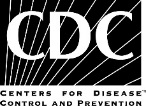 U.S. Zika Pregnancy Registry and Birth Defects Surveillance — Integrated Maternal Health History FormThese data are c confidential and will be stored in a secure database at the Centers for Disease Control and Prevention.U.S. Zika Pregnancy Registry and Birth Defects Surveillance — Integrated Maternal Health History FormThese data are c confidential and will be stored in a secure database at the Centers for Disease Control and Prevention.U.S. Zika Pregnancy Registry and Birth Defects Surveillance — Integrated Maternal Health History FormThese data are c confidential and will be stored in a secure database at the Centers for Disease Control and Prevention.U.S. Zika Pregnancy Registry and Birth Defects Surveillance — Integrated Maternal Health History FormThese data are c confidential and will be stored in a secure database at the Centers for Disease Control and Prevention.U.S. Zika Pregnancy Registry and Birth Defects Surveillance — Integrated Maternal Health History FormThese data are c confidential and will be stored in a secure database at the Centers for Disease Control and Prevention.U.S. Zika Pregnancy Registry and Birth Defects Surveillance — Integrated Maternal Health History FormThese data are c confidential and will be stored in a secure database at the Centers for Disease Control and Prevention.U.S. Zika Pregnancy Registry and Birth Defects Surveillance — Integrated Maternal Health History FormThese data are c confidential and will be stored in a secure database at the Centers for Disease Control and Prevention.U.S. Zika Pregnancy Registry and Birth Defects Surveillance — Integrated Maternal Health History FormThese data are c confidential and will be stored in a secure database at the Centers for Disease Control and Prevention.U.S. Zika Pregnancy Registry and Birth Defects Surveillance — Integrated Maternal Health History FormThese data are c confidential and will be stored in a secure database at the Centers for Disease Control and Prevention.U.S. Zika Pregnancy Registry and Birth Defects Surveillance — Integrated Maternal Health History FormThese data are c confidential and will be stored in a secure database at the Centers for Disease Control and Prevention.U.S. Zika Pregnancy Registry and Birth Defects Surveillance — Integrated Maternal Health History FormThese data are c confidential and will be stored in a secure database at the Centers for Disease Control and Prevention.U.S. Zika Pregnancy Registry and Birth Defects Surveillance — Integrated Maternal Health History FormThese data are c confidential and will be stored in a secure database at the Centers for Disease Control and Prevention.U.S. Zika Pregnancy Registry and Birth Defects Surveillance — Integrated Maternal Health History FormThese data are c confidential and will be stored in a secure database at the Centers for Disease Control and Prevention.U.S. Zika Pregnancy Registry and Birth Defects Surveillance — Integrated Maternal Health History FormThese data are c confidential and will be stored in a secure database at the Centers for Disease Control and Prevention.U.S. Zika Pregnancy Registry and Birth Defects Surveillance — Integrated Maternal Health History FormThese data are c confidential and will be stored in a secure database at the Centers for Disease Control and Prevention.U.S. Zika Pregnancy Registry and Birth Defects Surveillance — Integrated Maternal Health History FormThese data are c confidential and will be stored in a secure database at the Centers for Disease Control and Prevention.U.S. Zika Pregnancy Registry and Birth Defects Surveillance — Integrated Maternal Health History FormThese data are c confidential and will be stored in a secure database at the Centers for Disease Control and Prevention.U.S. Zika Pregnancy Registry and Birth Defects Surveillance — Integrated Maternal Health History FormThese data are c confidential and will be stored in a secure database at the Centers for Disease Control and Prevention.U.S. Zika Pregnancy Registry and Birth Defects Surveillance — Integrated Maternal Health History FormThese data are c confidential and will be stored in a secure database at the Centers for Disease Control and Prevention.U.S. Zika Pregnancy Registry and Birth Defects Surveillance — Integrated Maternal Health History FormThese data are c confidential and will be stored in a secure database at the Centers for Disease Control and Prevention.Please return completed form via SAMS or secure FTP—request access from ZIKApregnancy@cdc.gov   The form can also be sent by encrypted email to this address or by secure fax to 404-718-1013 or 404-718-2200    Please return completed form via SAMS or secure FTP—request access from ZIKApregnancy@cdc.gov   The form can also be sent by encrypted email to this address or by secure fax to 404-718-1013 or 404-718-2200    Please return completed form via SAMS or secure FTP—request access from ZIKApregnancy@cdc.gov   The form can also be sent by encrypted email to this address or by secure fax to 404-718-1013 or 404-718-2200    Please return completed form via SAMS or secure FTP—request access from ZIKApregnancy@cdc.gov   The form can also be sent by encrypted email to this address or by secure fax to 404-718-1013 or 404-718-2200    Please return completed form via SAMS or secure FTP—request access from ZIKApregnancy@cdc.gov   The form can also be sent by encrypted email to this address or by secure fax to 404-718-1013 or 404-718-2200    Please return completed form via SAMS or secure FTP—request access from ZIKApregnancy@cdc.gov   The form can also be sent by encrypted email to this address or by secure fax to 404-718-1013 or 404-718-2200    Please return completed form via SAMS or secure FTP—request access from ZIKApregnancy@cdc.gov   The form can also be sent by encrypted email to this address or by secure fax to 404-718-1013 or 404-718-2200    Please return completed form via SAMS or secure FTP—request access from ZIKApregnancy@cdc.gov   The form can also be sent by encrypted email to this address or by secure fax to 404-718-1013 or 404-718-2200    Please return completed form via SAMS or secure FTP—request access from ZIKApregnancy@cdc.gov   The form can also be sent by encrypted email to this address or by secure fax to 404-718-1013 or 404-718-2200    Please return completed form via SAMS or secure FTP—request access from ZIKApregnancy@cdc.gov   The form can also be sent by encrypted email to this address or by secure fax to 404-718-1013 or 404-718-2200    Please return completed form via SAMS or secure FTP—request access from ZIKApregnancy@cdc.gov   The form can also be sent by encrypted email to this address or by secure fax to 404-718-1013 or 404-718-2200    Please return completed form via SAMS or secure FTP—request access from ZIKApregnancy@cdc.gov   The form can also be sent by encrypted email to this address or by secure fax to 404-718-1013 or 404-718-2200    Please return completed form via SAMS or secure FTP—request access from ZIKApregnancy@cdc.gov   The form can also be sent by encrypted email to this address or by secure fax to 404-718-1013 or 404-718-2200    Please return completed form via SAMS or secure FTP—request access from ZIKApregnancy@cdc.gov   The form can also be sent by encrypted email to this address or by secure fax to 404-718-1013 or 404-718-2200    Please return completed form via SAMS or secure FTP—request access from ZIKApregnancy@cdc.gov   The form can also be sent by encrypted email to this address or by secure fax to 404-718-1013 or 404-718-2200    Please return completed form via SAMS or secure FTP—request access from ZIKApregnancy@cdc.gov   The form can also be sent by encrypted email to this address or by secure fax to 404-718-1013 or 404-718-2200    Please return completed form via SAMS or secure FTP—request access from ZIKApregnancy@cdc.gov   The form can also be sent by encrypted email to this address or by secure fax to 404-718-1013 or 404-718-2200    Please return completed form via SAMS or secure FTP—request access from ZIKApregnancy@cdc.gov   The form can also be sent by encrypted email to this address or by secure fax to 404-718-1013 or 404-718-2200    Please return completed form via SAMS or secure FTP—request access from ZIKApregnancy@cdc.gov   The form can also be sent by encrypted email to this address or by secure fax to 404-718-1013 or 404-718-2200    Please return completed form via SAMS or secure FTP—request access from ZIKApregnancy@cdc.gov   The form can also be sent by encrypted email to this address or by secure fax to 404-718-1013 or 404-718-2200    MHH.1. State/Territory ID: ___________________________MHH.1. State/Territory ID: ___________________________MHH.1. State/Territory ID: ___________________________MHH.1. State/Territory ID: ___________________________MHH.1. State/Territory ID: ___________________________MHH.1. State/Territory ID: ___________________________MHH.1. State/Territory ID: ___________________________MHH.2. Maternal Age at Diagnosis: _____MHH.2. Maternal Age at Diagnosis: _____MHH.2. Maternal Age at Diagnosis: _____MHH.2. Maternal Age at Diagnosis: _____MHH.2. Maternal Age at Diagnosis: _____MHH.2. Maternal Age at Diagnosis: _____MHH.3. State/Territory reporting: ________________MHH.4. County reporting: _______________________MHH.3. State/Territory reporting: ________________MHH.4. County reporting: _______________________MHH.3. State/Territory reporting: ________________MHH.4. County reporting: _______________________MHH.3. State/Territory reporting: ________________MHH.4. County reporting: _______________________MHH.3. State/Territory reporting: ________________MHH.4. County reporting: _______________________MHH.3. State/Territory reporting: ________________MHH.4. County reporting: _______________________MHH.3. State/Territory reporting: ________________MHH.4. County reporting: _______________________MHH.5. Ethnicity:   Hispanic or Latino      Not Hispanic or Latino     MHH.5. Ethnicity:   Hispanic or Latino      Not Hispanic or Latino     MHH.5. Ethnicity:   Hispanic or Latino      Not Hispanic or Latino     MHH.5. Ethnicity:   Hispanic or Latino      Not Hispanic or Latino     MHH.5. Ethnicity:   Hispanic or Latino      Not Hispanic or Latino     MHH.5. Ethnicity:   Hispanic or Latino      Not Hispanic or Latino     MHH.5. Ethnicity:   Hispanic or Latino      Not Hispanic or Latino     MHH.5. Ethnicity:   Hispanic or Latino      Not Hispanic or Latino     MHH.5. Ethnicity:   Hispanic or Latino      Not Hispanic or Latino     MHH.5. Ethnicity:   Hispanic or Latino      Not Hispanic or Latino     MHH.5. Ethnicity:   Hispanic or Latino      Not Hispanic or Latino     MHH.5. Ethnicity:   Hispanic or Latino      Not Hispanic or Latino     MHH.5. Ethnicity:   Hispanic or Latino      Not Hispanic or Latino     MHH.5. Ethnicity:   Hispanic or Latino      Not Hispanic or Latino     MHH.5. Ethnicity:   Hispanic or Latino      Not Hispanic or Latino     MHH.5. Ethnicity:   Hispanic or Latino      Not Hispanic or Latino     MHH.5. Ethnicity:   Hispanic or Latino      Not Hispanic or Latino     MHH.5. Ethnicity:   Hispanic or Latino      Not Hispanic or Latino     MHH.5. Ethnicity:   Hispanic or Latino      Not Hispanic or Latino     MHH.5. Ethnicity:   Hispanic or Latino      Not Hispanic or Latino     MHH.6. Race (check all that apply):   American Indian or Alaskan Native        Asian        Black or African-American      Unknown/Not Specified Native Hawaiian or other Pacific Islander        White        Other, specify______________________         MHH.6. Race (check all that apply):   American Indian or Alaskan Native        Asian        Black or African-American      Unknown/Not Specified Native Hawaiian or other Pacific Islander        White        Other, specify______________________         MHH.6. Race (check all that apply):   American Indian or Alaskan Native        Asian        Black or African-American      Unknown/Not Specified Native Hawaiian or other Pacific Islander        White        Other, specify______________________         MHH.6. Race (check all that apply):   American Indian or Alaskan Native        Asian        Black or African-American      Unknown/Not Specified Native Hawaiian or other Pacific Islander        White        Other, specify______________________         MHH.6. Race (check all that apply):   American Indian or Alaskan Native        Asian        Black or African-American      Unknown/Not Specified Native Hawaiian or other Pacific Islander        White        Other, specify______________________         MHH.6. Race (check all that apply):   American Indian or Alaskan Native        Asian        Black or African-American      Unknown/Not Specified Native Hawaiian or other Pacific Islander        White        Other, specify______________________         MHH.6. Race (check all that apply):   American Indian or Alaskan Native        Asian        Black or African-American      Unknown/Not Specified Native Hawaiian or other Pacific Islander        White        Other, specify______________________         MHH.6. Race (check all that apply):   American Indian or Alaskan Native        Asian        Black or African-American      Unknown/Not Specified Native Hawaiian or other Pacific Islander        White        Other, specify______________________         MHH.6. Race (check all that apply):   American Indian or Alaskan Native        Asian        Black or African-American      Unknown/Not Specified Native Hawaiian or other Pacific Islander        White        Other, specify______________________         MHH.6. Race (check all that apply):   American Indian or Alaskan Native        Asian        Black or African-American      Unknown/Not Specified Native Hawaiian or other Pacific Islander        White        Other, specify______________________         MHH.6. Race (check all that apply):   American Indian or Alaskan Native        Asian        Black or African-American      Unknown/Not Specified Native Hawaiian or other Pacific Islander        White        Other, specify______________________         MHH.6. Race (check all that apply):   American Indian or Alaskan Native        Asian        Black or African-American      Unknown/Not Specified Native Hawaiian or other Pacific Islander        White        Other, specify______________________         MHH.6. Race (check all that apply):   American Indian or Alaskan Native        Asian        Black or African-American      Unknown/Not Specified Native Hawaiian or other Pacific Islander        White        Other, specify______________________         MHH.6. Race (check all that apply):   American Indian or Alaskan Native        Asian        Black or African-American      Unknown/Not Specified Native Hawaiian or other Pacific Islander        White        Other, specify______________________         MHH.6. Race (check all that apply):   American Indian or Alaskan Native        Asian        Black or African-American      Unknown/Not Specified Native Hawaiian or other Pacific Islander        White        Other, specify______________________         MHH.6. Race (check all that apply):   American Indian or Alaskan Native        Asian        Black or African-American      Unknown/Not Specified Native Hawaiian or other Pacific Islander        White        Other, specify______________________         MHH.6. Race (check all that apply):   American Indian or Alaskan Native        Asian        Black or African-American      Unknown/Not Specified Native Hawaiian or other Pacific Islander        White        Other, specify______________________         MHH.6. Race (check all that apply):   American Indian or Alaskan Native        Asian        Black or African-American      Unknown/Not Specified Native Hawaiian or other Pacific Islander        White        Other, specify______________________         MHH.6. Race (check all that apply):   American Indian or Alaskan Native        Asian        Black or African-American      Unknown/Not Specified Native Hawaiian or other Pacific Islander        White        Other, specify______________________         MHH.6. Race (check all that apply):   American Indian or Alaskan Native        Asian        Black or African-American      Unknown/Not Specified Native Hawaiian or other Pacific Islander        White        Other, specify______________________         MHH.7. Indication for maternal Zika virus testing:   Exposure history only, no known fetal abnormalities                                                                                              Exposure history and fetal abnormalities                                                                                              No known exposure (skip to MHH.37)MHH.7. Indication for maternal Zika virus testing:   Exposure history only, no known fetal abnormalities                                                                                              Exposure history and fetal abnormalities                                                                                              No known exposure (skip to MHH.37)MHH.7. Indication for maternal Zika virus testing:   Exposure history only, no known fetal abnormalities                                                                                              Exposure history and fetal abnormalities                                                                                              No known exposure (skip to MHH.37)MHH.7. Indication for maternal Zika virus testing:   Exposure history only, no known fetal abnormalities                                                                                              Exposure history and fetal abnormalities                                                                                              No known exposure (skip to MHH.37)MHH.7. Indication for maternal Zika virus testing:   Exposure history only, no known fetal abnormalities                                                                                              Exposure history and fetal abnormalities                                                                                              No known exposure (skip to MHH.37)MHH.7. Indication for maternal Zika virus testing:   Exposure history only, no known fetal abnormalities                                                                                              Exposure history and fetal abnormalities                                                                                              No known exposure (skip to MHH.37)MHH.7. Indication for maternal Zika virus testing:   Exposure history only, no known fetal abnormalities                                                                                              Exposure history and fetal abnormalities                                                                                              No known exposure (skip to MHH.37)MHH.7. Indication for maternal Zika virus testing:   Exposure history only, no known fetal abnormalities                                                                                              Exposure history and fetal abnormalities                                                                                              No known exposure (skip to MHH.37)MHH.7. Indication for maternal Zika virus testing:   Exposure history only, no known fetal abnormalities                                                                                              Exposure history and fetal abnormalities                                                                                              No known exposure (skip to MHH.37)MHH.7. Indication for maternal Zika virus testing:   Exposure history only, no known fetal abnormalities                                                                                              Exposure history and fetal abnormalities                                                                                              No known exposure (skip to MHH.37)MHH.7. Indication for maternal Zika virus testing:   Exposure history only, no known fetal abnormalities                                                                                              Exposure history and fetal abnormalities                                                                                              No known exposure (skip to MHH.37)MHH.7. Indication for maternal Zika virus testing:   Exposure history only, no known fetal abnormalities                                                                                              Exposure history and fetal abnormalities                                                                                              No known exposure (skip to MHH.37)MHH.7. Indication for maternal Zika virus testing:   Exposure history only, no known fetal abnormalities                                                                                              Exposure history and fetal abnormalities                                                                                              No known exposure (skip to MHH.37)MHH.7. Indication for maternal Zika virus testing:   Exposure history only, no known fetal abnormalities                                                                                              Exposure history and fetal abnormalities                                                                                              No known exposure (skip to MHH.37)MHH.7. Indication for maternal Zika virus testing:   Exposure history only, no known fetal abnormalities                                                                                              Exposure history and fetal abnormalities                                                                                              No known exposure (skip to MHH.37)MHH.7. Indication for maternal Zika virus testing:   Exposure history only, no known fetal abnormalities                                                                                              Exposure history and fetal abnormalities                                                                                              No known exposure (skip to MHH.37)MHH.7. Indication for maternal Zika virus testing:   Exposure history only, no known fetal abnormalities                                                                                              Exposure history and fetal abnormalities                                                                                              No known exposure (skip to MHH.37)MHH.7. Indication for maternal Zika virus testing:   Exposure history only, no known fetal abnormalities                                                                                              Exposure history and fetal abnormalities                                                                                              No known exposure (skip to MHH.37)MHH.7. Indication for maternal Zika virus testing:   Exposure history only, no known fetal abnormalities                                                                                              Exposure history and fetal abnormalities                                                                                              No known exposure (skip to MHH.37)MHH.7. Indication for maternal Zika virus testing:   Exposure history only, no known fetal abnormalities                                                                                              Exposure history and fetal abnormalities                                                                                              No known exposure (skip to MHH.37)Maternal Zika Virus HistoryMaternal Zika Virus HistoryMaternal Zika Virus HistoryMaternal Zika Virus HistoryMaternal Zika Virus HistoryMaternal Zika Virus HistoryMaternal Zika Virus HistoryMaternal Zika Virus HistoryMaternal Zika Virus HistoryMaternal Zika Virus HistoryMaternal Zika Virus HistoryMaternal Zika Virus HistoryMaternal Zika Virus HistoryMaternal Zika Virus HistoryMaternal Zika Virus HistoryMaternal Zika Virus HistoryMaternal Zika Virus HistoryMaternal Zika Virus HistoryMaternal Zika Virus HistoryMaternal Zika Virus HistoryMHH.8. Date of Zika virus symptom onset: _____/_____/_____          OR        MHH.9.      AsymptomaticMHH.10. If symptomatic, gestational age at onset: ___________________(weeks, days)MHH.11. If gestational age or date not known, trimester of symptom onset _________________ (1st, 2nd, 3rd)                                                                         MHH.8. Date of Zika virus symptom onset: _____/_____/_____          OR        MHH.9.      AsymptomaticMHH.10. If symptomatic, gestational age at onset: ___________________(weeks, days)MHH.11. If gestational age or date not known, trimester of symptom onset _________________ (1st, 2nd, 3rd)                                                                         MHH.8. Date of Zika virus symptom onset: _____/_____/_____          OR        MHH.9.      AsymptomaticMHH.10. If symptomatic, gestational age at onset: ___________________(weeks, days)MHH.11. If gestational age or date not known, trimester of symptom onset _________________ (1st, 2nd, 3rd)                                                                         MHH.8. Date of Zika virus symptom onset: _____/_____/_____          OR        MHH.9.      AsymptomaticMHH.10. If symptomatic, gestational age at onset: ___________________(weeks, days)MHH.11. If gestational age or date not known, trimester of symptom onset _________________ (1st, 2nd, 3rd)                                                                         MHH.8. Date of Zika virus symptom onset: _____/_____/_____          OR        MHH.9.      AsymptomaticMHH.10. If symptomatic, gestational age at onset: ___________________(weeks, days)MHH.11. If gestational age or date not known, trimester of symptom onset _________________ (1st, 2nd, 3rd)                                                                         MHH.8. Date of Zika virus symptom onset: _____/_____/_____          OR        MHH.9.      AsymptomaticMHH.10. If symptomatic, gestational age at onset: ___________________(weeks, days)MHH.11. If gestational age or date not known, trimester of symptom onset _________________ (1st, 2nd, 3rd)                                                                         MHH.8. Date of Zika virus symptom onset: _____/_____/_____          OR        MHH.9.      AsymptomaticMHH.10. If symptomatic, gestational age at onset: ___________________(weeks, days)MHH.11. If gestational age or date not known, trimester of symptom onset _________________ (1st, 2nd, 3rd)                                                                         MHH.8. Date of Zika virus symptom onset: _____/_____/_____          OR        MHH.9.      AsymptomaticMHH.10. If symptomatic, gestational age at onset: ___________________(weeks, days)MHH.11. If gestational age or date not known, trimester of symptom onset _________________ (1st, 2nd, 3rd)                                                                         MHH.8. Date of Zika virus symptom onset: _____/_____/_____          OR        MHH.9.      AsymptomaticMHH.10. If symptomatic, gestational age at onset: ___________________(weeks, days)MHH.11. If gestational age or date not known, trimester of symptom onset _________________ (1st, 2nd, 3rd)                                                                         MHH.8. Date of Zika virus symptom onset: _____/_____/_____          OR        MHH.9.      AsymptomaticMHH.10. If symptomatic, gestational age at onset: ___________________(weeks, days)MHH.11. If gestational age or date not known, trimester of symptom onset _________________ (1st, 2nd, 3rd)                                                                         MHH.8. Date of Zika virus symptom onset: _____/_____/_____          OR        MHH.9.      AsymptomaticMHH.10. If symptomatic, gestational age at onset: ___________________(weeks, days)MHH.11. If gestational age or date not known, trimester of symptom onset _________________ (1st, 2nd, 3rd)                                                                         MHH.8. Date of Zika virus symptom onset: _____/_____/_____          OR        MHH.9.      AsymptomaticMHH.10. If symptomatic, gestational age at onset: ___________________(weeks, days)MHH.11. If gestational age or date not known, trimester of symptom onset _________________ (1st, 2nd, 3rd)                                                                         MHH.8. Date of Zika virus symptom onset: _____/_____/_____          OR        MHH.9.      AsymptomaticMHH.10. If symptomatic, gestational age at onset: ___________________(weeks, days)MHH.11. If gestational age or date not known, trimester of symptom onset _________________ (1st, 2nd, 3rd)                                                                         MHH.8. Date of Zika virus symptom onset: _____/_____/_____          OR        MHH.9.      AsymptomaticMHH.10. If symptomatic, gestational age at onset: ___________________(weeks, days)MHH.11. If gestational age or date not known, trimester of symptom onset _________________ (1st, 2nd, 3rd)                                                                         MHH.8. Date of Zika virus symptom onset: _____/_____/_____          OR        MHH.9.      AsymptomaticMHH.10. If symptomatic, gestational age at onset: ___________________(weeks, days)MHH.11. If gestational age or date not known, trimester of symptom onset _________________ (1st, 2nd, 3rd)                                                                         MHH.8. Date of Zika virus symptom onset: _____/_____/_____          OR        MHH.9.      AsymptomaticMHH.10. If symptomatic, gestational age at onset: ___________________(weeks, days)MHH.11. If gestational age or date not known, trimester of symptom onset _________________ (1st, 2nd, 3rd)                                                                         MHH.8. Date of Zika virus symptom onset: _____/_____/_____          OR        MHH.9.      AsymptomaticMHH.10. If symptomatic, gestational age at onset: ___________________(weeks, days)MHH.11. If gestational age or date not known, trimester of symptom onset _________________ (1st, 2nd, 3rd)                                                                         MHH.8. Date of Zika virus symptom onset: _____/_____/_____          OR        MHH.9.      AsymptomaticMHH.10. If symptomatic, gestational age at onset: ___________________(weeks, days)MHH.11. If gestational age or date not known, trimester of symptom onset _________________ (1st, 2nd, 3rd)                                                                         MHH.8. Date of Zika virus symptom onset: _____/_____/_____          OR        MHH.9.      AsymptomaticMHH.10. If symptomatic, gestational age at onset: ___________________(weeks, days)MHH.11. If gestational age or date not known, trimester of symptom onset _________________ (1st, 2nd, 3rd)                                                                         MHH.8. Date of Zika virus symptom onset: _____/_____/_____          OR        MHH.9.      AsymptomaticMHH.10. If symptomatic, gestational age at onset: ___________________(weeks, days)MHH.11. If gestational age or date not known, trimester of symptom onset _________________ (1st, 2nd, 3rd)                                                                         MHH.12. Symptoms of mother’s Zika virus disease: (check all that apply) Fever (if measured) _____oF or _____oC      Arthralgia     Conjunctivitis     Rash   Other clinical presentation_____________________________________________________________________MHH.13. If rash, check all that apply   Maculopapular    Petechial    Purpuric    Pruritic    Describe rash distribution__________________________________________________________MHH.12. Symptoms of mother’s Zika virus disease: (check all that apply) Fever (if measured) _____oF or _____oC      Arthralgia     Conjunctivitis     Rash   Other clinical presentation_____________________________________________________________________MHH.13. If rash, check all that apply   Maculopapular    Petechial    Purpuric    Pruritic    Describe rash distribution__________________________________________________________MHH.12. Symptoms of mother’s Zika virus disease: (check all that apply) Fever (if measured) _____oF or _____oC      Arthralgia     Conjunctivitis     Rash   Other clinical presentation_____________________________________________________________________MHH.13. If rash, check all that apply   Maculopapular    Petechial    Purpuric    Pruritic    Describe rash distribution__________________________________________________________MHH.12. Symptoms of mother’s Zika virus disease: (check all that apply) Fever (if measured) _____oF or _____oC      Arthralgia     Conjunctivitis     Rash   Other clinical presentation_____________________________________________________________________MHH.13. If rash, check all that apply   Maculopapular    Petechial    Purpuric    Pruritic    Describe rash distribution__________________________________________________________MHH.12. Symptoms of mother’s Zika virus disease: (check all that apply) Fever (if measured) _____oF or _____oC      Arthralgia     Conjunctivitis     Rash   Other clinical presentation_____________________________________________________________________MHH.13. If rash, check all that apply   Maculopapular    Petechial    Purpuric    Pruritic    Describe rash distribution__________________________________________________________MHH.12. Symptoms of mother’s Zika virus disease: (check all that apply) Fever (if measured) _____oF or _____oC      Arthralgia     Conjunctivitis     Rash   Other clinical presentation_____________________________________________________________________MHH.13. If rash, check all that apply   Maculopapular    Petechial    Purpuric    Pruritic    Describe rash distribution__________________________________________________________MHH.12. Symptoms of mother’s Zika virus disease: (check all that apply) Fever (if measured) _____oF or _____oC      Arthralgia     Conjunctivitis     Rash   Other clinical presentation_____________________________________________________________________MHH.13. If rash, check all that apply   Maculopapular    Petechial    Purpuric    Pruritic    Describe rash distribution__________________________________________________________MHH.12. Symptoms of mother’s Zika virus disease: (check all that apply) Fever (if measured) _____oF or _____oC      Arthralgia     Conjunctivitis     Rash   Other clinical presentation_____________________________________________________________________MHH.13. If rash, check all that apply   Maculopapular    Petechial    Purpuric    Pruritic    Describe rash distribution__________________________________________________________MHH.12. Symptoms of mother’s Zika virus disease: (check all that apply) Fever (if measured) _____oF or _____oC      Arthralgia     Conjunctivitis     Rash   Other clinical presentation_____________________________________________________________________MHH.13. If rash, check all that apply   Maculopapular    Petechial    Purpuric    Pruritic    Describe rash distribution__________________________________________________________MHH.12. Symptoms of mother’s Zika virus disease: (check all that apply) Fever (if measured) _____oF or _____oC      Arthralgia     Conjunctivitis     Rash   Other clinical presentation_____________________________________________________________________MHH.13. If rash, check all that apply   Maculopapular    Petechial    Purpuric    Pruritic    Describe rash distribution__________________________________________________________MHH.12. Symptoms of mother’s Zika virus disease: (check all that apply) Fever (if measured) _____oF or _____oC      Arthralgia     Conjunctivitis     Rash   Other clinical presentation_____________________________________________________________________MHH.13. If rash, check all that apply   Maculopapular    Petechial    Purpuric    Pruritic    Describe rash distribution__________________________________________________________MHH.12. Symptoms of mother’s Zika virus disease: (check all that apply) Fever (if measured) _____oF or _____oC      Arthralgia     Conjunctivitis     Rash   Other clinical presentation_____________________________________________________________________MHH.13. If rash, check all that apply   Maculopapular    Petechial    Purpuric    Pruritic    Describe rash distribution__________________________________________________________MHH.12. Symptoms of mother’s Zika virus disease: (check all that apply) Fever (if measured) _____oF or _____oC      Arthralgia     Conjunctivitis     Rash   Other clinical presentation_____________________________________________________________________MHH.13. If rash, check all that apply   Maculopapular    Petechial    Purpuric    Pruritic    Describe rash distribution__________________________________________________________MHH.12. Symptoms of mother’s Zika virus disease: (check all that apply) Fever (if measured) _____oF or _____oC      Arthralgia     Conjunctivitis     Rash   Other clinical presentation_____________________________________________________________________MHH.13. If rash, check all that apply   Maculopapular    Petechial    Purpuric    Pruritic    Describe rash distribution__________________________________________________________MHH.12. Symptoms of mother’s Zika virus disease: (check all that apply) Fever (if measured) _____oF or _____oC      Arthralgia     Conjunctivitis     Rash   Other clinical presentation_____________________________________________________________________MHH.13. If rash, check all that apply   Maculopapular    Petechial    Purpuric    Pruritic    Describe rash distribution__________________________________________________________MHH.12. Symptoms of mother’s Zika virus disease: (check all that apply) Fever (if measured) _____oF or _____oC      Arthralgia     Conjunctivitis     Rash   Other clinical presentation_____________________________________________________________________MHH.13. If rash, check all that apply   Maculopapular    Petechial    Purpuric    Pruritic    Describe rash distribution__________________________________________________________MHH.12. Symptoms of mother’s Zika virus disease: (check all that apply) Fever (if measured) _____oF or _____oC      Arthralgia     Conjunctivitis     Rash   Other clinical presentation_____________________________________________________________________MHH.13. If rash, check all that apply   Maculopapular    Petechial    Purpuric    Pruritic    Describe rash distribution__________________________________________________________MHH.12. Symptoms of mother’s Zika virus disease: (check all that apply) Fever (if measured) _____oF or _____oC      Arthralgia     Conjunctivitis     Rash   Other clinical presentation_____________________________________________________________________MHH.13. If rash, check all that apply   Maculopapular    Petechial    Purpuric    Pruritic    Describe rash distribution__________________________________________________________MHH.12. Symptoms of mother’s Zika virus disease: (check all that apply) Fever (if measured) _____oF or _____oC      Arthralgia     Conjunctivitis     Rash   Other clinical presentation_____________________________________________________________________MHH.13. If rash, check all that apply   Maculopapular    Petechial    Purpuric    Pruritic    Describe rash distribution__________________________________________________________MHH.12. Symptoms of mother’s Zika virus disease: (check all that apply) Fever (if measured) _____oF or _____oC      Arthralgia     Conjunctivitis     Rash   Other clinical presentation_____________________________________________________________________MHH.13. If rash, check all that apply   Maculopapular    Petechial    Purpuric    Pruritic    Describe rash distribution__________________________________________________________MHH.14. Hospitalized for Zika virus disease     No      Yes      Unknown                    MHH.14. Hospitalized for Zika virus disease     No      Yes      Unknown                    MHH.14. Hospitalized for Zika virus disease     No      Yes      Unknown                    MHH.14. Hospitalized for Zika virus disease     No      Yes      Unknown                    MHH.14. Hospitalized for Zika virus disease     No      Yes      Unknown                    MHH.14. Hospitalized for Zika virus disease     No      Yes      Unknown                    MHH.14. Hospitalized for Zika virus disease     No      Yes      Unknown                    MHH.14. Hospitalized for Zika virus disease     No      Yes      Unknown                    MHH.14. Hospitalized for Zika virus disease     No      Yes      Unknown                    MHH.14. Hospitalized for Zika virus disease     No      Yes      Unknown                    MHH.14. Hospitalized for Zika virus disease     No      Yes      Unknown                    MHH.14. Hospitalized for Zika virus disease     No      Yes      Unknown                    MHH.14. Hospitalized for Zika virus disease     No      Yes      Unknown                    MHH.14. Hospitalized for Zika virus disease     No      Yes      Unknown                    MHH.14. Hospitalized for Zika virus disease     No      Yes      Unknown                    MHH.14. Hospitalized for Zika virus disease     No      Yes      Unknown                    MHH.14. Hospitalized for Zika virus disease     No      Yes      Unknown                    MHH.14. Hospitalized for Zika virus disease     No      Yes      Unknown                    MHH.14. Hospitalized for Zika virus disease     No      Yes      Unknown                    MHH.14. Hospitalized for Zika virus disease     No      Yes      Unknown                    MHH.15. Maternal Death      No     Yes     Unknown   MHH.16. If yes, cause of death_____________________            MHH.17. If yes, date of death _____/_____/_____                                          _________________________________MHH.15. Maternal Death      No     Yes     Unknown   MHH.16. If yes, cause of death_____________________            MHH.17. If yes, date of death _____/_____/_____                                          _________________________________MHH.15. Maternal Death      No     Yes     Unknown   MHH.16. If yes, cause of death_____________________            MHH.17. If yes, date of death _____/_____/_____                                          _________________________________MHH.15. Maternal Death      No     Yes     Unknown   MHH.16. If yes, cause of death_____________________            MHH.17. If yes, date of death _____/_____/_____                                          _________________________________MHH.15. Maternal Death      No     Yes     Unknown   MHH.16. If yes, cause of death_____________________            MHH.17. If yes, date of death _____/_____/_____                                          _________________________________MHH.15. Maternal Death      No     Yes     Unknown   MHH.16. If yes, cause of death_____________________            MHH.17. If yes, date of death _____/_____/_____                                          _________________________________MHH.15. Maternal Death      No     Yes     Unknown   MHH.16. If yes, cause of death_____________________            MHH.17. If yes, date of death _____/_____/_____                                          _________________________________MHH.15. Maternal Death      No     Yes     Unknown   MHH.16. If yes, cause of death_____________________            MHH.17. If yes, date of death _____/_____/_____                                          _________________________________MHH.15. Maternal Death      No     Yes     Unknown   MHH.16. If yes, cause of death_____________________            MHH.17. If yes, date of death _____/_____/_____                                          _________________________________MHH.15. Maternal Death      No     Yes     Unknown   MHH.16. If yes, cause of death_____________________            MHH.17. If yes, date of death _____/_____/_____                                          _________________________________MHH.15. Maternal Death      No     Yes     Unknown   MHH.16. If yes, cause of death_____________________            MHH.17. If yes, date of death _____/_____/_____                                          _________________________________MHH.15. Maternal Death      No     Yes     Unknown   MHH.16. If yes, cause of death_____________________            MHH.17. If yes, date of death _____/_____/_____                                          _________________________________MHH.15. Maternal Death      No     Yes     Unknown   MHH.16. If yes, cause of death_____________________            MHH.17. If yes, date of death _____/_____/_____                                          _________________________________MHH.15. Maternal Death      No     Yes     Unknown   MHH.16. If yes, cause of death_____________________            MHH.17. If yes, date of death _____/_____/_____                                          _________________________________MHH.15. Maternal Death      No     Yes     Unknown   MHH.16. If yes, cause of death_____________________            MHH.17. If yes, date of death _____/_____/_____                                          _________________________________MHH.15. Maternal Death      No     Yes     Unknown   MHH.16. If yes, cause of death_____________________            MHH.17. If yes, date of death _____/_____/_____                                          _________________________________MHH.15. Maternal Death      No     Yes     Unknown   MHH.16. If yes, cause of death_____________________            MHH.17. If yes, date of death _____/_____/_____                                          _________________________________MHH.15. Maternal Death      No     Yes     Unknown   MHH.16. If yes, cause of death_____________________            MHH.17. If yes, date of death _____/_____/_____                                          _________________________________MHH.15. Maternal Death      No     Yes     Unknown   MHH.16. If yes, cause of death_____________________            MHH.17. If yes, date of death _____/_____/_____                                          _________________________________MHH.15. Maternal Death      No     Yes     Unknown   MHH.16. If yes, cause of death_____________________            MHH.17. If yes, date of death _____/_____/_____                                          _________________________________MHH.18. What was the suspected mode of Zika virus transmission?  Human-mosquito-human (vector)     Sexual     Other, please specify______________________   Unknown MHH.18. What was the suspected mode of Zika virus transmission?  Human-mosquito-human (vector)     Sexual     Other, please specify______________________   Unknown MHH.18. What was the suspected mode of Zika virus transmission?  Human-mosquito-human (vector)     Sexual     Other, please specify______________________   Unknown MHH.18. What was the suspected mode of Zika virus transmission?  Human-mosquito-human (vector)     Sexual     Other, please specify______________________   Unknown MHH.18. What was the suspected mode of Zika virus transmission?  Human-mosquito-human (vector)     Sexual     Other, please specify______________________   Unknown MHH.18. What was the suspected mode of Zika virus transmission?  Human-mosquito-human (vector)     Sexual     Other, please specify______________________   Unknown MHH.18. What was the suspected mode of Zika virus transmission?  Human-mosquito-human (vector)     Sexual     Other, please specify______________________   Unknown MHH.18. What was the suspected mode of Zika virus transmission?  Human-mosquito-human (vector)     Sexual     Other, please specify______________________   Unknown MHH.18. What was the suspected mode of Zika virus transmission?  Human-mosquito-human (vector)     Sexual     Other, please specify______________________   Unknown MHH.18. What was the suspected mode of Zika virus transmission?  Human-mosquito-human (vector)     Sexual     Other, please specify______________________   Unknown MHH.18. What was the suspected mode of Zika virus transmission?  Human-mosquito-human (vector)     Sexual     Other, please specify______________________   Unknown MHH.18. What was the suspected mode of Zika virus transmission?  Human-mosquito-human (vector)     Sexual     Other, please specify______________________   Unknown MHH.18. What was the suspected mode of Zika virus transmission?  Human-mosquito-human (vector)     Sexual     Other, please specify______________________   Unknown MHH.18. What was the suspected mode of Zika virus transmission?  Human-mosquito-human (vector)     Sexual     Other, please specify______________________   Unknown MHH.18. What was the suspected mode of Zika virus transmission?  Human-mosquito-human (vector)     Sexual     Other, please specify______________________   Unknown MHH.18. What was the suspected mode of Zika virus transmission?  Human-mosquito-human (vector)     Sexual     Other, please specify______________________   Unknown MHH.18. What was the suspected mode of Zika virus transmission?  Human-mosquito-human (vector)     Sexual     Other, please specify______________________   Unknown MHH.18. What was the suspected mode of Zika virus transmission?  Human-mosquito-human (vector)     Sexual     Other, please specify______________________   Unknown MHH.18. What was the suspected mode of Zika virus transmission?  Human-mosquito-human (vector)     Sexual     Other, please specify______________________   Unknown MHH.18. What was the suspected mode of Zika virus transmission?  Human-mosquito-human (vector)     Sexual     Other, please specify______________________   Unknown MHH.19. Did the woman spend time in any areas outside the US states or US territories where there was active Zika virus transmission during the periconceptional period or during pregnancy?  (http://www.cdc.gov/zika/geo/active-countries.html)     No      Yes      Unknown      (If ‘no’ or ‘unknown’, skip to MHH 26)MHH.20. If yes, please characterize the type of travel: Incoming travel (one way travel to US states from an area with active Zika virus transmission) Incoming travel (one way travel to US territories from an area with active Zika virus transmission) Outgoing and incoming travel (roundtrip from US states to an area with active Zika virus transmission) Outgoing and incoming travel (roundtrip from US territories to an area with active Zika virus transmission)       MHH.19. Did the woman spend time in any areas outside the US states or US territories where there was active Zika virus transmission during the periconceptional period or during pregnancy?  (http://www.cdc.gov/zika/geo/active-countries.html)     No      Yes      Unknown      (If ‘no’ or ‘unknown’, skip to MHH 26)MHH.20. If yes, please characterize the type of travel: Incoming travel (one way travel to US states from an area with active Zika virus transmission) Incoming travel (one way travel to US territories from an area with active Zika virus transmission) Outgoing and incoming travel (roundtrip from US states to an area with active Zika virus transmission) Outgoing and incoming travel (roundtrip from US territories to an area with active Zika virus transmission)       MHH.19. Did the woman spend time in any areas outside the US states or US territories where there was active Zika virus transmission during the periconceptional period or during pregnancy?  (http://www.cdc.gov/zika/geo/active-countries.html)     No      Yes      Unknown      (If ‘no’ or ‘unknown’, skip to MHH 26)MHH.20. If yes, please characterize the type of travel: Incoming travel (one way travel to US states from an area with active Zika virus transmission) Incoming travel (one way travel to US territories from an area with active Zika virus transmission) Outgoing and incoming travel (roundtrip from US states to an area with active Zika virus transmission) Outgoing and incoming travel (roundtrip from US territories to an area with active Zika virus transmission)       MHH.19. Did the woman spend time in any areas outside the US states or US territories where there was active Zika virus transmission during the periconceptional period or during pregnancy?  (http://www.cdc.gov/zika/geo/active-countries.html)     No      Yes      Unknown      (If ‘no’ or ‘unknown’, skip to MHH 26)MHH.20. If yes, please characterize the type of travel: Incoming travel (one way travel to US states from an area with active Zika virus transmission) Incoming travel (one way travel to US territories from an area with active Zika virus transmission) Outgoing and incoming travel (roundtrip from US states to an area with active Zika virus transmission) Outgoing and incoming travel (roundtrip from US territories to an area with active Zika virus transmission)       MHH.19. Did the woman spend time in any areas outside the US states or US territories where there was active Zika virus transmission during the periconceptional period or during pregnancy?  (http://www.cdc.gov/zika/geo/active-countries.html)     No      Yes      Unknown      (If ‘no’ or ‘unknown’, skip to MHH 26)MHH.20. If yes, please characterize the type of travel: Incoming travel (one way travel to US states from an area with active Zika virus transmission) Incoming travel (one way travel to US territories from an area with active Zika virus transmission) Outgoing and incoming travel (roundtrip from US states to an area with active Zika virus transmission) Outgoing and incoming travel (roundtrip from US territories to an area with active Zika virus transmission)       MHH.19. Did the woman spend time in any areas outside the US states or US territories where there was active Zika virus transmission during the periconceptional period or during pregnancy?  (http://www.cdc.gov/zika/geo/active-countries.html)     No      Yes      Unknown      (If ‘no’ or ‘unknown’, skip to MHH 26)MHH.20. If yes, please characterize the type of travel: Incoming travel (one way travel to US states from an area with active Zika virus transmission) Incoming travel (one way travel to US territories from an area with active Zika virus transmission) Outgoing and incoming travel (roundtrip from US states to an area with active Zika virus transmission) Outgoing and incoming travel (roundtrip from US territories to an area with active Zika virus transmission)       MHH.19. Did the woman spend time in any areas outside the US states or US territories where there was active Zika virus transmission during the periconceptional period or during pregnancy?  (http://www.cdc.gov/zika/geo/active-countries.html)     No      Yes      Unknown      (If ‘no’ or ‘unknown’, skip to MHH 26)MHH.20. If yes, please characterize the type of travel: Incoming travel (one way travel to US states from an area with active Zika virus transmission) Incoming travel (one way travel to US territories from an area with active Zika virus transmission) Outgoing and incoming travel (roundtrip from US states to an area with active Zika virus transmission) Outgoing and incoming travel (roundtrip from US territories to an area with active Zika virus transmission)       MHH.19. Did the woman spend time in any areas outside the US states or US territories where there was active Zika virus transmission during the periconceptional period or during pregnancy?  (http://www.cdc.gov/zika/geo/active-countries.html)     No      Yes      Unknown      (If ‘no’ or ‘unknown’, skip to MHH 26)MHH.20. If yes, please characterize the type of travel: Incoming travel (one way travel to US states from an area with active Zika virus transmission) Incoming travel (one way travel to US territories from an area with active Zika virus transmission) Outgoing and incoming travel (roundtrip from US states to an area with active Zika virus transmission) Outgoing and incoming travel (roundtrip from US territories to an area with active Zika virus transmission)       MHH.19. Did the woman spend time in any areas outside the US states or US territories where there was active Zika virus transmission during the periconceptional period or during pregnancy?  (http://www.cdc.gov/zika/geo/active-countries.html)     No      Yes      Unknown      (If ‘no’ or ‘unknown’, skip to MHH 26)MHH.20. If yes, please characterize the type of travel: Incoming travel (one way travel to US states from an area with active Zika virus transmission) Incoming travel (one way travel to US territories from an area with active Zika virus transmission) Outgoing and incoming travel (roundtrip from US states to an area with active Zika virus transmission) Outgoing and incoming travel (roundtrip from US territories to an area with active Zika virus transmission)       MHH.19. Did the woman spend time in any areas outside the US states or US territories where there was active Zika virus transmission during the periconceptional period or during pregnancy?  (http://www.cdc.gov/zika/geo/active-countries.html)     No      Yes      Unknown      (If ‘no’ or ‘unknown’, skip to MHH 26)MHH.20. If yes, please characterize the type of travel: Incoming travel (one way travel to US states from an area with active Zika virus transmission) Incoming travel (one way travel to US territories from an area with active Zika virus transmission) Outgoing and incoming travel (roundtrip from US states to an area with active Zika virus transmission) Outgoing and incoming travel (roundtrip from US territories to an area with active Zika virus transmission)       MHH.19. Did the woman spend time in any areas outside the US states or US territories where there was active Zika virus transmission during the periconceptional period or during pregnancy?  (http://www.cdc.gov/zika/geo/active-countries.html)     No      Yes      Unknown      (If ‘no’ or ‘unknown’, skip to MHH 26)MHH.20. If yes, please characterize the type of travel: Incoming travel (one way travel to US states from an area with active Zika virus transmission) Incoming travel (one way travel to US territories from an area with active Zika virus transmission) Outgoing and incoming travel (roundtrip from US states to an area with active Zika virus transmission) Outgoing and incoming travel (roundtrip from US territories to an area with active Zika virus transmission)       MHH.19. Did the woman spend time in any areas outside the US states or US territories where there was active Zika virus transmission during the periconceptional period or during pregnancy?  (http://www.cdc.gov/zika/geo/active-countries.html)     No      Yes      Unknown      (If ‘no’ or ‘unknown’, skip to MHH 26)MHH.20. If yes, please characterize the type of travel: Incoming travel (one way travel to US states from an area with active Zika virus transmission) Incoming travel (one way travel to US territories from an area with active Zika virus transmission) Outgoing and incoming travel (roundtrip from US states to an area with active Zika virus transmission) Outgoing and incoming travel (roundtrip from US territories to an area with active Zika virus transmission)       MHH.19. Did the woman spend time in any areas outside the US states or US territories where there was active Zika virus transmission during the periconceptional period or during pregnancy?  (http://www.cdc.gov/zika/geo/active-countries.html)     No      Yes      Unknown      (If ‘no’ or ‘unknown’, skip to MHH 26)MHH.20. If yes, please characterize the type of travel: Incoming travel (one way travel to US states from an area with active Zika virus transmission) Incoming travel (one way travel to US territories from an area with active Zika virus transmission) Outgoing and incoming travel (roundtrip from US states to an area with active Zika virus transmission) Outgoing and incoming travel (roundtrip from US territories to an area with active Zika virus transmission)       MHH.19. Did the woman spend time in any areas outside the US states or US territories where there was active Zika virus transmission during the periconceptional period or during pregnancy?  (http://www.cdc.gov/zika/geo/active-countries.html)     No      Yes      Unknown      (If ‘no’ or ‘unknown’, skip to MHH 26)MHH.20. If yes, please characterize the type of travel: Incoming travel (one way travel to US states from an area with active Zika virus transmission) Incoming travel (one way travel to US territories from an area with active Zika virus transmission) Outgoing and incoming travel (roundtrip from US states to an area with active Zika virus transmission) Outgoing and incoming travel (roundtrip from US territories to an area with active Zika virus transmission)       MHH.19. Did the woman spend time in any areas outside the US states or US territories where there was active Zika virus transmission during the periconceptional period or during pregnancy?  (http://www.cdc.gov/zika/geo/active-countries.html)     No      Yes      Unknown      (If ‘no’ or ‘unknown’, skip to MHH 26)MHH.20. If yes, please characterize the type of travel: Incoming travel (one way travel to US states from an area with active Zika virus transmission) Incoming travel (one way travel to US territories from an area with active Zika virus transmission) Outgoing and incoming travel (roundtrip from US states to an area with active Zika virus transmission) Outgoing and incoming travel (roundtrip from US territories to an area with active Zika virus transmission)       MHH.19. Did the woman spend time in any areas outside the US states or US territories where there was active Zika virus transmission during the periconceptional period or during pregnancy?  (http://www.cdc.gov/zika/geo/active-countries.html)     No      Yes      Unknown      (If ‘no’ or ‘unknown’, skip to MHH 26)MHH.20. If yes, please characterize the type of travel: Incoming travel (one way travel to US states from an area with active Zika virus transmission) Incoming travel (one way travel to US territories from an area with active Zika virus transmission) Outgoing and incoming travel (roundtrip from US states to an area with active Zika virus transmission) Outgoing and incoming travel (roundtrip from US territories to an area with active Zika virus transmission)       MHH.19. Did the woman spend time in any areas outside the US states or US territories where there was active Zika virus transmission during the periconceptional period or during pregnancy?  (http://www.cdc.gov/zika/geo/active-countries.html)     No      Yes      Unknown      (If ‘no’ or ‘unknown’, skip to MHH 26)MHH.20. If yes, please characterize the type of travel: Incoming travel (one way travel to US states from an area with active Zika virus transmission) Incoming travel (one way travel to US territories from an area with active Zika virus transmission) Outgoing and incoming travel (roundtrip from US states to an area with active Zika virus transmission) Outgoing and incoming travel (roundtrip from US territories to an area with active Zika virus transmission)       MHH.19. Did the woman spend time in any areas outside the US states or US territories where there was active Zika virus transmission during the periconceptional period or during pregnancy?  (http://www.cdc.gov/zika/geo/active-countries.html)     No      Yes      Unknown      (If ‘no’ or ‘unknown’, skip to MHH 26)MHH.20. If yes, please characterize the type of travel: Incoming travel (one way travel to US states from an area with active Zika virus transmission) Incoming travel (one way travel to US territories from an area with active Zika virus transmission) Outgoing and incoming travel (roundtrip from US states to an area with active Zika virus transmission) Outgoing and incoming travel (roundtrip from US territories to an area with active Zika virus transmission)       MHH.19. Did the woman spend time in any areas outside the US states or US territories where there was active Zika virus transmission during the periconceptional period or during pregnancy?  (http://www.cdc.gov/zika/geo/active-countries.html)     No      Yes      Unknown      (If ‘no’ or ‘unknown’, skip to MHH 26)MHH.20. If yes, please characterize the type of travel: Incoming travel (one way travel to US states from an area with active Zika virus transmission) Incoming travel (one way travel to US territories from an area with active Zika virus transmission) Outgoing and incoming travel (roundtrip from US states to an area with active Zika virus transmission) Outgoing and incoming travel (roundtrip from US territories to an area with active Zika virus transmission)       MHH.19. Did the woman spend time in any areas outside the US states or US territories where there was active Zika virus transmission during the periconceptional period or during pregnancy?  (http://www.cdc.gov/zika/geo/active-countries.html)     No      Yes      Unknown      (If ‘no’ or ‘unknown’, skip to MHH 26)MHH.20. If yes, please characterize the type of travel: Incoming travel (one way travel to US states from an area with active Zika virus transmission) Incoming travel (one way travel to US territories from an area with active Zika virus transmission) Outgoing and incoming travel (roundtrip from US states to an area with active Zika virus transmission) Outgoing and incoming travel (roundtrip from US territories to an area with active Zika virus transmission)       MHH.19. Did the woman spend time in any areas outside the US states or US territories where there was active Zika virus transmission during the periconceptional period or during pregnancy?  (http://www.cdc.gov/zika/geo/active-countries.html)     No      Yes      Unknown      (If ‘no’ or ‘unknown’, skip to MHH 26)MHH.20. If yes, please characterize the type of travel: Incoming travel (one way travel to US states from an area with active Zika virus transmission) Incoming travel (one way travel to US territories from an area with active Zika virus transmission) Outgoing and incoming travel (roundtrip from US states to an area with active Zika virus transmission) Outgoing and incoming travel (roundtrip from US territories to an area with active Zika virus transmission)       If incoming or outgoing travel, please list location and dates of travel: If incoming or outgoing travel, please list location and dates of travel: If incoming or outgoing travel, please list location and dates of travel: If incoming or outgoing travel, please list location and dates of travel: If incoming or outgoing travel, please list location and dates of travel: If incoming or outgoing travel, please list location and dates of travel: If incoming or outgoing travel, please list location and dates of travel: If incoming or outgoing travel, please list location and dates of travel: If incoming or outgoing travel, please list location and dates of travel: If incoming or outgoing travel, please list location and dates of travel: If incoming or outgoing travel, please list location and dates of travel: If incoming or outgoing travel, please list location and dates of travel: If incoming or outgoing travel, please list location and dates of travel: If incoming or outgoing travel, please list location and dates of travel: If incoming or outgoing travel, please list location and dates of travel: If incoming or outgoing travel, please list location and dates of travel: If incoming or outgoing travel, please list location and dates of travel: If incoming or outgoing travel, please list location and dates of travel: If incoming or outgoing travel, please list location and dates of travel: If incoming or outgoing travel, please list location and dates of travel: MHH.21. Country of exposure (1)  _____________________________MHH.21. Country of exposure (1)  _____________________________MHH.21. Country of exposure (1)  _____________________________MHH.21. Country of exposure (1)  _____________________________MHH.21. Country of exposure (1)  _____________________________MHH.21. Country of exposure (1)  _____________________________MHH.21. Country of exposure (1)  _____________________________MHH.21. Country of exposure (1)  _____________________________MHH.21. Country of exposure (1)  _____________________________MHH.22. Start Date   ____/_____/_____     Start date is same as LMPMHH.22. Start Date   ____/_____/_____     Start date is same as LMPMHH.22. Start Date   ____/_____/_____     Start date is same as LMPMHH.22. Start Date   ____/_____/_____     Start date is same as LMPMHH.22. Start Date   ____/_____/_____     Start date is same as LMPMHH.22. Start Date   ____/_____/_____     Start date is same as LMPMHH.22. Start Date   ____/_____/_____     Start date is same as LMPMHH.22. Start Date   ____/_____/_____     Start date is same as LMPEnd Date  ____/_____/_____End Date  ____/_____/_____End Date  ____/_____/_____MHH.23. Country of exposure (2)_____________________________MHH.23. Country of exposure (2)_____________________________MHH.23. Country of exposure (2)_____________________________MHH.23. Country of exposure (2)_____________________________MHH.23. Country of exposure (2)_____________________________MHH.23. Country of exposure (2)_____________________________MHH.23. Country of exposure (2)_____________________________MHH.23. Country of exposure (2)_____________________________MHH.23. Country of exposure (2)_____________________________MHH.24. Start Date  ____/_____/_____    Start date is same as LMPMHH.24. Start Date  ____/_____/_____    Start date is same as LMPMHH.24. Start Date  ____/_____/_____    Start date is same as LMPMHH.24. Start Date  ____/_____/_____    Start date is same as LMPMHH.24. Start Date  ____/_____/_____    Start date is same as LMPMHH.24. Start Date  ____/_____/_____    Start date is same as LMPMHH.24. Start Date  ____/_____/_____    Start date is same as LMPMHH.24. Start Date  ____/_____/_____    Start date is same as LMPEnd Date  ____/_____/_____End Date  ____/_____/_____End Date  ____/_____/_____MHH.25. Country of exposure (3) _____________________________MHH.25. Country of exposure (3) _____________________________MHH.25. Country of exposure (3) _____________________________MHH.25. Country of exposure (3) _____________________________MHH.25. Country of exposure (3) _____________________________MHH.25. Country of exposure (3) _____________________________MHH.25. Country of exposure (3) _____________________________MHH.25. Country of exposure (3) _____________________________MHH.25. Country of exposure (3) _____________________________MHH.26. Start Date  ____/_____/_____    Start date is same as LMPMHH.26. Start Date  ____/_____/_____    Start date is same as LMPMHH.26. Start Date  ____/_____/_____    Start date is same as LMPMHH.26. Start Date  ____/_____/_____    Start date is same as LMPMHH.26. Start Date  ____/_____/_____    Start date is same as LMPMHH.26. Start Date  ____/_____/_____    Start date is same as LMPMHH.26. Start Date  ____/_____/_____    Start date is same as LMPMHH.26. Start Date  ____/_____/_____    Start date is same as LMPEnd Date  ____/_____/_____End Date  ____/_____/_____End Date  ____/_____/_____MHH.27. Was the Zika virus exposure within the 50 states, DC, or territories?     No      Yes      Unknown MHH.27. Was the Zika virus exposure within the 50 states, DC, or territories?     No      Yes      Unknown MHH.27. Was the Zika virus exposure within the 50 states, DC, or territories?     No      Yes      Unknown MHH.27. Was the Zika virus exposure within the 50 states, DC, or territories?     No      Yes      Unknown MHH.27. Was the Zika virus exposure within the 50 states, DC, or territories?     No      Yes      Unknown MHH.27. Was the Zika virus exposure within the 50 states, DC, or territories?     No      Yes      Unknown MHH.27. Was the Zika virus exposure within the 50 states, DC, or territories?     No      Yes      Unknown MHH.27. Was the Zika virus exposure within the 50 states, DC, or territories?     No      Yes      Unknown MHH.27. Was the Zika virus exposure within the 50 states, DC, or territories?     No      Yes      Unknown MHH.27. Was the Zika virus exposure within the 50 states, DC, or territories?     No      Yes      Unknown MHH.27. Was the Zika virus exposure within the 50 states, DC, or territories?     No      Yes      Unknown MHH.27. Was the Zika virus exposure within the 50 states, DC, or territories?     No      Yes      Unknown MHH.27. Was the Zika virus exposure within the 50 states, DC, or territories?     No      Yes      Unknown MHH.27. Was the Zika virus exposure within the 50 states, DC, or territories?     No      Yes      Unknown MHH.27. Was the Zika virus exposure within the 50 states, DC, or territories?     No      Yes      Unknown MHH.27. Was the Zika virus exposure within the 50 states, DC, or territories?     No      Yes      Unknown MHH.27. Was the Zika virus exposure within the 50 states, DC, or territories?     No      Yes      Unknown MHH.27. Was the Zika virus exposure within the 50 states, DC, or territories?     No      Yes      Unknown MHH.27. Was the Zika virus exposure within the 50 states, DC, or territories?     No      Yes      Unknown MHH.27. Was the Zika virus exposure within the 50 states, DC, or territories?     No      Yes      Unknown If yes, separately list each state or territory where Zika virus exposure occurred, and dates of possible exposure:If yes, separately list each state or territory where Zika virus exposure occurred, and dates of possible exposure:If yes, separately list each state or territory where Zika virus exposure occurred, and dates of possible exposure:If yes, separately list each state or territory where Zika virus exposure occurred, and dates of possible exposure:If yes, separately list each state or territory where Zika virus exposure occurred, and dates of possible exposure:If yes, separately list each state or territory where Zika virus exposure occurred, and dates of possible exposure:If yes, separately list each state or territory where Zika virus exposure occurred, and dates of possible exposure:If yes, separately list each state or territory where Zika virus exposure occurred, and dates of possible exposure:If yes, separately list each state or territory where Zika virus exposure occurred, and dates of possible exposure:If yes, separately list each state or territory where Zika virus exposure occurred, and dates of possible exposure:If yes, separately list each state or territory where Zika virus exposure occurred, and dates of possible exposure:If yes, separately list each state or territory where Zika virus exposure occurred, and dates of possible exposure:If yes, separately list each state or territory where Zika virus exposure occurred, and dates of possible exposure:If yes, separately list each state or territory where Zika virus exposure occurred, and dates of possible exposure:If yes, separately list each state or territory where Zika virus exposure occurred, and dates of possible exposure:If yes, separately list each state or territory where Zika virus exposure occurred, and dates of possible exposure:If yes, separately list each state or territory where Zika virus exposure occurred, and dates of possible exposure:If yes, separately list each state or territory where Zika virus exposure occurred, and dates of possible exposure:If yes, separately list each state or territory where Zika virus exposure occurred, and dates of possible exposure:If yes, separately list each state or territory where Zika virus exposure occurred, and dates of possible exposure:MHH.28. State or territory 1 ______________________________MHH.28. State or territory 1 ______________________________MHH.28. State or territory 1 ______________________________MHH.28. State or territory 1 ______________________________MHH.28. State or territory 1 ______________________________MHH.28. State or territory 1 ______________________________MHH.28. State or territory 1 ______________________________MHH.28. State or territory 1 ______________________________MHH.29. Start Date _____/_____/_____    Start date is same as LMP MHH.29. Start Date _____/_____/_____    Start date is same as LMP MHH.29. Start Date _____/_____/_____    Start date is same as LMP MHH.29. Start Date _____/_____/_____    Start date is same as LMP MHH.29. Start Date _____/_____/_____    Start date is same as LMP MHH.29. Start Date _____/_____/_____    Start date is same as LMP MHH.29. Start Date _____/_____/_____    Start date is same as LMP MHH.29. Start Date _____/_____/_____    Start date is same as LMP End Date  _____/_____/_____ Still at location End Date  _____/_____/_____ Still at location End Date  _____/_____/_____ Still at location End Date  _____/_____/_____ Still at location MHH.30. State or territory 2 ______________________________MHH.30. State or territory 2 ______________________________MHH.30. State or territory 2 ______________________________MHH.30. State or territory 2 ______________________________MHH.30. State or territory 2 ______________________________MHH.30. State or territory 2 ______________________________MHH.30. State or territory 2 ______________________________MHH.30. State or territory 2 ______________________________MHH.31. Start Date  _____/_____/_____    Start date is same as LMP MHH.31. Start Date  _____/_____/_____    Start date is same as LMP MHH.31. Start Date  _____/_____/_____    Start date is same as LMP MHH.31. Start Date  _____/_____/_____    Start date is same as LMP MHH.31. Start Date  _____/_____/_____    Start date is same as LMP MHH.31. Start Date  _____/_____/_____    Start date is same as LMP MHH.31. Start Date  _____/_____/_____    Start date is same as LMP MHH.31. Start Date  _____/_____/_____    Start date is same as LMP End Date  _____/_____/_____ Still at location End Date  _____/_____/_____ Still at location End Date  _____/_____/_____ Still at location End Date  _____/_____/_____ Still at location MHH.32. State or territory 3 ______________________________MHH.32. State or territory 3 ______________________________MHH.32. State or territory 3 ______________________________MHH.32. State or territory 3 ______________________________MHH.32. State or territory 3 ______________________________MHH.32. State or territory 3 ______________________________MHH.32. State or territory 3 ______________________________MHH.32. State or territory 3 ______________________________MHH.33. Start Date  _____/_____/_____    Start date is same as LMP MHH.33. Start Date  _____/_____/_____    Start date is same as LMP MHH.33. Start Date  _____/_____/_____    Start date is same as LMP MHH.33. Start Date  _____/_____/_____    Start date is same as LMP MHH.33. Start Date  _____/_____/_____    Start date is same as LMP MHH.33. Start Date  _____/_____/_____    Start date is same as LMP MHH.33. Start Date  _____/_____/_____    Start date is same as LMP MHH.33. Start Date  _____/_____/_____    Start date is same as LMP End Date  _____/_____/_____ Still at location End Date  _____/_____/_____ Still at location End Date  _____/_____/_____ Still at location End Date  _____/_____/_____ Still at location MHH.34. If suspected mode of transmission is sexual, was the pregnant woman’s sexual partner(s):  Male      Female     Please check all that apply    MHH.34. If suspected mode of transmission is sexual, was the pregnant woman’s sexual partner(s):  Male      Female     Please check all that apply    MHH.34. If suspected mode of transmission is sexual, was the pregnant woman’s sexual partner(s):  Male      Female     Please check all that apply    MHH.34. If suspected mode of transmission is sexual, was the pregnant woman’s sexual partner(s):  Male      Female     Please check all that apply    MHH.34. If suspected mode of transmission is sexual, was the pregnant woman’s sexual partner(s):  Male      Female     Please check all that apply    MHH.34. If suspected mode of transmission is sexual, was the pregnant woman’s sexual partner(s):  Male      Female     Please check all that apply    MHH.34. If suspected mode of transmission is sexual, was the pregnant woman’s sexual partner(s):  Male      Female     Please check all that apply    MHH.34. If suspected mode of transmission is sexual, was the pregnant woman’s sexual partner(s):  Male      Female     Please check all that apply    MHH.34. If suspected mode of transmission is sexual, was the pregnant woman’s sexual partner(s):  Male      Female     Please check all that apply    MHH.34. If suspected mode of transmission is sexual, was the pregnant woman’s sexual partner(s):  Male      Female     Please check all that apply    MHH.34. If suspected mode of transmission is sexual, was the pregnant woman’s sexual partner(s):  Male      Female     Please check all that apply    MHH.34. If suspected mode of transmission is sexual, was the pregnant woman’s sexual partner(s):  Male      Female     Please check all that apply    MHH.34. If suspected mode of transmission is sexual, was the pregnant woman’s sexual partner(s):  Male      Female     Please check all that apply    MHH.34. If suspected mode of transmission is sexual, was the pregnant woman’s sexual partner(s):  Male      Female     Please check all that apply    MHH.34. If suspected mode of transmission is sexual, was the pregnant woman’s sexual partner(s):  Male      Female     Please check all that apply    MHH.34. If suspected mode of transmission is sexual, was the pregnant woman’s sexual partner(s):  Male      Female     Please check all that apply    MHH.34. If suspected mode of transmission is sexual, was the pregnant woman’s sexual partner(s):  Male      Female     Please check all that apply    MHH.34. If suspected mode of transmission is sexual, was the pregnant woman’s sexual partner(s):  Male      Female     Please check all that apply    MHH.34. If suspected mode of transmission is sexual, was the pregnant woman’s sexual partner(s):  Male      Female     Please check all that apply    MHH.34. If suspected mode of transmission is sexual, was the pregnant woman’s sexual partner(s):  Male      Female     Please check all that apply    MHH.35. Did any sexual partner(s) have an illness that included fever, rash, joint pain, or pink eye during or within 2 weeks of spending any time in an area with active Zika virus transmission?      No      Yes      UnknownMHH.35. Did any sexual partner(s) have an illness that included fever, rash, joint pain, or pink eye during or within 2 weeks of spending any time in an area with active Zika virus transmission?      No      Yes      UnknownMHH.35. Did any sexual partner(s) have an illness that included fever, rash, joint pain, or pink eye during or within 2 weeks of spending any time in an area with active Zika virus transmission?      No      Yes      UnknownMHH.35. Did any sexual partner(s) have an illness that included fever, rash, joint pain, or pink eye during or within 2 weeks of spending any time in an area with active Zika virus transmission?      No      Yes      UnknownMHH.35. Did any sexual partner(s) have an illness that included fever, rash, joint pain, or pink eye during or within 2 weeks of spending any time in an area with active Zika virus transmission?      No      Yes      UnknownMHH.35. Did any sexual partner(s) have an illness that included fever, rash, joint pain, or pink eye during or within 2 weeks of spending any time in an area with active Zika virus transmission?      No      Yes      UnknownMHH.35. Did any sexual partner(s) have an illness that included fever, rash, joint pain, or pink eye during or within 2 weeks of spending any time in an area with active Zika virus transmission?      No      Yes      UnknownMHH.35. Did any sexual partner(s) have an illness that included fever, rash, joint pain, or pink eye during or within 2 weeks of spending any time in an area with active Zika virus transmission?      No      Yes      UnknownMHH.35. Did any sexual partner(s) have an illness that included fever, rash, joint pain, or pink eye during or within 2 weeks of spending any time in an area with active Zika virus transmission?      No      Yes      UnknownMHH.35. Did any sexual partner(s) have an illness that included fever, rash, joint pain, or pink eye during or within 2 weeks of spending any time in an area with active Zika virus transmission?      No      Yes      UnknownMHH.35. Did any sexual partner(s) have an illness that included fever, rash, joint pain, or pink eye during or within 2 weeks of spending any time in an area with active Zika virus transmission?      No      Yes      UnknownMHH.35. Did any sexual partner(s) have an illness that included fever, rash, joint pain, or pink eye during or within 2 weeks of spending any time in an area with active Zika virus transmission?      No      Yes      UnknownMHH.35. Did any sexual partner(s) have an illness that included fever, rash, joint pain, or pink eye during or within 2 weeks of spending any time in an area with active Zika virus transmission?      No      Yes      UnknownMHH.35. Did any sexual partner(s) have an illness that included fever, rash, joint pain, or pink eye during or within 2 weeks of spending any time in an area with active Zika virus transmission?      No      Yes      UnknownMHH.35. Did any sexual partner(s) have an illness that included fever, rash, joint pain, or pink eye during or within 2 weeks of spending any time in an area with active Zika virus transmission?      No      Yes      UnknownMHH.35. Did any sexual partner(s) have an illness that included fever, rash, joint pain, or pink eye during or within 2 weeks of spending any time in an area with active Zika virus transmission?      No      Yes      UnknownMHH.35. Did any sexual partner(s) have an illness that included fever, rash, joint pain, or pink eye during or within 2 weeks of spending any time in an area with active Zika virus transmission?      No      Yes      UnknownMHH.35. Did any sexual partner(s) have an illness that included fever, rash, joint pain, or pink eye during or within 2 weeks of spending any time in an area with active Zika virus transmission?      No      Yes      UnknownMHH.35. Did any sexual partner(s) have an illness that included fever, rash, joint pain, or pink eye during or within 2 weeks of spending any time in an area with active Zika virus transmission?      No      Yes      UnknownMHH.35. Did any sexual partner(s) have an illness that included fever, rash, joint pain, or pink eye during or within 2 weeks of spending any time in an area with active Zika virus transmission?      No      Yes      UnknownMHH.36. If yes, was there unprotected sexual contact while partner(s) had this illness?      No      Yes      UnknownMHH.36. If yes, was there unprotected sexual contact while partner(s) had this illness?      No      Yes      UnknownMHH.36. If yes, was there unprotected sexual contact while partner(s) had this illness?      No      Yes      UnknownMHH.36. If yes, was there unprotected sexual contact while partner(s) had this illness?      No      Yes      UnknownMHH.36. If yes, was there unprotected sexual contact while partner(s) had this illness?      No      Yes      UnknownMHH.36. If yes, was there unprotected sexual contact while partner(s) had this illness?      No      Yes      UnknownMHH.36. If yes, was there unprotected sexual contact while partner(s) had this illness?      No      Yes      UnknownMHH.36. If yes, was there unprotected sexual contact while partner(s) had this illness?      No      Yes      UnknownMHH.36. If yes, was there unprotected sexual contact while partner(s) had this illness?      No      Yes      UnknownMHH.36. If yes, was there unprotected sexual contact while partner(s) had this illness?      No      Yes      UnknownMHH.36. If yes, was there unprotected sexual contact while partner(s) had this illness?      No      Yes      UnknownMHH.36. If yes, was there unprotected sexual contact while partner(s) had this illness?      No      Yes      UnknownMHH.36. If yes, was there unprotected sexual contact while partner(s) had this illness?      No      Yes      UnknownMHH.36. If yes, was there unprotected sexual contact while partner(s) had this illness?      No      Yes      UnknownMHH.36. If yes, was there unprotected sexual contact while partner(s) had this illness?      No      Yes      UnknownMHH.36. If yes, was there unprotected sexual contact while partner(s) had this illness?      No      Yes      UnknownMHH.36. If yes, was there unprotected sexual contact while partner(s) had this illness?      No      Yes      UnknownMHH.36. If yes, was there unprotected sexual contact while partner(s) had this illness?      No      Yes      UnknownMHH.36. If yes, was there unprotected sexual contact while partner(s) had this illness?      No      Yes      UnknownMHH.36. If yes, was there unprotected sexual contact while partner(s) had this illness?      No      Yes      UnknownMHH.37. Did partner have a test that demonstrated laboratory evidence of Zika virus infection?        No      Yes      UnknownMHH.37. Did partner have a test that demonstrated laboratory evidence of Zika virus infection?        No      Yes      UnknownMHH.37. Did partner have a test that demonstrated laboratory evidence of Zika virus infection?        No      Yes      UnknownMHH.37. Did partner have a test that demonstrated laboratory evidence of Zika virus infection?        No      Yes      UnknownMHH.37. Did partner have a test that demonstrated laboratory evidence of Zika virus infection?        No      Yes      UnknownMHH.37. Did partner have a test that demonstrated laboratory evidence of Zika virus infection?        No      Yes      UnknownMHH.37. Did partner have a test that demonstrated laboratory evidence of Zika virus infection?        No      Yes      UnknownMHH.37. Did partner have a test that demonstrated laboratory evidence of Zika virus infection?        No      Yes      UnknownMHH.37. Did partner have a test that demonstrated laboratory evidence of Zika virus infection?        No      Yes      UnknownMHH.37. Did partner have a test that demonstrated laboratory evidence of Zika virus infection?        No      Yes      UnknownMHH.37. Did partner have a test that demonstrated laboratory evidence of Zika virus infection?        No      Yes      UnknownMHH.37. Did partner have a test that demonstrated laboratory evidence of Zika virus infection?        No      Yes      UnknownMHH.37. Did partner have a test that demonstrated laboratory evidence of Zika virus infection?        No      Yes      UnknownMHH.37. Did partner have a test that demonstrated laboratory evidence of Zika virus infection?        No      Yes      UnknownMHH.37. Did partner have a test that demonstrated laboratory evidence of Zika virus infection?        No      Yes      UnknownMHH.37. Did partner have a test that demonstrated laboratory evidence of Zika virus infection?        No      Yes      UnknownMHH.37. Did partner have a test that demonstrated laboratory evidence of Zika virus infection?        No      Yes      UnknownMHH.37. Did partner have a test that demonstrated laboratory evidence of Zika virus infection?        No      Yes      UnknownMHH.37. Did partner have a test that demonstrated laboratory evidence of Zika virus infection?        No      Yes      UnknownMHH.37. Did partner have a test that demonstrated laboratory evidence of Zika virus infection?        No      Yes      UnknownMaternal Health History (Underlying maternal illness)Maternal Health History (Underlying maternal illness)Maternal Health History (Underlying maternal illness)Maternal Health History (Underlying maternal illness)Maternal Health History (Underlying maternal illness)Maternal Health History (Underlying maternal illness)Maternal Health History (Underlying maternal illness)Maternal Health History (Underlying maternal illness)Maternal Health History (Underlying maternal illness)Maternal Health History (Underlying maternal illness)Maternal Health History (Underlying maternal illness)Maternal Health History (Underlying maternal illness)Maternal Health History (Underlying maternal illness)Maternal Health History (Underlying maternal illness)Maternal Health History (Underlying maternal illness)Maternal Health History (Underlying maternal illness)Maternal Health History (Underlying maternal illness)Maternal Health History (Underlying maternal illness)Maternal Health History (Underlying maternal illness)Maternal Health History (Underlying maternal illness)MHH.38. Diabetes    No    Yes   Unknown    MHH.39. Maternal Phenylketonuria (PKU)   No    Yes    Unknown                   MHH.40. Hypothyroidism   No    Yes    Unknown    MHH.41. High Blood Pressure or Hypertension   No    Yes    Unknown                   MHH.42. Other underlying illness(es):  No    Yes    Unknown                MHH.43. If yes, specify: ____________________________________________________MHH.38. Diabetes    No    Yes   Unknown    MHH.39. Maternal Phenylketonuria (PKU)   No    Yes    Unknown                   MHH.40. Hypothyroidism   No    Yes    Unknown    MHH.41. High Blood Pressure or Hypertension   No    Yes    Unknown                   MHH.42. Other underlying illness(es):  No    Yes    Unknown                MHH.43. If yes, specify: ____________________________________________________MHH.38. Diabetes    No    Yes   Unknown    MHH.39. Maternal Phenylketonuria (PKU)   No    Yes    Unknown                   MHH.40. Hypothyroidism   No    Yes    Unknown    MHH.41. High Blood Pressure or Hypertension   No    Yes    Unknown                   MHH.42. Other underlying illness(es):  No    Yes    Unknown                MHH.43. If yes, specify: ____________________________________________________MHH.38. Diabetes    No    Yes   Unknown    MHH.39. Maternal Phenylketonuria (PKU)   No    Yes    Unknown                   MHH.40. Hypothyroidism   No    Yes    Unknown    MHH.41. High Blood Pressure or Hypertension   No    Yes    Unknown                   MHH.42. Other underlying illness(es):  No    Yes    Unknown                MHH.43. If yes, specify: ____________________________________________________MHH.38. Diabetes    No    Yes   Unknown    MHH.39. Maternal Phenylketonuria (PKU)   No    Yes    Unknown                   MHH.40. Hypothyroidism   No    Yes    Unknown    MHH.41. High Blood Pressure or Hypertension   No    Yes    Unknown                   MHH.42. Other underlying illness(es):  No    Yes    Unknown                MHH.43. If yes, specify: ____________________________________________________MHH.38. Diabetes    No    Yes   Unknown    MHH.39. Maternal Phenylketonuria (PKU)   No    Yes    Unknown                   MHH.40. Hypothyroidism   No    Yes    Unknown    MHH.41. High Blood Pressure or Hypertension   No    Yes    Unknown                   MHH.42. Other underlying illness(es):  No    Yes    Unknown                MHH.43. If yes, specify: ____________________________________________________MHH.38. Diabetes    No    Yes   Unknown    MHH.39. Maternal Phenylketonuria (PKU)   No    Yes    Unknown                   MHH.40. Hypothyroidism   No    Yes    Unknown    MHH.41. High Blood Pressure or Hypertension   No    Yes    Unknown                   MHH.42. Other underlying illness(es):  No    Yes    Unknown                MHH.43. If yes, specify: ____________________________________________________MHH.38. Diabetes    No    Yes   Unknown    MHH.39. Maternal Phenylketonuria (PKU)   No    Yes    Unknown                   MHH.40. Hypothyroidism   No    Yes    Unknown    MHH.41. High Blood Pressure or Hypertension   No    Yes    Unknown                   MHH.42. Other underlying illness(es):  No    Yes    Unknown                MHH.43. If yes, specify: ____________________________________________________MHH.38. Diabetes    No    Yes   Unknown    MHH.39. Maternal Phenylketonuria (PKU)   No    Yes    Unknown                   MHH.40. Hypothyroidism   No    Yes    Unknown    MHH.41. High Blood Pressure or Hypertension   No    Yes    Unknown                   MHH.42. Other underlying illness(es):  No    Yes    Unknown                MHH.43. If yes, specify: ____________________________________________________MHH.38. Diabetes    No    Yes   Unknown    MHH.39. Maternal Phenylketonuria (PKU)   No    Yes    Unknown                   MHH.40. Hypothyroidism   No    Yes    Unknown    MHH.41. High Blood Pressure or Hypertension   No    Yes    Unknown                   MHH.42. Other underlying illness(es):  No    Yes    Unknown                MHH.43. If yes, specify: ____________________________________________________MHH.38. Diabetes    No    Yes   Unknown    MHH.39. Maternal Phenylketonuria (PKU)   No    Yes    Unknown                   MHH.40. Hypothyroidism   No    Yes    Unknown    MHH.41. High Blood Pressure or Hypertension   No    Yes    Unknown                   MHH.42. Other underlying illness(es):  No    Yes    Unknown                MHH.43. If yes, specify: ____________________________________________________MHH.38. Diabetes    No    Yes   Unknown    MHH.39. Maternal Phenylketonuria (PKU)   No    Yes    Unknown                   MHH.40. Hypothyroidism   No    Yes    Unknown    MHH.41. High Blood Pressure or Hypertension   No    Yes    Unknown                   MHH.42. Other underlying illness(es):  No    Yes    Unknown                MHH.43. If yes, specify: ____________________________________________________MHH.38. Diabetes    No    Yes   Unknown    MHH.39. Maternal Phenylketonuria (PKU)   No    Yes    Unknown                   MHH.40. Hypothyroidism   No    Yes    Unknown    MHH.41. High Blood Pressure or Hypertension   No    Yes    Unknown                   MHH.42. Other underlying illness(es):  No    Yes    Unknown                MHH.43. If yes, specify: ____________________________________________________MHH.38. Diabetes    No    Yes   Unknown    MHH.39. Maternal Phenylketonuria (PKU)   No    Yes    Unknown                   MHH.40. Hypothyroidism   No    Yes    Unknown    MHH.41. High Blood Pressure or Hypertension   No    Yes    Unknown                   MHH.42. Other underlying illness(es):  No    Yes    Unknown                MHH.43. If yes, specify: ____________________________________________________MHH.38. Diabetes    No    Yes   Unknown    MHH.39. Maternal Phenylketonuria (PKU)   No    Yes    Unknown                   MHH.40. Hypothyroidism   No    Yes    Unknown    MHH.41. High Blood Pressure or Hypertension   No    Yes    Unknown                   MHH.42. Other underlying illness(es):  No    Yes    Unknown                MHH.43. If yes, specify: ____________________________________________________MHH.38. Diabetes    No    Yes   Unknown    MHH.39. Maternal Phenylketonuria (PKU)   No    Yes    Unknown                   MHH.40. Hypothyroidism   No    Yes    Unknown    MHH.41. High Blood Pressure or Hypertension   No    Yes    Unknown                   MHH.42. Other underlying illness(es):  No    Yes    Unknown                MHH.43. If yes, specify: ____________________________________________________MHH.38. Diabetes    No    Yes   Unknown    MHH.39. Maternal Phenylketonuria (PKU)   No    Yes    Unknown                   MHH.40. Hypothyroidism   No    Yes    Unknown    MHH.41. High Blood Pressure or Hypertension   No    Yes    Unknown                   MHH.42. Other underlying illness(es):  No    Yes    Unknown                MHH.43. If yes, specify: ____________________________________________________MHH.38. Diabetes    No    Yes   Unknown    MHH.39. Maternal Phenylketonuria (PKU)   No    Yes    Unknown                   MHH.40. Hypothyroidism   No    Yes    Unknown    MHH.41. High Blood Pressure or Hypertension   No    Yes    Unknown                   MHH.42. Other underlying illness(es):  No    Yes    Unknown                MHH.43. If yes, specify: ____________________________________________________MHH.38. Diabetes    No    Yes   Unknown    MHH.39. Maternal Phenylketonuria (PKU)   No    Yes    Unknown                   MHH.40. Hypothyroidism   No    Yes    Unknown    MHH.41. High Blood Pressure or Hypertension   No    Yes    Unknown                   MHH.42. Other underlying illness(es):  No    Yes    Unknown                MHH.43. If yes, specify: ____________________________________________________MHH.38. Diabetes    No    Yes   Unknown    MHH.39. Maternal Phenylketonuria (PKU)   No    Yes    Unknown                   MHH.40. Hypothyroidism   No    Yes    Unknown    MHH.41. High Blood Pressure or Hypertension   No    Yes    Unknown                   MHH.42. Other underlying illness(es):  No    Yes    Unknown                MHH.43. If yes, specify: ____________________________________________________Pregnancy InformationPregnancy InformationPregnancy InformationPregnancy InformationPregnancy InformationPregnancy InformationPregnancy InformationPregnancy InformationPregnancy InformationPregnancy InformationPregnancy InformationPregnancy InformationPregnancy InformationPregnancy InformationPregnancy InformationPregnancy InformationPregnancy InformationPregnancy InformationPregnancy InformationPregnancy InformationMHH.44. Last menstrual period (LMP): _____/_____/_____MHH.44. Last menstrual period (LMP): _____/_____/_____MHH.44. Last menstrual period (LMP): _____/_____/_____MHH.44. Last menstrual period (LMP): _____/_____/_____MHH.44. Last menstrual period (LMP): _____/_____/_____MHH.44. Last menstrual period (LMP): _____/_____/_____MHH.44. Last menstrual period (LMP): _____/_____/_____MHH.44. Last menstrual period (LMP): _____/_____/_____MHH.44. Last menstrual period (LMP): _____/_____/_____MHH.44. Last menstrual period (LMP): _____/_____/_____MHH.44. Last menstrual period (LMP): _____/_____/_____MHH.45. Estimated delivery date (EDD):  _____/_____/_____MHH.45. Estimated delivery date (EDD):  _____/_____/_____MHH.45. Estimated delivery date (EDD):  _____/_____/_____MHH.45. Estimated delivery date (EDD):  _____/_____/_____MHH.45. Estimated delivery date (EDD):  _____/_____/_____MHH.45. Estimated delivery date (EDD):  _____/_____/_____MHH.45. Estimated delivery date (EDD):  _____/_____/_____MHH.45. Estimated delivery date (EDD):  _____/_____/_____MHH.45. Estimated delivery date (EDD):  _____/_____/_____MHH.46. Estimated delivery date based on (check all that apply): LMP     1st trimester ultrasound     2nd trimester ultrasound          3rd trimester ultrasound Other, specify ______________________________________MHH.46. Estimated delivery date based on (check all that apply): LMP     1st trimester ultrasound     2nd trimester ultrasound          3rd trimester ultrasound Other, specify ______________________________________MHH.46. Estimated delivery date based on (check all that apply): LMP     1st trimester ultrasound     2nd trimester ultrasound          3rd trimester ultrasound Other, specify ______________________________________MHH.46. Estimated delivery date based on (check all that apply): LMP     1st trimester ultrasound     2nd trimester ultrasound          3rd trimester ultrasound Other, specify ______________________________________MHH.46. Estimated delivery date based on (check all that apply): LMP     1st trimester ultrasound     2nd trimester ultrasound          3rd trimester ultrasound Other, specify ______________________________________MHH.46. Estimated delivery date based on (check all that apply): LMP     1st trimester ultrasound     2nd trimester ultrasound          3rd trimester ultrasound Other, specify ______________________________________MHH.46. Estimated delivery date based on (check all that apply): LMP     1st trimester ultrasound     2nd trimester ultrasound          3rd trimester ultrasound Other, specify ______________________________________MHH.46. Estimated delivery date based on (check all that apply): LMP     1st trimester ultrasound     2nd trimester ultrasound          3rd trimester ultrasound Other, specify ______________________________________MHH.46. Estimated delivery date based on (check all that apply): LMP     1st trimester ultrasound     2nd trimester ultrasound          3rd trimester ultrasound Other, specify ______________________________________MHH.46. Estimated delivery date based on (check all that apply): LMP     1st trimester ultrasound     2nd trimester ultrasound          3rd trimester ultrasound Other, specify ______________________________________MHH.46. Estimated delivery date based on (check all that apply): LMP     1st trimester ultrasound     2nd trimester ultrasound          3rd trimester ultrasound Other, specify ______________________________________MHH.46. Estimated delivery date based on (check all that apply): LMP     1st trimester ultrasound     2nd trimester ultrasound          3rd trimester ultrasound Other, specify ______________________________________MHH.46. Estimated delivery date based on (check all that apply): LMP     1st trimester ultrasound     2nd trimester ultrasound          3rd trimester ultrasound Other, specify ______________________________________MHH.46. Estimated delivery date based on (check all that apply): LMP     1st trimester ultrasound     2nd trimester ultrasound          3rd trimester ultrasound Other, specify ______________________________________MHH.46. Estimated delivery date based on (check all that apply): LMP     1st trimester ultrasound     2nd trimester ultrasound          3rd trimester ultrasound Other, specify ______________________________________MHH.46. Estimated delivery date based on (check all that apply): LMP     1st trimester ultrasound     2nd trimester ultrasound          3rd trimester ultrasound Other, specify ______________________________________MHH.46. Estimated delivery date based on (check all that apply): LMP     1st trimester ultrasound     2nd trimester ultrasound          3rd trimester ultrasound Other, specify ______________________________________MHH.46. Estimated delivery date based on (check all that apply): LMP     1st trimester ultrasound     2nd trimester ultrasound          3rd trimester ultrasound Other, specify ______________________________________MHH.46. Estimated delivery date based on (check all that apply): LMP     1st trimester ultrasound     2nd trimester ultrasound          3rd trimester ultrasound Other, specify ______________________________________MHH.46. Estimated delivery date based on (check all that apply): LMP     1st trimester ultrasound     2nd trimester ultrasound          3rd trimester ultrasound Other, specify ______________________________________OB History:   MHH.47. # pregnancies (including current pregnancy) _____  MHH.49. # miscarriages   _____   MHH.47. # pregnancies (including current pregnancy) _____  MHH.49. # miscarriages   _____   MHH.47. # pregnancies (including current pregnancy) _____  MHH.49. # miscarriages   _____   MHH.47. # pregnancies (including current pregnancy) _____  MHH.49. # miscarriages   _____   MHH.47. # pregnancies (including current pregnancy) _____  MHH.49. # miscarriages   _____   MHH.47. # pregnancies (including current pregnancy) _____  MHH.49. # miscarriages   _____   MHH.47. # pregnancies (including current pregnancy) _____  MHH.49. # miscarriages   _____   MHH.47. # pregnancies (including current pregnancy) _____  MHH.49. # miscarriages   _____   MHH.47. # pregnancies (including current pregnancy) _____  MHH.49. # miscarriages   _____   MHH.47. # pregnancies (including current pregnancy) _____  MHH.49. # miscarriages   _____   MHH.47. # pregnancies (including current pregnancy) _____  MHH.49. # miscarriages   _____   MHH.47. # pregnancies (including current pregnancy) _____  MHH.49. # miscarriages   _____   MHH.47. # pregnancies (including current pregnancy) _____  MHH.49. # miscarriages   _____   MHH.47. # pregnancies (including current pregnancy) _____  MHH.49. # miscarriages   _____   MHH.48. # living children  _____     MHH.50. # elective terminations  _____MHH.48. # living children  _____     MHH.50. # elective terminations  _____MHH.48. # living children  _____     MHH.50. # elective terminations  _____MHH.48. # living children  _____     MHH.50. # elective terminations  _____MHH.48. # living children  _____     MHH.50. # elective terminations  _____MHH.51. Prior fetus/infant with microcephaly:  No   Yes   Unknown    MHH.52. If yes, cause genetic?:  No   Yes  Unknown     MHH.51. Prior fetus/infant with microcephaly:  No   Yes   Unknown    MHH.52. If yes, cause genetic?:  No   Yes  Unknown     MHH.51. Prior fetus/infant with microcephaly:  No   Yes   Unknown    MHH.52. If yes, cause genetic?:  No   Yes  Unknown     MHH.51. Prior fetus/infant with microcephaly:  No   Yes   Unknown    MHH.52. If yes, cause genetic?:  No   Yes  Unknown     MHH.51. Prior fetus/infant with microcephaly:  No   Yes   Unknown    MHH.52. If yes, cause genetic?:  No   Yes  Unknown     MHH.51. Prior fetus/infant with microcephaly:  No   Yes   Unknown    MHH.52. If yes, cause genetic?:  No   Yes  Unknown     MHH.51. Prior fetus/infant with microcephaly:  No   Yes   Unknown    MHH.52. If yes, cause genetic?:  No   Yes  Unknown     MHH.51. Prior fetus/infant with microcephaly:  No   Yes   Unknown    MHH.52. If yes, cause genetic?:  No   Yes  Unknown     MHH.51. Prior fetus/infant with microcephaly:  No   Yes   Unknown    MHH.52. If yes, cause genetic?:  No   Yes  Unknown     MHH.51. Prior fetus/infant with microcephaly:  No   Yes   Unknown    MHH.52. If yes, cause genetic?:  No   Yes  Unknown     MHH.51. Prior fetus/infant with microcephaly:  No   Yes   Unknown    MHH.52. If yes, cause genetic?:  No   Yes  Unknown     MHH.51. Prior fetus/infant with microcephaly:  No   Yes   Unknown    MHH.52. If yes, cause genetic?:  No   Yes  Unknown     MHH.51. Prior fetus/infant with microcephaly:  No   Yes   Unknown    MHH.52. If yes, cause genetic?:  No   Yes  Unknown     MHH.51. Prior fetus/infant with microcephaly:  No   Yes   Unknown    MHH.52. If yes, cause genetic?:  No   Yes  Unknown     MHH.51. Prior fetus/infant with microcephaly:  No   Yes   Unknown    MHH.52. If yes, cause genetic?:  No   Yes  Unknown     MHH.51. Prior fetus/infant with microcephaly:  No   Yes   Unknown    MHH.52. If yes, cause genetic?:  No   Yes  Unknown     MHH.51. Prior fetus/infant with microcephaly:  No   Yes   Unknown    MHH.52. If yes, cause genetic?:  No   Yes  Unknown     MHH.51. Prior fetus/infant with microcephaly:  No   Yes   Unknown    MHH.52. If yes, cause genetic?:  No   Yes  Unknown     MHH.51. Prior fetus/infant with microcephaly:  No   Yes   Unknown    MHH.52. If yes, cause genetic?:  No   Yes  Unknown     MHH.51. Prior fetus/infant with microcephaly:  No   Yes   Unknown    MHH.52. If yes, cause genetic?:  No   Yes  Unknown     MHH.53. Gestation:   Single   Twins   Triplets+MHH.53. Gestation:   Single   Twins   Triplets+MHH.53. Gestation:   Single   Twins   Triplets+MHH.53. Gestation:   Single   Twins   Triplets+MHH.53. Gestation:   Single   Twins   Triplets+MHH.53. Gestation:   Single   Twins   Triplets+MHH.53. Gestation:   Single   Twins   Triplets+MHH.53. Gestation:   Single   Twins   Triplets+MHH.53. Gestation:   Single   Twins   Triplets+MHH.53. Gestation:   Single   Twins   Triplets+MHH.53. Gestation:   Single   Twins   Triplets+MHH.53. Gestation:   Single   Twins   Triplets+MHH.53. Gestation:   Single   Twins   Triplets+MHH.53. Gestation:   Single   Twins   Triplets+MHH.53. Gestation:   Single   Twins   Triplets+MHH.53. Gestation:   Single   Twins   Triplets+MHH.53. Gestation:   Single   Twins   Triplets+MHH.53. Gestation:   Single   Twins   Triplets+MHH.53. Gestation:   Single   Twins   Triplets+MHH.53. Gestation:   Single   Twins   Triplets+Substance use during this pregnancy:  Substance use during this pregnancy:  Substance use during this pregnancy:  Substance use during this pregnancy:  MHH.54. Alcohol use:  MHH.55. Cocaine use:MHH.56. Smoking:      MHH.54. Alcohol use:  MHH.55. Cocaine use:MHH.56. Smoking:      MHH.54. Alcohol use:  MHH.55. Cocaine use:MHH.56. Smoking:      MHH.54. Alcohol use:  MHH.55. Cocaine use:MHH.56. Smoking:      MHH.54. Alcohol use:  MHH.55. Cocaine use:MHH.56. Smoking:      MHH.54. Alcohol use:  MHH.55. Cocaine use:MHH.56. Smoking:       No   Yes   Unknown No   Yes   Unknown        No   Yes   Unknown         No   Yes   Unknown No   Yes   Unknown        No   Yes   Unknown         No   Yes   Unknown No   Yes   Unknown        No   Yes   Unknown         No   Yes   Unknown No   Yes   Unknown        No   Yes   Unknown         No   Yes   Unknown No   Yes   Unknown        No   Yes   Unknown         No   Yes   Unknown No   Yes   Unknown        No   Yes   Unknown         No   Yes   Unknown No   Yes   Unknown        No   Yes   Unknown         No   Yes   Unknown No   Yes   Unknown        No   Yes   Unknown         No   Yes   Unknown No   Yes   Unknown        No   Yes   Unknown         No   Yes   Unknown No   Yes   Unknown        No   Yes   Unknown        Complications during current pregnancyComplications during current pregnancyComplications during current pregnancyComplications during current pregnancyComplications during current pregnancyComplications during current pregnancyComplications during current pregnancyComplications during current pregnancyComplications during current pregnancyComplications during current pregnancyComplications during current pregnancyComplications during current pregnancyComplications during current pregnancyComplications during current pregnancyComplications during current pregnancyComplications during current pregnancyComplications during current pregnancyComplications during current pregnancyComplications during current pregnancyComplications during current pregnancyMHH.57.MHH.57.Toxoplasmosis infection:      Toxoplasmosis infection:      Toxoplasmosis infection:      Toxoplasmosis infection:      Toxoplasmosis infection:      Toxoplasmosis infection:      Toxoplasmosis infection:      Toxoplasmosis infection:       No    Yes    Unknown  No    Yes    Unknown  No    Yes    Unknown  No    Yes    Unknown  No    Yes    Unknown  No    Yes    Unknown  No    Yes    Unknown  No    Yes    Unknown  No    Yes    Unknown  No    Yes    Unknown MHH.58.MHH.58.Cytomegalovirus infection:   Cytomegalovirus infection:   Cytomegalovirus infection:   Cytomegalovirus infection:   Cytomegalovirus infection:   Cytomegalovirus infection:   Cytomegalovirus infection:   Cytomegalovirus infection:    No    Yes    Unknown  No    Yes    Unknown  No    Yes    Unknown  No    Yes    Unknown  No    Yes    Unknown  No    Yes    Unknown  No    Yes    Unknown  No    Yes    Unknown  No    Yes    Unknown  No    Yes    Unknown MHH.59.MHH.59.Herpes Simplex infection:Herpes Simplex infection:Herpes Simplex infection:Herpes Simplex infection:Herpes Simplex infection:Herpes Simplex infection:Herpes Simplex infection:Herpes Simplex infection: No    Yes    Unknown No    Yes    Unknown No    Yes    Unknown No    Yes    Unknown No    Yes    Unknown No    Yes    Unknown No    Yes    Unknown No    Yes    Unknown No    Yes    Unknown No    Yes    UnknownMHH.60.MHH.60.Rubella infection:                 Rubella infection:                 Rubella infection:                 Rubella infection:                 Rubella infection:                 Rubella infection:                 Rubella infection:                 Rubella infection:                  No    Yes    Unknown No    Yes    Unknown No    Yes    Unknown No    Yes    Unknown No    Yes    Unknown No    Yes    Unknown No    Yes    Unknown No    Yes    Unknown No    Yes    Unknown No    Yes    UnknownMHH.61.MHH.61.Lymphocytic choriomeningitis virus infection:Lymphocytic choriomeningitis virus infection:Lymphocytic choriomeningitis virus infection:Lymphocytic choriomeningitis virus infection:Lymphocytic choriomeningitis virus infection:Lymphocytic choriomeningitis virus infection:Lymphocytic choriomeningitis virus infection:Lymphocytic choriomeningitis virus infection: No    Yes    Unknown No    Yes    Unknown No    Yes    Unknown No    Yes    Unknown No    Yes    Unknown No    Yes    Unknown No    Yes    Unknown No    Yes    Unknown No    Yes    Unknown No    Yes    UnknownMHH.62.MHH.62.Syphilis infection:      Syphilis infection:      Syphilis infection:      Syphilis infection:      Syphilis infection:      Syphilis infection:      Syphilis infection:      Syphilis infection:       No    Yes    Unknown No    Yes    Unknown No    Yes    Unknown No    Yes    Unknown No    Yes    Unknown No    Yes    Unknown No    Yes    Unknown No    Yes    Unknown No    Yes    Unknown No    Yes    UnknownMHH.63. If yes for infection testing during current pregnancy, please describe results:MHH.63. If yes for infection testing during current pregnancy, please describe results:MHH.63. If yes for infection testing during current pregnancy, please describe results:MHH.63. If yes for infection testing during current pregnancy, please describe results:MHH.63. If yes for infection testing during current pregnancy, please describe results:MHH.63. If yes for infection testing during current pregnancy, please describe results:MHH.63. If yes for infection testing during current pregnancy, please describe results:MHH.63. If yes for infection testing during current pregnancy, please describe results:MHH.63. If yes for infection testing during current pregnancy, please describe results:MHH.63. If yes for infection testing during current pregnancy, please describe results:MHH.63. If yes for infection testing during current pregnancy, please describe results:MHH.63. If yes for infection testing during current pregnancy, please describe results:MHH.63. If yes for infection testing during current pregnancy, please describe results:MHH.63. If yes for infection testing during current pregnancy, please describe results:MHH.63. If yes for infection testing during current pregnancy, please describe results:MHH.63. If yes for infection testing during current pregnancy, please describe results:MHH.63. If yes for infection testing during current pregnancy, please describe results:MHH.63. If yes for infection testing during current pregnancy, please describe results:MHH.63. If yes for infection testing during current pregnancy, please describe results:MHH.63. If yes for infection testing during current pregnancy, please describe results:MHH.64.MHH.64.Fetal genetic abnormality:Fetal genetic abnormality:Fetal genetic abnormality:Fetal genetic abnormality:Fetal genetic abnormality:Fetal genetic abnormality:Fetal genetic abnormality:Fetal genetic abnormality: No    Yes, describe __________    Unknown No    Yes, describe __________    Unknown No    Yes, describe __________    Unknown No    Yes, describe __________    Unknown No    Yes, describe __________    Unknown No    Yes, describe __________    Unknown No    Yes, describe __________    Unknown No    Yes, describe __________    Unknown No    Yes, describe __________    Unknown No    Yes, describe __________    UnknownMHH.65.MHH.65.Gestational diabetes:Gestational diabetes:Gestational diabetes:Gestational diabetes:Gestational diabetes:Gestational diabetes:Gestational diabetes:Gestational diabetes: No    Yes    Unknown No    Yes    Unknown No    Yes    Unknown No    Yes    Unknown No    Yes    Unknown No    Yes    Unknown No    Yes    Unknown No    Yes    Unknown No    Yes    Unknown No    Yes    UnknownMHH.66.MHH.66.Pregnancy-related hypertension:Pregnancy-related hypertension:Pregnancy-related hypertension:Pregnancy-related hypertension:Pregnancy-related hypertension:Pregnancy-related hypertension:Pregnancy-related hypertension:Pregnancy-related hypertension: No    Yes    Unknown No    Yes    Unknown No    Yes    Unknown No    Yes    Unknown No    Yes    Unknown No    Yes    Unknown No    Yes    Unknown No    Yes    Unknown No    Yes    Unknown No    Yes    UnknownMHH.67.MHH.67.Intrauterine death of a twin:Intrauterine death of a twin:Intrauterine death of a twin:Intrauterine death of a twin:Intrauterine death of a twin:Intrauterine death of a twin:Intrauterine death of a twin:Intrauterine death of a twin: No    Yes    Unknown No    Yes    Unknown No    Yes    Unknown No    Yes    Unknown No    Yes    Unknown No    Yes    Unknown No    Yes    Unknown No    Yes    Unknown No    Yes    Unknown No    Yes    UnknownMHH.68.MHH.68.Other:    No   Yes  Unknown   MHH.67. If yes, please specify ____________________________________________________Other:    No   Yes  Unknown   MHH.67. If yes, please specify ____________________________________________________Other:    No   Yes  Unknown   MHH.67. If yes, please specify ____________________________________________________Other:    No   Yes  Unknown   MHH.67. If yes, please specify ____________________________________________________Other:    No   Yes  Unknown   MHH.67. If yes, please specify ____________________________________________________Other:    No   Yes  Unknown   MHH.67. If yes, please specify ____________________________________________________Other:    No   Yes  Unknown   MHH.67. If yes, please specify ____________________________________________________Other:    No   Yes  Unknown   MHH.67. If yes, please specify ____________________________________________________Other:    No   Yes  Unknown   MHH.67. If yes, please specify ____________________________________________________Other:    No   Yes  Unknown   MHH.67. If yes, please specify ____________________________________________________Other:    No   Yes  Unknown   MHH.67. If yes, please specify ____________________________________________________Other:    No   Yes  Unknown   MHH.67. If yes, please specify ____________________________________________________Other:    No   Yes  Unknown   MHH.67. If yes, please specify ____________________________________________________Other:    No   Yes  Unknown   MHH.67. If yes, please specify ____________________________________________________Other:    No   Yes  Unknown   MHH.67. If yes, please specify ____________________________________________________Other:    No   Yes  Unknown   MHH.67. If yes, please specify ____________________________________________________Other:    No   Yes  Unknown   MHH.67. If yes, please specify ____________________________________________________Other:    No   Yes  Unknown   MHH.67. If yes, please specify ____________________________________________________MHH.69. Medications during pregnancy:  No   Yes   Unknown     MHH.70. If yes, specify (please specify type and see guide for further instructions): MHH.69. Medications during pregnancy:  No   Yes   Unknown     MHH.70. If yes, specify (please specify type and see guide for further instructions): MHH.69. Medications during pregnancy:  No   Yes   Unknown     MHH.70. If yes, specify (please specify type and see guide for further instructions): MHH.69. Medications during pregnancy:  No   Yes   Unknown     MHH.70. If yes, specify (please specify type and see guide for further instructions): MHH.69. Medications during pregnancy:  No   Yes   Unknown     MHH.70. If yes, specify (please specify type and see guide for further instructions): MHH.69. Medications during pregnancy:  No   Yes   Unknown     MHH.70. If yes, specify (please specify type and see guide for further instructions): MHH.69. Medications during pregnancy:  No   Yes   Unknown     MHH.70. If yes, specify (please specify type and see guide for further instructions): MHH.69. Medications during pregnancy:  No   Yes   Unknown     MHH.70. If yes, specify (please specify type and see guide for further instructions): MHH.69. Medications during pregnancy:  No   Yes   Unknown     MHH.70. If yes, specify (please specify type and see guide for further instructions): MHH.69. Medications during pregnancy:  No   Yes   Unknown     MHH.70. If yes, specify (please specify type and see guide for further instructions): MHH.69. Medications during pregnancy:  No   Yes   Unknown     MHH.70. If yes, specify (please specify type and see guide for further instructions): MHH.69. Medications during pregnancy:  No   Yes   Unknown     MHH.70. If yes, specify (please specify type and see guide for further instructions): MHH.69. Medications during pregnancy:  No   Yes   Unknown     MHH.70. If yes, specify (please specify type and see guide for further instructions): MHH.69. Medications during pregnancy:  No   Yes   Unknown     MHH.70. If yes, specify (please specify type and see guide for further instructions): MHH.69. Medications during pregnancy:  No   Yes   Unknown     MHH.70. If yes, specify (please specify type and see guide for further instructions): MHH.69. Medications during pregnancy:  No   Yes   Unknown     MHH.70. If yes, specify (please specify type and see guide for further instructions): MHH.69. Medications during pregnancy:  No   Yes   Unknown     MHH.70. If yes, specify (please specify type and see guide for further instructions): MHH.69. Medications during pregnancy:  No   Yes   Unknown     MHH.70. If yes, specify (please specify type and see guide for further instructions): MHH.69. Medications during pregnancy:  No   Yes   Unknown     MHH.70. If yes, specify (please specify type and see guide for further instructions): MHH.69. Medications during pregnancy:  No   Yes   Unknown     MHH.70. If yes, specify (please specify type and see guide for further instructions): Pregnancy Losses:  Please also complete pertinent sections of neonatal assessment formPregnancy Losses:  Please also complete pertinent sections of neonatal assessment formPregnancy Losses:  Please also complete pertinent sections of neonatal assessment formPregnancy Losses:  Please also complete pertinent sections of neonatal assessment formPregnancy Losses:  Please also complete pertinent sections of neonatal assessment formPregnancy Losses:  Please also complete pertinent sections of neonatal assessment formPregnancy Losses:  Please also complete pertinent sections of neonatal assessment formPregnancy Losses:  Please also complete pertinent sections of neonatal assessment formPregnancy Losses:  Please also complete pertinent sections of neonatal assessment formPregnancy Losses:  Please also complete pertinent sections of neonatal assessment formPregnancy Losses:  Please also complete pertinent sections of neonatal assessment formPregnancy Losses:  Please also complete pertinent sections of neonatal assessment formPregnancy Losses:  Please also complete pertinent sections of neonatal assessment formPregnancy Losses:  Please also complete pertinent sections of neonatal assessment formPregnancy Losses:  Please also complete pertinent sections of neonatal assessment formPregnancy Losses:  Please also complete pertinent sections of neonatal assessment formPregnancy Losses:  Please also complete pertinent sections of neonatal assessment formPregnancy Losses:  Please also complete pertinent sections of neonatal assessment formPregnancy Losses:  Please also complete pertinent sections of neonatal assessment formPregnancy Losses:  Please also complete pertinent sections of neonatal assessment formMHH.71. Did this pregnancy end in miscarriage (<20 weeks of gestation)?         No   Yes   Unknown                          MHH.72. Date: _____/_____/_____   OR  gestational age_______ weeksMHH.73. Please describe any abnormalities noted ____________________________________________________MHH.71. Did this pregnancy end in miscarriage (<20 weeks of gestation)?         No   Yes   Unknown                          MHH.72. Date: _____/_____/_____   OR  gestational age_______ weeksMHH.73. Please describe any abnormalities noted ____________________________________________________MHH.71. Did this pregnancy end in miscarriage (<20 weeks of gestation)?         No   Yes   Unknown                          MHH.72. Date: _____/_____/_____   OR  gestational age_______ weeksMHH.73. Please describe any abnormalities noted ____________________________________________________MHH.71. Did this pregnancy end in miscarriage (<20 weeks of gestation)?         No   Yes   Unknown                          MHH.72. Date: _____/_____/_____   OR  gestational age_______ weeksMHH.73. Please describe any abnormalities noted ____________________________________________________MHH.71. Did this pregnancy end in miscarriage (<20 weeks of gestation)?         No   Yes   Unknown                          MHH.72. Date: _____/_____/_____   OR  gestational age_______ weeksMHH.73. Please describe any abnormalities noted ____________________________________________________MHH.71. Did this pregnancy end in miscarriage (<20 weeks of gestation)?         No   Yes   Unknown                          MHH.72. Date: _____/_____/_____   OR  gestational age_______ weeksMHH.73. Please describe any abnormalities noted ____________________________________________________MHH.71. Did this pregnancy end in miscarriage (<20 weeks of gestation)?         No   Yes   Unknown                          MHH.72. Date: _____/_____/_____   OR  gestational age_______ weeksMHH.73. Please describe any abnormalities noted ____________________________________________________MHH.71. Did this pregnancy end in miscarriage (<20 weeks of gestation)?         No   Yes   Unknown                          MHH.72. Date: _____/_____/_____   OR  gestational age_______ weeksMHH.73. Please describe any abnormalities noted ____________________________________________________MHH.71. Did this pregnancy end in miscarriage (<20 weeks of gestation)?         No   Yes   Unknown                          MHH.72. Date: _____/_____/_____   OR  gestational age_______ weeksMHH.73. Please describe any abnormalities noted ____________________________________________________MHH.71. Did this pregnancy end in miscarriage (<20 weeks of gestation)?         No   Yes   Unknown                          MHH.72. Date: _____/_____/_____   OR  gestational age_______ weeksMHH.73. Please describe any abnormalities noted ____________________________________________________MHH.71. Did this pregnancy end in miscarriage (<20 weeks of gestation)?         No   Yes   Unknown                          MHH.72. Date: _____/_____/_____   OR  gestational age_______ weeksMHH.73. Please describe any abnormalities noted ____________________________________________________MHH.71. Did this pregnancy end in miscarriage (<20 weeks of gestation)?         No   Yes   Unknown                          MHH.72. Date: _____/_____/_____   OR  gestational age_______ weeksMHH.73. Please describe any abnormalities noted ____________________________________________________MHH.71. Did this pregnancy end in miscarriage (<20 weeks of gestation)?         No   Yes   Unknown                          MHH.72. Date: _____/_____/_____   OR  gestational age_______ weeksMHH.73. Please describe any abnormalities noted ____________________________________________________MHH.71. Did this pregnancy end in miscarriage (<20 weeks of gestation)?         No   Yes   Unknown                          MHH.72. Date: _____/_____/_____   OR  gestational age_______ weeksMHH.73. Please describe any abnormalities noted ____________________________________________________MHH.71. Did this pregnancy end in miscarriage (<20 weeks of gestation)?         No   Yes   Unknown                          MHH.72. Date: _____/_____/_____   OR  gestational age_______ weeksMHH.73. Please describe any abnormalities noted ____________________________________________________MHH.71. Did this pregnancy end in miscarriage (<20 weeks of gestation)?         No   Yes   Unknown                          MHH.72. Date: _____/_____/_____   OR  gestational age_______ weeksMHH.73. Please describe any abnormalities noted ____________________________________________________MHH.71. Did this pregnancy end in miscarriage (<20 weeks of gestation)?         No   Yes   Unknown                          MHH.72. Date: _____/_____/_____   OR  gestational age_______ weeksMHH.73. Please describe any abnormalities noted ____________________________________________________MHH.71. Did this pregnancy end in miscarriage (<20 weeks of gestation)?         No   Yes   Unknown                          MHH.72. Date: _____/_____/_____   OR  gestational age_______ weeksMHH.73. Please describe any abnormalities noted ____________________________________________________MHH.71. Did this pregnancy end in miscarriage (<20 weeks of gestation)?         No   Yes   Unknown                          MHH.72. Date: _____/_____/_____   OR  gestational age_______ weeksMHH.73. Please describe any abnormalities noted ____________________________________________________MHH.71. Did this pregnancy end in miscarriage (<20 weeks of gestation)?         No   Yes   Unknown                          MHH.72. Date: _____/_____/_____   OR  gestational age_______ weeksMHH.73. Please describe any abnormalities noted ____________________________________________________MHH.74. Did this pregnancy end in stillbirth (intrauterine fetal demise) (≥20 weeks of gestation)?      No   Yes   Unknown                      MHH.75. Date: _____/_____/_____    OR gestational age_______ weeksMHH.76. Please describe any abnormalities noted_____________________________________________________MHH.74. Did this pregnancy end in stillbirth (intrauterine fetal demise) (≥20 weeks of gestation)?      No   Yes   Unknown                      MHH.75. Date: _____/_____/_____    OR gestational age_______ weeksMHH.76. Please describe any abnormalities noted_____________________________________________________MHH.74. Did this pregnancy end in stillbirth (intrauterine fetal demise) (≥20 weeks of gestation)?      No   Yes   Unknown                      MHH.75. Date: _____/_____/_____    OR gestational age_______ weeksMHH.76. Please describe any abnormalities noted_____________________________________________________MHH.74. Did this pregnancy end in stillbirth (intrauterine fetal demise) (≥20 weeks of gestation)?      No   Yes   Unknown                      MHH.75. Date: _____/_____/_____    OR gestational age_______ weeksMHH.76. Please describe any abnormalities noted_____________________________________________________MHH.74. Did this pregnancy end in stillbirth (intrauterine fetal demise) (≥20 weeks of gestation)?      No   Yes   Unknown                      MHH.75. Date: _____/_____/_____    OR gestational age_______ weeksMHH.76. Please describe any abnormalities noted_____________________________________________________MHH.74. Did this pregnancy end in stillbirth (intrauterine fetal demise) (≥20 weeks of gestation)?      No   Yes   Unknown                      MHH.75. Date: _____/_____/_____    OR gestational age_______ weeksMHH.76. Please describe any abnormalities noted_____________________________________________________MHH.74. Did this pregnancy end in stillbirth (intrauterine fetal demise) (≥20 weeks of gestation)?      No   Yes   Unknown                      MHH.75. Date: _____/_____/_____    OR gestational age_______ weeksMHH.76. Please describe any abnormalities noted_____________________________________________________MHH.74. Did this pregnancy end in stillbirth (intrauterine fetal demise) (≥20 weeks of gestation)?      No   Yes   Unknown                      MHH.75. Date: _____/_____/_____    OR gestational age_______ weeksMHH.76. Please describe any abnormalities noted_____________________________________________________MHH.74. Did this pregnancy end in stillbirth (intrauterine fetal demise) (≥20 weeks of gestation)?      No   Yes   Unknown                      MHH.75. Date: _____/_____/_____    OR gestational age_______ weeksMHH.76. Please describe any abnormalities noted_____________________________________________________MHH.74. Did this pregnancy end in stillbirth (intrauterine fetal demise) (≥20 weeks of gestation)?      No   Yes   Unknown                      MHH.75. Date: _____/_____/_____    OR gestational age_______ weeksMHH.76. Please describe any abnormalities noted_____________________________________________________MHH.74. Did this pregnancy end in stillbirth (intrauterine fetal demise) (≥20 weeks of gestation)?      No   Yes   Unknown                      MHH.75. Date: _____/_____/_____    OR gestational age_______ weeksMHH.76. Please describe any abnormalities noted_____________________________________________________MHH.74. Did this pregnancy end in stillbirth (intrauterine fetal demise) (≥20 weeks of gestation)?      No   Yes   Unknown                      MHH.75. Date: _____/_____/_____    OR gestational age_______ weeksMHH.76. Please describe any abnormalities noted_____________________________________________________MHH.74. Did this pregnancy end in stillbirth (intrauterine fetal demise) (≥20 weeks of gestation)?      No   Yes   Unknown                      MHH.75. Date: _____/_____/_____    OR gestational age_______ weeksMHH.76. Please describe any abnormalities noted_____________________________________________________MHH.74. Did this pregnancy end in stillbirth (intrauterine fetal demise) (≥20 weeks of gestation)?      No   Yes   Unknown                      MHH.75. Date: _____/_____/_____    OR gestational age_______ weeksMHH.76. Please describe any abnormalities noted_____________________________________________________MHH.74. Did this pregnancy end in stillbirth (intrauterine fetal demise) (≥20 weeks of gestation)?      No   Yes   Unknown                      MHH.75. Date: _____/_____/_____    OR gestational age_______ weeksMHH.76. Please describe any abnormalities noted_____________________________________________________MHH.74. Did this pregnancy end in stillbirth (intrauterine fetal demise) (≥20 weeks of gestation)?      No   Yes   Unknown                      MHH.75. Date: _____/_____/_____    OR gestational age_______ weeksMHH.76. Please describe any abnormalities noted_____________________________________________________MHH.74. Did this pregnancy end in stillbirth (intrauterine fetal demise) (≥20 weeks of gestation)?      No   Yes   Unknown                      MHH.75. Date: _____/_____/_____    OR gestational age_______ weeksMHH.76. Please describe any abnormalities noted_____________________________________________________MHH.74. Did this pregnancy end in stillbirth (intrauterine fetal demise) (≥20 weeks of gestation)?      No   Yes   Unknown                      MHH.75. Date: _____/_____/_____    OR gestational age_______ weeksMHH.76. Please describe any abnormalities noted_____________________________________________________MHH.74. Did this pregnancy end in stillbirth (intrauterine fetal demise) (≥20 weeks of gestation)?      No   Yes   Unknown                      MHH.75. Date: _____/_____/_____    OR gestational age_______ weeksMHH.76. Please describe any abnormalities noted_____________________________________________________MHH.74. Did this pregnancy end in stillbirth (intrauterine fetal demise) (≥20 weeks of gestation)?      No   Yes   Unknown                      MHH.75. Date: _____/_____/_____    OR gestational age_______ weeksMHH.76. Please describe any abnormalities noted_____________________________________________________MHH.77. Was this pregnancy terminated?       No   Yes   Unknown                           MHH.78. Date: _____/_____/_____   OR gestational age ______ weeksMHH.79. Please describe any abnormalities noted_____________________________________________________MHH.77. Was this pregnancy terminated?       No   Yes   Unknown                           MHH.78. Date: _____/_____/_____   OR gestational age ______ weeksMHH.79. Please describe any abnormalities noted_____________________________________________________MHH.77. Was this pregnancy terminated?       No   Yes   Unknown                           MHH.78. Date: _____/_____/_____   OR gestational age ______ weeksMHH.79. Please describe any abnormalities noted_____________________________________________________MHH.77. Was this pregnancy terminated?       No   Yes   Unknown                           MHH.78. Date: _____/_____/_____   OR gestational age ______ weeksMHH.79. Please describe any abnormalities noted_____________________________________________________MHH.77. Was this pregnancy terminated?       No   Yes   Unknown                           MHH.78. Date: _____/_____/_____   OR gestational age ______ weeksMHH.79. Please describe any abnormalities noted_____________________________________________________MHH.77. Was this pregnancy terminated?       No   Yes   Unknown                           MHH.78. Date: _____/_____/_____   OR gestational age ______ weeksMHH.79. Please describe any abnormalities noted_____________________________________________________MHH.77. Was this pregnancy terminated?       No   Yes   Unknown                           MHH.78. Date: _____/_____/_____   OR gestational age ______ weeksMHH.79. Please describe any abnormalities noted_____________________________________________________MHH.77. Was this pregnancy terminated?       No   Yes   Unknown                           MHH.78. Date: _____/_____/_____   OR gestational age ______ weeksMHH.79. Please describe any abnormalities noted_____________________________________________________MHH.77. Was this pregnancy terminated?       No   Yes   Unknown                           MHH.78. Date: _____/_____/_____   OR gestational age ______ weeksMHH.79. Please describe any abnormalities noted_____________________________________________________MHH.77. Was this pregnancy terminated?       No   Yes   Unknown                           MHH.78. Date: _____/_____/_____   OR gestational age ______ weeksMHH.79. Please describe any abnormalities noted_____________________________________________________MHH.77. Was this pregnancy terminated?       No   Yes   Unknown                           MHH.78. Date: _____/_____/_____   OR gestational age ______ weeksMHH.79. Please describe any abnormalities noted_____________________________________________________MHH.77. Was this pregnancy terminated?       No   Yes   Unknown                           MHH.78. Date: _____/_____/_____   OR gestational age ______ weeksMHH.79. Please describe any abnormalities noted_____________________________________________________MHH.77. Was this pregnancy terminated?       No   Yes   Unknown                           MHH.78. Date: _____/_____/_____   OR gestational age ______ weeksMHH.79. Please describe any abnormalities noted_____________________________________________________MHH.77. Was this pregnancy terminated?       No   Yes   Unknown                           MHH.78. Date: _____/_____/_____   OR gestational age ______ weeksMHH.79. Please describe any abnormalities noted_____________________________________________________MHH.77. Was this pregnancy terminated?       No   Yes   Unknown                           MHH.78. Date: _____/_____/_____   OR gestational age ______ weeksMHH.79. Please describe any abnormalities noted_____________________________________________________MHH.77. Was this pregnancy terminated?       No   Yes   Unknown                           MHH.78. Date: _____/_____/_____   OR gestational age ______ weeksMHH.79. Please describe any abnormalities noted_____________________________________________________MHH.77. Was this pregnancy terminated?       No   Yes   Unknown                           MHH.78. Date: _____/_____/_____   OR gestational age ______ weeksMHH.79. Please describe any abnormalities noted_____________________________________________________MHH.77. Was this pregnancy terminated?       No   Yes   Unknown                           MHH.78. Date: _____/_____/_____   OR gestational age ______ weeksMHH.79. Please describe any abnormalities noted_____________________________________________________MHH.77. Was this pregnancy terminated?       No   Yes   Unknown                           MHH.78. Date: _____/_____/_____   OR gestational age ______ weeksMHH.79. Please describe any abnormalities noted_____________________________________________________MHH.77. Was this pregnancy terminated?       No   Yes   Unknown                           MHH.78. Date: _____/_____/_____   OR gestational age ______ weeksMHH.79. Please describe any abnormalities noted_____________________________________________________Maternal Prenatal Imaging and DiagnosticsMaternal Prenatal Imaging and DiagnosticsMaternal Prenatal Imaging and DiagnosticsMaternal Prenatal Imaging and DiagnosticsMaternal Prenatal Imaging and DiagnosticsMaternal Prenatal Imaging and DiagnosticsMaternal Prenatal Imaging and DiagnosticsMaternal Prenatal Imaging and DiagnosticsMaternal Prenatal Imaging and DiagnosticsMaternal Prenatal Imaging and DiagnosticsMaternal Prenatal Imaging and DiagnosticsMaternal Prenatal Imaging and DiagnosticsMaternal Prenatal Imaging and DiagnosticsMaternal Prenatal Imaging and DiagnosticsMaternal Prenatal Imaging and DiagnosticsMaternal Prenatal Imaging and DiagnosticsMaternal Prenatal Imaging and DiagnosticsMaternal Prenatal Imaging and DiagnosticsMaternal Prenatal Imaging and DiagnosticsMaternal Prenatal Imaging and DiagnosticsMHH.80. Date(s) of ultrasound(s):___/___/___ MHH.81. Check if date approximated                               MHH.82. If date not known, Gestational age ____________ (weeks, days)MHH.80. Date(s) of ultrasound(s):___/___/___ MHH.81. Check if date approximated                               MHH.82. If date not known, Gestational age ____________ (weeks, days)MHH.80. Date(s) of ultrasound(s):___/___/___ MHH.81. Check if date approximated                               MHH.82. If date not known, Gestational age ____________ (weeks, days)MHH.83. Overall fetal ultrasound results:      Normal       AbnormalMHH.83. Overall fetal ultrasound results:      Normal       AbnormalMHH.83. Overall fetal ultrasound results:      Normal       AbnormalMHH.83. Overall fetal ultrasound results:      Normal       AbnormalMHH.83. Overall fetal ultrasound results:      Normal       AbnormalMHH.83. Overall fetal ultrasound results:      Normal       AbnormalMHH.83. Overall fetal ultrasound results:      Normal       AbnormalMHH.83. Overall fetal ultrasound results:      Normal       AbnormalMHH.83. Overall fetal ultrasound results:      Normal       AbnormalMHH.83. Overall fetal ultrasound results:      Normal       AbnormalMHH.83. Overall fetal ultrasound results:      Normal       AbnormalMHH.83. Overall fetal ultrasound results:      Normal       AbnormalMHH.83. Overall fetal ultrasound results:      Normal       AbnormalMHH.83. Overall fetal ultrasound results:      Normal       AbnormalMHH.83. Overall fetal ultrasound results:      Normal       AbnormalMHH.83. Overall fetal ultrasound results:      Normal       AbnormalMHH.83. Overall fetal ultrasound results:      Normal       AbnormalMHH.80. Date(s) of ultrasound(s):___/___/___ MHH.81. Check if date approximated                               MHH.82. If date not known, Gestational age ____________ (weeks, days)MHH.80. Date(s) of ultrasound(s):___/___/___ MHH.81. Check if date approximated                               MHH.82. If date not known, Gestational age ____________ (weeks, days)MHH.80. Date(s) of ultrasound(s):___/___/___ MHH.81. Check if date approximated                               MHH.82. If date not known, Gestational age ____________ (weeks, days)MHH.84.  Reported by patient/healthcare provider      Ultrasound reportMHH.84.  Reported by patient/healthcare provider      Ultrasound reportMHH.84.  Reported by patient/healthcare provider      Ultrasound reportMHH.84.  Reported by patient/healthcare provider      Ultrasound reportMHH.84.  Reported by patient/healthcare provider      Ultrasound reportMHH.84.  Reported by patient/healthcare provider      Ultrasound reportMHH.84.  Reported by patient/healthcare provider      Ultrasound reportMHH.84.  Reported by patient/healthcare provider      Ultrasound reportMHH.84.  Reported by patient/healthcare provider      Ultrasound reportMHH.84.  Reported by patient/healthcare provider      Ultrasound reportMHH.84.  Reported by patient/healthcare provider      Ultrasound reportMHH.84.  Reported by patient/healthcare provider      Ultrasound reportMHH.84.  Reported by patient/healthcare provider      Ultrasound reportMHH.84.  Reported by patient/healthcare provider      Ultrasound reportMHH.84.  Reported by patient/healthcare provider      Ultrasound reportMHH.84.  Reported by patient/healthcare provider      Ultrasound reportMHH.84.  Reported by patient/healthcare provider      Ultrasound reportMHH.80. Date(s) of ultrasound(s):___/___/___ MHH.81. Check if date approximated                               MHH.82. If date not known, Gestational age ____________ (weeks, days)MHH.80. Date(s) of ultrasound(s):___/___/___ MHH.81. Check if date approximated                               MHH.82. If date not known, Gestational age ____________ (weeks, days)MHH.80. Date(s) of ultrasound(s):___/___/___ MHH.81. Check if date approximated                               MHH.82. If date not known, Gestational age ____________ (weeks, days)MHH.85. Head circumference (HC) _______cm     MHH.86.  Normal       Abnormal (by physician report) MHH.85. Head circumference (HC) _______cm     MHH.86.  Normal       Abnormal (by physician report) MHH.85. Head circumference (HC) _______cm     MHH.86.  Normal       Abnormal (by physician report) MHH.85. Head circumference (HC) _______cm     MHH.86.  Normal       Abnormal (by physician report) MHH.85. Head circumference (HC) _______cm     MHH.86.  Normal       Abnormal (by physician report) MHH.85. Head circumference (HC) _______cm     MHH.86.  Normal       Abnormal (by physician report) MHH.85. Head circumference (HC) _______cm     MHH.86.  Normal       Abnormal (by physician report) MHH.85. Head circumference (HC) _______cm     MHH.86.  Normal       Abnormal (by physician report) MHH.85. Head circumference (HC) _______cm     MHH.86.  Normal       Abnormal (by physician report) MHH.85. Head circumference (HC) _______cm     MHH.86.  Normal       Abnormal (by physician report) MHH.85. Head circumference (HC) _______cm     MHH.86.  Normal       Abnormal (by physician report) MHH.85. Head circumference (HC) _______cm     MHH.86.  Normal       Abnormal (by physician report) MHH.85. Head circumference (HC) _______cm     MHH.86.  Normal       Abnormal (by physician report) MHH.85. Head circumference (HC) _______cm     MHH.86.  Normal       Abnormal (by physician report) MHH.85. Head circumference (HC) _______cm     MHH.86.  Normal       Abnormal (by physician report) MHH.85. Head circumference (HC) _______cm     MHH.86.  Normal       Abnormal (by physician report) MHH.85. Head circumference (HC) _______cm     MHH.86.  Normal       Abnormal (by physician report) MHH.80. Date(s) of ultrasound(s):___/___/___ MHH.81. Check if date approximated                               MHH.82. If date not known, Gestational age ____________ (weeks, days)MHH.80. Date(s) of ultrasound(s):___/___/___ MHH.81. Check if date approximated                               MHH.82. If date not known, Gestational age ____________ (weeks, days)MHH.80. Date(s) of ultrasound(s):___/___/___ MHH.81. Check if date approximated                               MHH.82. If date not known, Gestational age ____________ (weeks, days)MHH.87. Biparietal diameter (BPD) ______cm            MHH.88. Femur length (FL) _____cm     MHH.89. Abdominal circumference (AC) _____cm MHH.87. Biparietal diameter (BPD) ______cm            MHH.88. Femur length (FL) _____cm     MHH.89. Abdominal circumference (AC) _____cm MHH.87. Biparietal diameter (BPD) ______cm            MHH.88. Femur length (FL) _____cm     MHH.89. Abdominal circumference (AC) _____cm MHH.87. Biparietal diameter (BPD) ______cm            MHH.88. Femur length (FL) _____cm     MHH.89. Abdominal circumference (AC) _____cm MHH.87. Biparietal diameter (BPD) ______cm            MHH.88. Femur length (FL) _____cm     MHH.89. Abdominal circumference (AC) _____cm MHH.87. Biparietal diameter (BPD) ______cm            MHH.88. Femur length (FL) _____cm     MHH.89. Abdominal circumference (AC) _____cm MHH.87. Biparietal diameter (BPD) ______cm            MHH.88. Femur length (FL) _____cm     MHH.89. Abdominal circumference (AC) _____cm MHH.87. Biparietal diameter (BPD) ______cm            MHH.88. Femur length (FL) _____cm     MHH.89. Abdominal circumference (AC) _____cm MHH.87. Biparietal diameter (BPD) ______cm            MHH.88. Femur length (FL) _____cm     MHH.89. Abdominal circumference (AC) _____cm MHH.87. Biparietal diameter (BPD) ______cm            MHH.88. Femur length (FL) _____cm     MHH.89. Abdominal circumference (AC) _____cm MHH.87. Biparietal diameter (BPD) ______cm            MHH.88. Femur length (FL) _____cm     MHH.89. Abdominal circumference (AC) _____cm MHH.87. Biparietal diameter (BPD) ______cm            MHH.88. Femur length (FL) _____cm     MHH.89. Abdominal circumference (AC) _____cm MHH.87. Biparietal diameter (BPD) ______cm            MHH.88. Femur length (FL) _____cm     MHH.89. Abdominal circumference (AC) _____cm MHH.87. Biparietal diameter (BPD) ______cm            MHH.88. Femur length (FL) _____cm     MHH.89. Abdominal circumference (AC) _____cm MHH.87. Biparietal diameter (BPD) ______cm            MHH.88. Femur length (FL) _____cm     MHH.89. Abdominal circumference (AC) _____cm MHH.87. Biparietal diameter (BPD) ______cm            MHH.88. Femur length (FL) _____cm     MHH.89. Abdominal circumference (AC) _____cm MHH.87. Biparietal diameter (BPD) ______cm            MHH.88. Femur length (FL) _____cm     MHH.89. Abdominal circumference (AC) _____cm MHH.80. Date(s) of ultrasound(s):___/___/___ MHH.81. Check if date approximated                               MHH.82. If date not known, Gestational age ____________ (weeks, days)MHH.80. Date(s) of ultrasound(s):___/___/___ MHH.81. Check if date approximated                               MHH.82. If date not known, Gestational age ____________ (weeks, days)MHH.80. Date(s) of ultrasound(s):___/___/___ MHH.81. Check if date approximated                               MHH.82. If date not known, Gestational age ____________ (weeks, days)MHH.90.  Symmetric intrauterine growth restriction (IUGR)                   Asymmetric IUGR (HC>AC or HC>FL)MHH.90.  Symmetric intrauterine growth restriction (IUGR)                   Asymmetric IUGR (HC>AC or HC>FL)MHH.90.  Symmetric intrauterine growth restriction (IUGR)                   Asymmetric IUGR (HC>AC or HC>FL)MHH.90.  Symmetric intrauterine growth restriction (IUGR)                   Asymmetric IUGR (HC>AC or HC>FL)MHH.90.  Symmetric intrauterine growth restriction (IUGR)                   Asymmetric IUGR (HC>AC or HC>FL)MHH.90.  Symmetric intrauterine growth restriction (IUGR)                   Asymmetric IUGR (HC>AC or HC>FL)MHH.90.  Symmetric intrauterine growth restriction (IUGR)                   Asymmetric IUGR (HC>AC or HC>FL)MHH.90.  Symmetric intrauterine growth restriction (IUGR)                   Asymmetric IUGR (HC>AC or HC>FL)MHH.90.  Symmetric intrauterine growth restriction (IUGR)                   Asymmetric IUGR (HC>AC or HC>FL)MHH.90.  Symmetric intrauterine growth restriction (IUGR)                   Asymmetric IUGR (HC>AC or HC>FL)MHH.90.  Symmetric intrauterine growth restriction (IUGR)                   Asymmetric IUGR (HC>AC or HC>FL)MHH.90.  Symmetric intrauterine growth restriction (IUGR)                   Asymmetric IUGR (HC>AC or HC>FL)MHH.90.  Symmetric intrauterine growth restriction (IUGR)                   Asymmetric IUGR (HC>AC or HC>FL)MHH.90.  Symmetric intrauterine growth restriction (IUGR)                   Asymmetric IUGR (HC>AC or HC>FL)MHH.90.  Symmetric intrauterine growth restriction (IUGR)                   Asymmetric IUGR (HC>AC or HC>FL)MHH.90.  Symmetric intrauterine growth restriction (IUGR)                   Asymmetric IUGR (HC>AC or HC>FL)MHH.90.  Symmetric intrauterine growth restriction (IUGR)                   Asymmetric IUGR (HC>AC or HC>FL)MHH.80. Date(s) of ultrasound(s):___/___/___ MHH.81. Check if date approximated                               MHH.82. If date not known, Gestational age ____________ (weeks, days)MHH.80. Date(s) of ultrasound(s):___/___/___ MHH.81. Check if date approximated                               MHH.82. If date not known, Gestational age ____________ (weeks, days)MHH.80. Date(s) of ultrasound(s):___/___/___ MHH.81. Check if date approximated                               MHH.82. If date not known, Gestational age ____________ (weeks, days)MHH.91. MicrocephalyMHH.91. MicrocephalyMHH.91. MicrocephalyMHH.91. MicrocephalyMHH.91. MicrocephalyMHH.91. MicrocephalyMHH.91. Microcephaly No    Yes No    Yes No    Yes No    YesMHH.92. Intracranial calcificationsMHH.92. Intracranial calcificationsMHH.92. Intracranial calcificationsMHH.92. Intracranial calcificationsMHH.92. Intracranial calcifications No    Yes   MHH.80. Date(s) of ultrasound(s):___/___/___ MHH.81. Check if date approximated                               MHH.82. If date not known, Gestational age ____________ (weeks, days)MHH.80. Date(s) of ultrasound(s):___/___/___ MHH.81. Check if date approximated                               MHH.82. If date not known, Gestational age ____________ (weeks, days)MHH.80. Date(s) of ultrasound(s):___/___/___ MHH.81. Check if date approximated                               MHH.82. If date not known, Gestational age ____________ (weeks, days)MHH.93. Cerebral /cortical atrophyMHH.93. Cerebral /cortical atrophyMHH.93. Cerebral /cortical atrophyMHH.93. Cerebral /cortical atrophyMHH.93. Cerebral /cortical atrophyMHH.93. Cerebral /cortical atrophyMHH.93. Cerebral /cortical atrophy No    Yes     No    Yes     No    Yes     No    Yes    MHH.94. Abnormal cortical gyral patterns (e.g., polymicrogyria, lissencephaly, pachygyria, schizencephaly, gray matter heterotopia)MHH.94. Abnormal cortical gyral patterns (e.g., polymicrogyria, lissencephaly, pachygyria, schizencephaly, gray matter heterotopia)MHH.94. Abnormal cortical gyral patterns (e.g., polymicrogyria, lissencephaly, pachygyria, schizencephaly, gray matter heterotopia)MHH.94. Abnormal cortical gyral patterns (e.g., polymicrogyria, lissencephaly, pachygyria, schizencephaly, gray matter heterotopia)MHH.94. Abnormal cortical gyral patterns (e.g., polymicrogyria, lissencephaly, pachygyria, schizencephaly, gray matter heterotopia) No    Yes   MHH.80. Date(s) of ultrasound(s):___/___/___ MHH.81. Check if date approximated                               MHH.82. If date not known, Gestational age ____________ (weeks, days)MHH.80. Date(s) of ultrasound(s):___/___/___ MHH.81. Check if date approximated                               MHH.82. If date not known, Gestational age ____________ (weeks, days)MHH.80. Date(s) of ultrasound(s):___/___/___ MHH.81. Check if date approximated                               MHH.82. If date not known, Gestational age ____________ (weeks, days)MHH.95. Corpus callosum abnormalities    MHH.95. Corpus callosum abnormalities    MHH.95. Corpus callosum abnormalities    MHH.95. Corpus callosum abnormalities    MHH.95. Corpus callosum abnormalities    MHH.95. Corpus callosum abnormalities    MHH.95. Corpus callosum abnormalities     No    Yes No    Yes No    Yes No    YesMHH.96. Cerebellar abnormalities MHH.96. Cerebellar abnormalities MHH.96. Cerebellar abnormalities MHH.96. Cerebellar abnormalities MHH.96. Cerebellar abnormalities  No    Yes   MHH.80. Date(s) of ultrasound(s):___/___/___ MHH.81. Check if date approximated                               MHH.82. If date not known, Gestational age ____________ (weeks, days)MHH.80. Date(s) of ultrasound(s):___/___/___ MHH.81. Check if date approximated                               MHH.82. If date not known, Gestational age ____________ (weeks, days)MHH.80. Date(s) of ultrasound(s):___/___/___ MHH.81. Check if date approximated                               MHH.82. If date not known, Gestational age ____________ (weeks, days)MHH.97. Porencephaly   MHH.97. Porencephaly   MHH.97. Porencephaly   MHH.97. Porencephaly   MHH.97. Porencephaly   MHH.97. Porencephaly   MHH.97. Porencephaly    No    Yes No    Yes No    Yes No    YesMHH.98. Hydranencephaly    MHH.98. Hydranencephaly    MHH.98. Hydranencephaly    MHH.98. Hydranencephaly    MHH.98. Hydranencephaly     No    YesMHH.80. Date(s) of ultrasound(s):___/___/___ MHH.81. Check if date approximated                               MHH.82. If date not known, Gestational age ____________ (weeks, days)MHH.80. Date(s) of ultrasound(s):___/___/___ MHH.81. Check if date approximated                               MHH.82. If date not known, Gestational age ____________ (weeks, days)MHH.80. Date(s) of ultrasound(s):___/___/___ MHH.81. Check if date approximated                               MHH.82. If date not known, Gestational age ____________ (weeks, days)MHH.99. Moderate or severe ventriculomegaly /hydrocephaly                        MHH.99. Moderate or severe ventriculomegaly /hydrocephaly                        MHH.99. Moderate or severe ventriculomegaly /hydrocephaly                        MHH.99. Moderate or severe ventriculomegaly /hydrocephaly                        MHH.99. Moderate or severe ventriculomegaly /hydrocephaly                        MHH.99. Moderate or severe ventriculomegaly /hydrocephaly                        MHH.99. Moderate or severe ventriculomegaly /hydrocephaly                         No    Yes No    Yes No    Yes No    YesMHH.100. Fetal brain disruption sequence (collapsed skull, overlapping sutures, prominent occipital bone, scalp rugae)MHH.100. Fetal brain disruption sequence (collapsed skull, overlapping sutures, prominent occipital bone, scalp rugae)MHH.100. Fetal brain disruption sequence (collapsed skull, overlapping sutures, prominent occipital bone, scalp rugae)MHH.100. Fetal brain disruption sequence (collapsed skull, overlapping sutures, prominent occipital bone, scalp rugae)MHH.100. Fetal brain disruption sequence (collapsed skull, overlapping sutures, prominent occipital bone, scalp rugae) No    YesMHH.80. Date(s) of ultrasound(s):___/___/___ MHH.81. Check if date approximated                               MHH.82. If date not known, Gestational age ____________ (weeks, days)MHH.80. Date(s) of ultrasound(s):___/___/___ MHH.81. Check if date approximated                               MHH.82. If date not known, Gestational age ____________ (weeks, days)MHH.80. Date(s) of ultrasound(s):___/___/___ MHH.81. Check if date approximated                               MHH.82. If date not known, Gestational age ____________ (weeks, days)MHH.101. Other major brain abnormalities                              MHH.101. Other major brain abnormalities                              MHH.101. Other major brain abnormalities                              MHH.101. Other major brain abnormalities                              MHH.101. Other major brain abnormalities                              MHH.101. Other major brain abnormalities                              MHH.101. Other major brain abnormalities                               No    Yes No    Yes No    Yes No    YesMHH.102. Anencephaly / acraniaMHH.102. Anencephaly / acraniaMHH.102. Anencephaly / acraniaMHH.102. Anencephaly / acraniaMHH.102. Anencephaly / acrania No    YesMHH.80. Date(s) of ultrasound(s):___/___/___ MHH.81. Check if date approximated                               MHH.82. If date not known, Gestational age ____________ (weeks, days)MHH.80. Date(s) of ultrasound(s):___/___/___ MHH.81. Check if date approximated                               MHH.82. If date not known, Gestational age ____________ (weeks, days)MHH.80. Date(s) of ultrasound(s):___/___/___ MHH.81. Check if date approximated                               MHH.82. If date not known, Gestational age ____________ (weeks, days)MHH.103.  Encephalocele MHH.103.  Encephalocele MHH.103.  Encephalocele MHH.103.  Encephalocele MHH.103.  Encephalocele MHH.103.  Encephalocele MHH.103.  Encephalocele  No    Yes No    Yes No    Yes No    YesMHH.104. Spina bifidaMHH.104. Spina bifidaMHH.104. Spina bifidaMHH.104. Spina bifidaMHH.104. Spina bifida No    YesMHH.80. Date(s) of ultrasound(s):___/___/___ MHH.81. Check if date approximated                               MHH.82. If date not known, Gestational age ____________ (weeks, days)MHH.80. Date(s) of ultrasound(s):___/___/___ MHH.81. Check if date approximated                               MHH.82. If date not known, Gestational age ____________ (weeks, days)MHH.80. Date(s) of ultrasound(s):___/___/___ MHH.81. Check if date approximated                               MHH.82. If date not known, Gestational age ____________ (weeks, days)MHH.105. Holoprosencephaly /arhinencephalyMHH.105. Holoprosencephaly /arhinencephalyMHH.105. Holoprosencephaly /arhinencephalyMHH.105. Holoprosencephaly /arhinencephalyMHH.105. Holoprosencephaly /arhinencephalyMHH.105. Holoprosencephaly /arhinencephalyMHH.105. Holoprosencephaly /arhinencephaly No    Yes No    Yes No    Yes No    YesMHH.106. Structural eye abnormalities / dysplasiaMHH.106. Structural eye abnormalities / dysplasiaMHH.106. Structural eye abnormalities / dysplasiaMHH.106. Structural eye abnormalities / dysplasiaMHH.106. Structural eye abnormalities / dysplasia No    YesMHH.80. Date(s) of ultrasound(s):___/___/___ MHH.81. Check if date approximated                               MHH.82. If date not known, Gestational age ____________ (weeks, days)MHH.80. Date(s) of ultrasound(s):___/___/___ MHH.81. Check if date approximated                               MHH.82. If date not known, Gestational age ____________ (weeks, days)MHH.80. Date(s) of ultrasound(s):___/___/___ MHH.81. Check if date approximated                               MHH.82. If date not known, Gestational age ____________ (weeks, days)MHH.107. ArthrogryposisMHH.107. ArthrogryposisMHH.107. ArthrogryposisMHH.107. ArthrogryposisMHH.107. ArthrogryposisMHH.107. ArthrogryposisMHH.107. Arthrogryposis No    Yes No    Yes No    Yes No    YesMHH.108. ClubfootMHH.108. ClubfootMHH.108. ClubfootMHH.108. ClubfootMHH.108. Clubfoot No    YesMHH.80. Date(s) of ultrasound(s):___/___/___ MHH.81. Check if date approximated                               MHH.82. If date not known, Gestational age ____________ (weeks, days)MHH.80. Date(s) of ultrasound(s):___/___/___ MHH.81. Check if date approximated                               MHH.82. If date not known, Gestational age ____________ (weeks, days)MHH.80. Date(s) of ultrasound(s):___/___/___ MHH.81. Check if date approximated                               MHH.82. If date not known, Gestational age ____________ (weeks, days)MHH.109. HydropsMHH.109. HydropsMHH.109. HydropsMHH.109. HydropsMHH.109. HydropsMHH.109. HydropsMHH.109. Hydrops No    Yes No    Yes No    Yes No    YesMHH.110. Ascites  MHH.110. Ascites  MHH.110. Ascites  MHH.110. Ascites  MHH.110. Ascites   No    YesMHH.80. Date(s) of ultrasound(s):___/___/___ MHH.81. Check if date approximated                               MHH.82. If date not known, Gestational age ____________ (weeks, days)MHH.80. Date(s) of ultrasound(s):___/___/___ MHH.81. Check if date approximated                               MHH.82. If date not known, Gestational age ____________ (weeks, days)MHH.80. Date(s) of ultrasound(s):___/___/___ MHH.81. Check if date approximated                               MHH.82. If date not known, Gestational age ____________ (weeks, days)MHH.111. OtherMHH.111. OtherMHH.111. OtherMHH.111. OtherMHH.111. OtherMHH.111. OtherMHH.111. Other No    Yes      If yes, describe: No    Yes      If yes, describe: No    Yes      If yes, describe: No    Yes      If yes, describe: No    Yes      If yes, describe: No    Yes      If yes, describe: No    Yes      If yes, describe: No    Yes      If yes, describe: No    Yes      If yes, describe: No    Yes      If yes, describe:MHH.112. Description of abnormal ultrasound findings:MHH.112. Description of abnormal ultrasound findings:MHH.112. Description of abnormal ultrasound findings:MHH.112. Description of abnormal ultrasound findings:MHH.112. Description of abnormal ultrasound findings:MHH.112. Description of abnormal ultrasound findings:MHH.112. Description of abnormal ultrasound findings:MHH.112. Description of abnormal ultrasound findings:MHH.112. Description of abnormal ultrasound findings:MHH.112. Description of abnormal ultrasound findings:MHH.112. Description of abnormal ultrasound findings:MHH.112. Description of abnormal ultrasound findings:MHH.112. Description of abnormal ultrasound findings:MHH.112. Description of abnormal ultrasound findings:MHH.112. Description of abnormal ultrasound findings:MHH.112. Description of abnormal ultrasound findings:MHH.112. Description of abnormal ultrasound findings:MHH.112. Description of abnormal ultrasound findings:MHH.112. Description of abnormal ultrasound findings:MHH.112. Description of abnormal ultrasound findings:MHH.113. Date(s) of Ultrasound(s):____/____/____  MHH.114. check if date approximatedMHH.115.if date not known, gestational age ____________ (weeks, days)MHH.113. Date(s) of Ultrasound(s):____/____/____  MHH.114. check if date approximatedMHH.115.if date not known, gestational age ____________ (weeks, days)MHH.113. Date(s) of Ultrasound(s):____/____/____  MHH.114. check if date approximatedMHH.115.if date not known, gestational age ____________ (weeks, days)MHH.116. Overall fetal ultrasound results:      Normal       Abnormal MHH.116. Overall fetal ultrasound results:      Normal       Abnormal MHH.116. Overall fetal ultrasound results:      Normal       Abnormal MHH.116. Overall fetal ultrasound results:      Normal       Abnormal MHH.116. Overall fetal ultrasound results:      Normal       Abnormal MHH.116. Overall fetal ultrasound results:      Normal       Abnormal MHH.116. Overall fetal ultrasound results:      Normal       Abnormal MHH.116. Overall fetal ultrasound results:      Normal       Abnormal MHH.116. Overall fetal ultrasound results:      Normal       Abnormal MHH.116. Overall fetal ultrasound results:      Normal       Abnormal MHH.116. Overall fetal ultrasound results:      Normal       Abnormal MHH.116. Overall fetal ultrasound results:      Normal       Abnormal MHH.116. Overall fetal ultrasound results:      Normal       Abnormal MHH.116. Overall fetal ultrasound results:      Normal       Abnormal MHH.116. Overall fetal ultrasound results:      Normal       Abnormal MHH.116. Overall fetal ultrasound results:      Normal       Abnormal MHH.116. Overall fetal ultrasound results:      Normal       Abnormal MHH.113. Date(s) of Ultrasound(s):____/____/____  MHH.114. check if date approximatedMHH.115.if date not known, gestational age ____________ (weeks, days)MHH.113. Date(s) of Ultrasound(s):____/____/____  MHH.114. check if date approximatedMHH.115.if date not known, gestational age ____________ (weeks, days)MHH.113. Date(s) of Ultrasound(s):____/____/____  MHH.114. check if date approximatedMHH.115.if date not known, gestational age ____________ (weeks, days)MHH.117.  Reported by patient/healthcare provider          Ultrasound reportMHH.117.  Reported by patient/healthcare provider          Ultrasound reportMHH.117.  Reported by patient/healthcare provider          Ultrasound reportMHH.117.  Reported by patient/healthcare provider          Ultrasound reportMHH.117.  Reported by patient/healthcare provider          Ultrasound reportMHH.117.  Reported by patient/healthcare provider          Ultrasound reportMHH.117.  Reported by patient/healthcare provider          Ultrasound reportMHH.117.  Reported by patient/healthcare provider          Ultrasound reportMHH.117.  Reported by patient/healthcare provider          Ultrasound reportMHH.117.  Reported by patient/healthcare provider          Ultrasound reportMHH.117.  Reported by patient/healthcare provider          Ultrasound reportMHH.117.  Reported by patient/healthcare provider          Ultrasound reportMHH.117.  Reported by patient/healthcare provider          Ultrasound reportMHH.117.  Reported by patient/healthcare provider          Ultrasound reportMHH.117.  Reported by patient/healthcare provider          Ultrasound reportMHH.117.  Reported by patient/healthcare provider          Ultrasound reportMHH.117.  Reported by patient/healthcare provider          Ultrasound reportMHH.113. Date(s) of Ultrasound(s):____/____/____  MHH.114. check if date approximatedMHH.115.if date not known, gestational age ____________ (weeks, days)MHH.113. Date(s) of Ultrasound(s):____/____/____  MHH.114. check if date approximatedMHH.115.if date not known, gestational age ____________ (weeks, days)MHH.113. Date(s) of Ultrasound(s):____/____/____  MHH.114. check if date approximatedMHH.115.if date not known, gestational age ____________ (weeks, days)MHH.118. Head circumference (HC) _______cm      MHH.119.  Normal       Abnormal (by physician report) MHH.118. Head circumference (HC) _______cm      MHH.119.  Normal       Abnormal (by physician report) MHH.118. Head circumference (HC) _______cm      MHH.119.  Normal       Abnormal (by physician report) MHH.118. Head circumference (HC) _______cm      MHH.119.  Normal       Abnormal (by physician report) MHH.118. Head circumference (HC) _______cm      MHH.119.  Normal       Abnormal (by physician report) MHH.118. Head circumference (HC) _______cm      MHH.119.  Normal       Abnormal (by physician report) MHH.118. Head circumference (HC) _______cm      MHH.119.  Normal       Abnormal (by physician report) MHH.118. Head circumference (HC) _______cm      MHH.119.  Normal       Abnormal (by physician report) MHH.118. Head circumference (HC) _______cm      MHH.119.  Normal       Abnormal (by physician report) MHH.118. Head circumference (HC) _______cm      MHH.119.  Normal       Abnormal (by physician report) MHH.118. Head circumference (HC) _______cm      MHH.119.  Normal       Abnormal (by physician report) MHH.118. Head circumference (HC) _______cm      MHH.119.  Normal       Abnormal (by physician report) MHH.118. Head circumference (HC) _______cm      MHH.119.  Normal       Abnormal (by physician report) MHH.118. Head circumference (HC) _______cm      MHH.119.  Normal       Abnormal (by physician report) MHH.118. Head circumference (HC) _______cm      MHH.119.  Normal       Abnormal (by physician report) MHH.118. Head circumference (HC) _______cm      MHH.119.  Normal       Abnormal (by physician report) MHH.118. Head circumference (HC) _______cm      MHH.119.  Normal       Abnormal (by physician report) MHH.113. Date(s) of Ultrasound(s):____/____/____  MHH.114. check if date approximatedMHH.115.if date not known, gestational age ____________ (weeks, days)MHH.113. Date(s) of Ultrasound(s):____/____/____  MHH.114. check if date approximatedMHH.115.if date not known, gestational age ____________ (weeks, days)MHH.113. Date(s) of Ultrasound(s):____/____/____  MHH.114. check if date approximatedMHH.115.if date not known, gestational age ____________ (weeks, days)MHH.120. Biparietal diameter (BPD) ______cm            MHH.121. Femur length (FL) _____cm     MHH.122. Abdominal circumference (AC) _____cmMHH.120. Biparietal diameter (BPD) ______cm            MHH.121. Femur length (FL) _____cm     MHH.122. Abdominal circumference (AC) _____cmMHH.120. Biparietal diameter (BPD) ______cm            MHH.121. Femur length (FL) _____cm     MHH.122. Abdominal circumference (AC) _____cmMHH.120. Biparietal diameter (BPD) ______cm            MHH.121. Femur length (FL) _____cm     MHH.122. Abdominal circumference (AC) _____cmMHH.120. Biparietal diameter (BPD) ______cm            MHH.121. Femur length (FL) _____cm     MHH.122. Abdominal circumference (AC) _____cmMHH.120. Biparietal diameter (BPD) ______cm            MHH.121. Femur length (FL) _____cm     MHH.122. Abdominal circumference (AC) _____cmMHH.120. Biparietal diameter (BPD) ______cm            MHH.121. Femur length (FL) _____cm     MHH.122. Abdominal circumference (AC) _____cmMHH.120. Biparietal diameter (BPD) ______cm            MHH.121. Femur length (FL) _____cm     MHH.122. Abdominal circumference (AC) _____cmMHH.120. Biparietal diameter (BPD) ______cm            MHH.121. Femur length (FL) _____cm     MHH.122. Abdominal circumference (AC) _____cmMHH.120. Biparietal diameter (BPD) ______cm            MHH.121. Femur length (FL) _____cm     MHH.122. Abdominal circumference (AC) _____cmMHH.120. Biparietal diameter (BPD) ______cm            MHH.121. Femur length (FL) _____cm     MHH.122. Abdominal circumference (AC) _____cmMHH.120. Biparietal diameter (BPD) ______cm            MHH.121. Femur length (FL) _____cm     MHH.122. Abdominal circumference (AC) _____cmMHH.120. Biparietal diameter (BPD) ______cm            MHH.121. Femur length (FL) _____cm     MHH.122. Abdominal circumference (AC) _____cmMHH.120. Biparietal diameter (BPD) ______cm            MHH.121. Femur length (FL) _____cm     MHH.122. Abdominal circumference (AC) _____cmMHH.120. Biparietal diameter (BPD) ______cm            MHH.121. Femur length (FL) _____cm     MHH.122. Abdominal circumference (AC) _____cmMHH.120. Biparietal diameter (BPD) ______cm            MHH.121. Femur length (FL) _____cm     MHH.122. Abdominal circumference (AC) _____cmMHH.120. Biparietal diameter (BPD) ______cm            MHH.121. Femur length (FL) _____cm     MHH.122. Abdominal circumference (AC) _____cmMHH.113. Date(s) of Ultrasound(s):____/____/____  MHH.114. check if date approximatedMHH.115.if date not known, gestational age ____________ (weeks, days)MHH.113. Date(s) of Ultrasound(s):____/____/____  MHH.114. check if date approximatedMHH.115.if date not known, gestational age ____________ (weeks, days)MHH.113. Date(s) of Ultrasound(s):____/____/____  MHH.114. check if date approximatedMHH.115.if date not known, gestational age ____________ (weeks, days)MHH.123.  Symmetric IUGR     Asymmetric IUGR (HC>AC or HC>FL)MHH.123.  Symmetric IUGR     Asymmetric IUGR (HC>AC or HC>FL)MHH.123.  Symmetric IUGR     Asymmetric IUGR (HC>AC or HC>FL)MHH.123.  Symmetric IUGR     Asymmetric IUGR (HC>AC or HC>FL)MHH.123.  Symmetric IUGR     Asymmetric IUGR (HC>AC or HC>FL)MHH.123.  Symmetric IUGR     Asymmetric IUGR (HC>AC or HC>FL)MHH.123.  Symmetric IUGR     Asymmetric IUGR (HC>AC or HC>FL)MHH.123.  Symmetric IUGR     Asymmetric IUGR (HC>AC or HC>FL)MHH.123.  Symmetric IUGR     Asymmetric IUGR (HC>AC or HC>FL)MHH.123.  Symmetric IUGR     Asymmetric IUGR (HC>AC or HC>FL)MHH.123.  Symmetric IUGR     Asymmetric IUGR (HC>AC or HC>FL)MHH.123.  Symmetric IUGR     Asymmetric IUGR (HC>AC or HC>FL)MHH.123.  Symmetric IUGR     Asymmetric IUGR (HC>AC or HC>FL)MHH.123.  Symmetric IUGR     Asymmetric IUGR (HC>AC or HC>FL)MHH.123.  Symmetric IUGR     Asymmetric IUGR (HC>AC or HC>FL)MHH.123.  Symmetric IUGR     Asymmetric IUGR (HC>AC or HC>FL)MHH.123.  Symmetric IUGR     Asymmetric IUGR (HC>AC or HC>FL)MHH.113. Date(s) of Ultrasound(s):____/____/____  MHH.114. check if date approximatedMHH.115.if date not known, gestational age ____________ (weeks, days)MHH.113. Date(s) of Ultrasound(s):____/____/____  MHH.114. check if date approximatedMHH.115.if date not known, gestational age ____________ (weeks, days)MHH.113. Date(s) of Ultrasound(s):____/____/____  MHH.114. check if date approximatedMHH.115.if date not known, gestational age ____________ (weeks, days)MHH.124. MicrocephalyMHH.124. MicrocephalyMHH.124. MicrocephalyMHH.124. MicrocephalyMHH.124. MicrocephalyMHH.124. MicrocephalyMHH.124. Microcephaly No    Yes No    Yes No    Yes No    YesMHH.125. Intracranial calcificationsMHH.125. Intracranial calcificationsMHH.125. Intracranial calcificationsMHH.125. Intracranial calcificationsMHH.125. Intracranial calcifications No    Yes   MHH.113. Date(s) of Ultrasound(s):____/____/____  MHH.114. check if date approximatedMHH.115.if date not known, gestational age ____________ (weeks, days)MHH.113. Date(s) of Ultrasound(s):____/____/____  MHH.114. check if date approximatedMHH.115.if date not known, gestational age ____________ (weeks, days)MHH.113. Date(s) of Ultrasound(s):____/____/____  MHH.114. check if date approximatedMHH.115.if date not known, gestational age ____________ (weeks, days)MHH.126. Cerebral / cortical atrophyMHH.126. Cerebral / cortical atrophyMHH.126. Cerebral / cortical atrophyMHH.126. Cerebral / cortical atrophyMHH.126. Cerebral / cortical atrophyMHH.126. Cerebral / cortical atrophyMHH.126. Cerebral / cortical atrophy No    Yes     No    Yes     No    Yes     No    Yes    MHH.127. Abnormal cortical gyral patterns (e.g., polymicrogyria, lissencephaly, pachygyria, schizencephaly, gray matter heterotopia)MHH.127. Abnormal cortical gyral patterns (e.g., polymicrogyria, lissencephaly, pachygyria, schizencephaly, gray matter heterotopia)MHH.127. Abnormal cortical gyral patterns (e.g., polymicrogyria, lissencephaly, pachygyria, schizencephaly, gray matter heterotopia)MHH.127. Abnormal cortical gyral patterns (e.g., polymicrogyria, lissencephaly, pachygyria, schizencephaly, gray matter heterotopia)MHH.127. Abnormal cortical gyral patterns (e.g., polymicrogyria, lissencephaly, pachygyria, schizencephaly, gray matter heterotopia) No    Yes   MHH.113. Date(s) of Ultrasound(s):____/____/____  MHH.114. check if date approximatedMHH.115.if date not known, gestational age ____________ (weeks, days)MHH.113. Date(s) of Ultrasound(s):____/____/____  MHH.114. check if date approximatedMHH.115.if date not known, gestational age ____________ (weeks, days)MHH.113. Date(s) of Ultrasound(s):____/____/____  MHH.114. check if date approximatedMHH.115.if date not known, gestational age ____________ (weeks, days)MHH.128. Corpus callosum abnormalities    MHH.128. Corpus callosum abnormalities    MHH.128. Corpus callosum abnormalities    MHH.128. Corpus callosum abnormalities    MHH.128. Corpus callosum abnormalities    MHH.128. Corpus callosum abnormalities    MHH.128. Corpus callosum abnormalities     No    Yes No    Yes No    Yes No    YesMHH.129. Cerebellar abnormalities MHH.129. Cerebellar abnormalities MHH.129. Cerebellar abnormalities MHH.129. Cerebellar abnormalities MHH.129. Cerebellar abnormalities  No    Yes   MHH.113. Date(s) of Ultrasound(s):____/____/____  MHH.114. check if date approximatedMHH.115.if date not known, gestational age ____________ (weeks, days)MHH.113. Date(s) of Ultrasound(s):____/____/____  MHH.114. check if date approximatedMHH.115.if date not known, gestational age ____________ (weeks, days)MHH.113. Date(s) of Ultrasound(s):____/____/____  MHH.114. check if date approximatedMHH.115.if date not known, gestational age ____________ (weeks, days)MHH.130. Porencephaly   MHH.130. Porencephaly   MHH.130. Porencephaly   MHH.130. Porencephaly   MHH.130. Porencephaly   MHH.130. Porencephaly   MHH.130. Porencephaly    No    Yes No    Yes No    Yes No    YesMHH.131. Hydranencephaly    MHH.131. Hydranencephaly    MHH.131. Hydranencephaly    MHH.131. Hydranencephaly    MHH.131. Hydranencephaly     No    YesMHH.113. Date(s) of Ultrasound(s):____/____/____  MHH.114. check if date approximatedMHH.115.if date not known, gestational age ____________ (weeks, days)MHH.113. Date(s) of Ultrasound(s):____/____/____  MHH.114. check if date approximatedMHH.115.if date not known, gestational age ____________ (weeks, days)MHH.113. Date(s) of Ultrasound(s):____/____/____  MHH.114. check if date approximatedMHH.115.if date not known, gestational age ____________ (weeks, days)MHH.132. Moderate or severe ventriculomegaly /hydrocephaly                        MHH.132. Moderate or severe ventriculomegaly /hydrocephaly                        MHH.132. Moderate or severe ventriculomegaly /hydrocephaly                        MHH.132. Moderate or severe ventriculomegaly /hydrocephaly                        MHH.132. Moderate or severe ventriculomegaly /hydrocephaly                        MHH.132. Moderate or severe ventriculomegaly /hydrocephaly                        MHH.132. Moderate or severe ventriculomegaly /hydrocephaly                         No    Yes No    Yes No    Yes No    YesMHH.133. Fetal brain disruption sequence (collapsed skull, overlapping sutures, prominent occipital bone, scalp rugae)MHH.133. Fetal brain disruption sequence (collapsed skull, overlapping sutures, prominent occipital bone, scalp rugae)MHH.133. Fetal brain disruption sequence (collapsed skull, overlapping sutures, prominent occipital bone, scalp rugae)MHH.133. Fetal brain disruption sequence (collapsed skull, overlapping sutures, prominent occipital bone, scalp rugae)MHH.133. Fetal brain disruption sequence (collapsed skull, overlapping sutures, prominent occipital bone, scalp rugae) No    YesMHH.113. Date(s) of Ultrasound(s):____/____/____  MHH.114. check if date approximatedMHH.115.if date not known, gestational age ____________ (weeks, days)MHH.113. Date(s) of Ultrasound(s):____/____/____  MHH.114. check if date approximatedMHH.115.if date not known, gestational age ____________ (weeks, days)MHH.113. Date(s) of Ultrasound(s):____/____/____  MHH.114. check if date approximatedMHH.115.if date not known, gestational age ____________ (weeks, days)MHH.134. Other major brain abnormalities                              MHH.134. Other major brain abnormalities                              MHH.134. Other major brain abnormalities                              MHH.134. Other major brain abnormalities                              MHH.134. Other major brain abnormalities                              MHH.134. Other major brain abnormalities                              MHH.134. Other major brain abnormalities                               No    Yes No    Yes No    Yes No    YesMHH.135. Anencephaly / acraniaMHH.135. Anencephaly / acraniaMHH.135. Anencephaly / acraniaMHH.135. Anencephaly / acraniaMHH.135. Anencephaly / acrania No    YesMHH.113. Date(s) of Ultrasound(s):____/____/____  MHH.114. check if date approximatedMHH.115.if date not known, gestational age ____________ (weeks, days)MHH.113. Date(s) of Ultrasound(s):____/____/____  MHH.114. check if date approximatedMHH.115.if date not known, gestational age ____________ (weeks, days)MHH.113. Date(s) of Ultrasound(s):____/____/____  MHH.114. check if date approximatedMHH.115.if date not known, gestational age ____________ (weeks, days)MHH.136.  Encephalocele MHH.136.  Encephalocele MHH.136.  Encephalocele MHH.136.  Encephalocele MHH.136.  Encephalocele MHH.136.  Encephalocele MHH.136.  Encephalocele  No    Yes No    Yes No    Yes No    YesMHH.137. Spina bifidaMHH.137. Spina bifidaMHH.137. Spina bifidaMHH.137. Spina bifidaMHH.137. Spina bifida No    YesMHH.113. Date(s) of Ultrasound(s):____/____/____  MHH.114. check if date approximatedMHH.115.if date not known, gestational age ____________ (weeks, days)MHH.113. Date(s) of Ultrasound(s):____/____/____  MHH.114. check if date approximatedMHH.115.if date not known, gestational age ____________ (weeks, days)MHH.113. Date(s) of Ultrasound(s):____/____/____  MHH.114. check if date approximatedMHH.115.if date not known, gestational age ____________ (weeks, days)MHH.138. Holoprosencephaly /arhinencephalyMHH.138. Holoprosencephaly /arhinencephalyMHH.138. Holoprosencephaly /arhinencephalyMHH.138. Holoprosencephaly /arhinencephalyMHH.138. Holoprosencephaly /arhinencephalyMHH.138. Holoprosencephaly /arhinencephalyMHH.138. Holoprosencephaly /arhinencephaly No    Yes No    Yes No    Yes No    YesMHH.139. Structural eye abnormalities / dysplasiaMHH.139. Structural eye abnormalities / dysplasiaMHH.139. Structural eye abnormalities / dysplasiaMHH.139. Structural eye abnormalities / dysplasiaMHH.139. Structural eye abnormalities / dysplasia No    YesMHH.113. Date(s) of Ultrasound(s):____/____/____  MHH.114. check if date approximatedMHH.115.if date not known, gestational age ____________ (weeks, days)MHH.113. Date(s) of Ultrasound(s):____/____/____  MHH.114. check if date approximatedMHH.115.if date not known, gestational age ____________ (weeks, days)MHH.113. Date(s) of Ultrasound(s):____/____/____  MHH.114. check if date approximatedMHH.115.if date not known, gestational age ____________ (weeks, days)MHH.140. ArthrogryposisMHH.140. ArthrogryposisMHH.140. ArthrogryposisMHH.140. ArthrogryposisMHH.140. ArthrogryposisMHH.140. ArthrogryposisMHH.140. Arthrogryposis No    Yes No    Yes No    Yes No    YesMHH.141. ClubfootMHH.141. ClubfootMHH.141. ClubfootMHH.141. ClubfootMHH.141. Clubfoot No    YesMHH.113. Date(s) of Ultrasound(s):____/____/____  MHH.114. check if date approximatedMHH.115.if date not known, gestational age ____________ (weeks, days)MHH.113. Date(s) of Ultrasound(s):____/____/____  MHH.114. check if date approximatedMHH.115.if date not known, gestational age ____________ (weeks, days)MHH.113. Date(s) of Ultrasound(s):____/____/____  MHH.114. check if date approximatedMHH.115.if date not known, gestational age ____________ (weeks, days)MHH.142. HydropsMHH.142. HydropsMHH.142. HydropsMHH.142. HydropsMHH.142. HydropsMHH.142. HydropsMHH.142. Hydrops No    Yes No    Yes No    Yes No    YesMHH.143. Ascites  MHH.143. Ascites  MHH.143. Ascites  MHH.143. Ascites  MHH.143. Ascites   No    YesMHH.113. Date(s) of Ultrasound(s):____/____/____  MHH.114. check if date approximatedMHH.115.if date not known, gestational age ____________ (weeks, days)MHH.113. Date(s) of Ultrasound(s):____/____/____  MHH.114. check if date approximatedMHH.115.if date not known, gestational age ____________ (weeks, days)MHH.113. Date(s) of Ultrasound(s):____/____/____  MHH.114. check if date approximatedMHH.115.if date not known, gestational age ____________ (weeks, days)MHH.144. OtherMHH.144. OtherMHH.144. OtherMHH.144. OtherMHH.144. OtherMHH.144. OtherMHH.144. Other No   Yes  If yes, describe: No   Yes  If yes, describe: No   Yes  If yes, describe: No   Yes  If yes, describe: No   Yes  If yes, describe: No   Yes  If yes, describe: No   Yes  If yes, describe: No   Yes  If yes, describe: No   Yes  If yes, describe: No   Yes  If yes, describe:MHH.145. Description of abnormal ultrasound findings:MHH.145. Description of abnormal ultrasound findings:MHH.145. Description of abnormal ultrasound findings:MHH.145. Description of abnormal ultrasound findings:MHH.145. Description of abnormal ultrasound findings:MHH.145. Description of abnormal ultrasound findings:MHH.145. Description of abnormal ultrasound findings:MHH.145. Description of abnormal ultrasound findings:MHH.145. Description of abnormal ultrasound findings:MHH.145. Description of abnormal ultrasound findings:MHH.145. Description of abnormal ultrasound findings:MHH.145. Description of abnormal ultrasound findings:MHH.145. Description of abnormal ultrasound findings:MHH.145. Description of abnormal ultrasound findings:MHH.145. Description of abnormal ultrasound findings:MHH.145. Description of abnormal ultrasound findings:MHH.145. Description of abnormal ultrasound findings:MHH.145. Description of abnormal ultrasound findings:MHH.145. Description of abnormal ultrasound findings:MHH.145. Description of abnormal ultrasound findings:MHH.146. Date(s) of Ultrasound(s):____/____/____ MHH.147. check if date approximated                               MHH.148. if date not known, gestational age ____________ (weeks, days)MHH.146. Date(s) of Ultrasound(s):____/____/____ MHH.147. check if date approximated                               MHH.148. if date not known, gestational age ____________ (weeks, days)MHH.146. Date(s) of Ultrasound(s):____/____/____ MHH.147. check if date approximated                               MHH.148. if date not known, gestational age ____________ (weeks, days)MHH.149. Overall fetal ultrasound results:      Normal       Abnormal MHH.149. Overall fetal ultrasound results:      Normal       Abnormal MHH.149. Overall fetal ultrasound results:      Normal       Abnormal MHH.149. Overall fetal ultrasound results:      Normal       Abnormal MHH.149. Overall fetal ultrasound results:      Normal       Abnormal MHH.149. Overall fetal ultrasound results:      Normal       Abnormal MHH.149. Overall fetal ultrasound results:      Normal       Abnormal MHH.149. Overall fetal ultrasound results:      Normal       Abnormal MHH.149. Overall fetal ultrasound results:      Normal       Abnormal MHH.149. Overall fetal ultrasound results:      Normal       Abnormal MHH.149. Overall fetal ultrasound results:      Normal       Abnormal MHH.149. Overall fetal ultrasound results:      Normal       Abnormal MHH.149. Overall fetal ultrasound results:      Normal       Abnormal MHH.149. Overall fetal ultrasound results:      Normal       Abnormal MHH.149. Overall fetal ultrasound results:      Normal       Abnormal MHH.149. Overall fetal ultrasound results:      Normal       Abnormal MHH.149. Overall fetal ultrasound results:      Normal       Abnormal MHH.146. Date(s) of Ultrasound(s):____/____/____ MHH.147. check if date approximated                               MHH.148. if date not known, gestational age ____________ (weeks, days)MHH.146. Date(s) of Ultrasound(s):____/____/____ MHH.147. check if date approximated                               MHH.148. if date not known, gestational age ____________ (weeks, days)MHH.146. Date(s) of Ultrasound(s):____/____/____ MHH.147. check if date approximated                               MHH.148. if date not known, gestational age ____________ (weeks, days)MHH.150.   Reported by patient/healthcare provider         Ultrasound reportMHH.150.   Reported by patient/healthcare provider         Ultrasound reportMHH.150.   Reported by patient/healthcare provider         Ultrasound reportMHH.150.   Reported by patient/healthcare provider         Ultrasound reportMHH.150.   Reported by patient/healthcare provider         Ultrasound reportMHH.150.   Reported by patient/healthcare provider         Ultrasound reportMHH.150.   Reported by patient/healthcare provider         Ultrasound reportMHH.150.   Reported by patient/healthcare provider         Ultrasound reportMHH.150.   Reported by patient/healthcare provider         Ultrasound reportMHH.150.   Reported by patient/healthcare provider         Ultrasound reportMHH.150.   Reported by patient/healthcare provider         Ultrasound reportMHH.150.   Reported by patient/healthcare provider         Ultrasound reportMHH.150.   Reported by patient/healthcare provider         Ultrasound reportMHH.150.   Reported by patient/healthcare provider         Ultrasound reportMHH.150.   Reported by patient/healthcare provider         Ultrasound reportMHH.150.   Reported by patient/healthcare provider         Ultrasound reportMHH.150.   Reported by patient/healthcare provider         Ultrasound reportMHH.146. Date(s) of Ultrasound(s):____/____/____ MHH.147. check if date approximated                               MHH.148. if date not known, gestational age ____________ (weeks, days)MHH.146. Date(s) of Ultrasound(s):____/____/____ MHH.147. check if date approximated                               MHH.148. if date not known, gestational age ____________ (weeks, days)MHH.146. Date(s) of Ultrasound(s):____/____/____ MHH.147. check if date approximated                               MHH.148. if date not known, gestational age ____________ (weeks, days)MHH.151. Head circumference (HC)_______cm     MHH.152.  Normal       Abnormal (by physician report) MHH.151. Head circumference (HC)_______cm     MHH.152.  Normal       Abnormal (by physician report) MHH.151. Head circumference (HC)_______cm     MHH.152.  Normal       Abnormal (by physician report) MHH.151. Head circumference (HC)_______cm     MHH.152.  Normal       Abnormal (by physician report) MHH.151. Head circumference (HC)_______cm     MHH.152.  Normal       Abnormal (by physician report) MHH.151. Head circumference (HC)_______cm     MHH.152.  Normal       Abnormal (by physician report) MHH.151. Head circumference (HC)_______cm     MHH.152.  Normal       Abnormal (by physician report) MHH.151. Head circumference (HC)_______cm     MHH.152.  Normal       Abnormal (by physician report) MHH.151. Head circumference (HC)_______cm     MHH.152.  Normal       Abnormal (by physician report) MHH.151. Head circumference (HC)_______cm     MHH.152.  Normal       Abnormal (by physician report) MHH.151. Head circumference (HC)_______cm     MHH.152.  Normal       Abnormal (by physician report) MHH.151. Head circumference (HC)_______cm     MHH.152.  Normal       Abnormal (by physician report) MHH.151. Head circumference (HC)_______cm     MHH.152.  Normal       Abnormal (by physician report) MHH.151. Head circumference (HC)_______cm     MHH.152.  Normal       Abnormal (by physician report) MHH.151. Head circumference (HC)_______cm     MHH.152.  Normal       Abnormal (by physician report) MHH.151. Head circumference (HC)_______cm     MHH.152.  Normal       Abnormal (by physician report) MHH.151. Head circumference (HC)_______cm     MHH.152.  Normal       Abnormal (by physician report) MHH.146. Date(s) of Ultrasound(s):____/____/____ MHH.147. check if date approximated                               MHH.148. if date not known, gestational age ____________ (weeks, days)MHH.146. Date(s) of Ultrasound(s):____/____/____ MHH.147. check if date approximated                               MHH.148. if date not known, gestational age ____________ (weeks, days)MHH.146. Date(s) of Ultrasound(s):____/____/____ MHH.147. check if date approximated                               MHH.148. if date not known, gestational age ____________ (weeks, days)MHH.153. Biparietal diameter (BPD) ______cm            MHH.154. Femur length (FL) _____cm     MHH.155.Abdominal circumference (AC) _____cm MHH.153. Biparietal diameter (BPD) ______cm            MHH.154. Femur length (FL) _____cm     MHH.155.Abdominal circumference (AC) _____cm MHH.153. Biparietal diameter (BPD) ______cm            MHH.154. Femur length (FL) _____cm     MHH.155.Abdominal circumference (AC) _____cm MHH.153. Biparietal diameter (BPD) ______cm            MHH.154. Femur length (FL) _____cm     MHH.155.Abdominal circumference (AC) _____cm MHH.153. Biparietal diameter (BPD) ______cm            MHH.154. Femur length (FL) _____cm     MHH.155.Abdominal circumference (AC) _____cm MHH.153. Biparietal diameter (BPD) ______cm            MHH.154. Femur length (FL) _____cm     MHH.155.Abdominal circumference (AC) _____cm MHH.153. Biparietal diameter (BPD) ______cm            MHH.154. Femur length (FL) _____cm     MHH.155.Abdominal circumference (AC) _____cm MHH.153. Biparietal diameter (BPD) ______cm            MHH.154. Femur length (FL) _____cm     MHH.155.Abdominal circumference (AC) _____cm MHH.153. Biparietal diameter (BPD) ______cm            MHH.154. Femur length (FL) _____cm     MHH.155.Abdominal circumference (AC) _____cm MHH.153. Biparietal diameter (BPD) ______cm            MHH.154. Femur length (FL) _____cm     MHH.155.Abdominal circumference (AC) _____cm MHH.153. Biparietal diameter (BPD) ______cm            MHH.154. Femur length (FL) _____cm     MHH.155.Abdominal circumference (AC) _____cm MHH.153. Biparietal diameter (BPD) ______cm            MHH.154. Femur length (FL) _____cm     MHH.155.Abdominal circumference (AC) _____cm MHH.153. Biparietal diameter (BPD) ______cm            MHH.154. Femur length (FL) _____cm     MHH.155.Abdominal circumference (AC) _____cm MHH.153. Biparietal diameter (BPD) ______cm            MHH.154. Femur length (FL) _____cm     MHH.155.Abdominal circumference (AC) _____cm MHH.153. Biparietal diameter (BPD) ______cm            MHH.154. Femur length (FL) _____cm     MHH.155.Abdominal circumference (AC) _____cm MHH.153. Biparietal diameter (BPD) ______cm            MHH.154. Femur length (FL) _____cm     MHH.155.Abdominal circumference (AC) _____cm MHH.153. Biparietal diameter (BPD) ______cm            MHH.154. Femur length (FL) _____cm     MHH.155.Abdominal circumference (AC) _____cm MHH.146. Date(s) of Ultrasound(s):____/____/____ MHH.147. check if date approximated                               MHH.148. if date not known, gestational age ____________ (weeks, days)MHH.146. Date(s) of Ultrasound(s):____/____/____ MHH.147. check if date approximated                               MHH.148. if date not known, gestational age ____________ (weeks, days)MHH.146. Date(s) of Ultrasound(s):____/____/____ MHH.147. check if date approximated                               MHH.148. if date not known, gestational age ____________ (weeks, days)MHH.156.  Symmetric IUGR        Asymmetric IUGR (HC>AC or HC>FL)MHH.156.  Symmetric IUGR        Asymmetric IUGR (HC>AC or HC>FL)MHH.156.  Symmetric IUGR        Asymmetric IUGR (HC>AC or HC>FL)MHH.156.  Symmetric IUGR        Asymmetric IUGR (HC>AC or HC>FL)MHH.156.  Symmetric IUGR        Asymmetric IUGR (HC>AC or HC>FL)MHH.156.  Symmetric IUGR        Asymmetric IUGR (HC>AC or HC>FL)MHH.156.  Symmetric IUGR        Asymmetric IUGR (HC>AC or HC>FL)MHH.156.  Symmetric IUGR        Asymmetric IUGR (HC>AC or HC>FL)MHH.156.  Symmetric IUGR        Asymmetric IUGR (HC>AC or HC>FL)MHH.156.  Symmetric IUGR        Asymmetric IUGR (HC>AC or HC>FL)MHH.156.  Symmetric IUGR        Asymmetric IUGR (HC>AC or HC>FL)MHH.156.  Symmetric IUGR        Asymmetric IUGR (HC>AC or HC>FL)MHH.156.  Symmetric IUGR        Asymmetric IUGR (HC>AC or HC>FL)MHH.156.  Symmetric IUGR        Asymmetric IUGR (HC>AC or HC>FL)MHH.156.  Symmetric IUGR        Asymmetric IUGR (HC>AC or HC>FL)MHH.156.  Symmetric IUGR        Asymmetric IUGR (HC>AC or HC>FL)MHH.156.  Symmetric IUGR        Asymmetric IUGR (HC>AC or HC>FL)MHH.146. Date(s) of Ultrasound(s):____/____/____ MHH.147. check if date approximated                               MHH.148. if date not known, gestational age ____________ (weeks, days)MHH.146. Date(s) of Ultrasound(s):____/____/____ MHH.147. check if date approximated                               MHH.148. if date not known, gestational age ____________ (weeks, days)MHH.146. Date(s) of Ultrasound(s):____/____/____ MHH.147. check if date approximated                               MHH.148. if date not known, gestational age ____________ (weeks, days)MHH.157. MicrocephalyMHH.157. MicrocephalyMHH.157. MicrocephalyMHH.157. MicrocephalyMHH.157. MicrocephalyMHH.157. MicrocephalyMHH.157. Microcephaly No    Yes No    Yes No    Yes No    YesMHH.158. Intracranial calcificationsMHH.158. Intracranial calcificationsMHH.158. Intracranial calcificationsMHH.158. Intracranial calcificationsMHH.158. Intracranial calcifications No    Yes   MHH.146. Date(s) of Ultrasound(s):____/____/____ MHH.147. check if date approximated                               MHH.148. if date not known, gestational age ____________ (weeks, days)MHH.146. Date(s) of Ultrasound(s):____/____/____ MHH.147. check if date approximated                               MHH.148. if date not known, gestational age ____________ (weeks, days)MHH.146. Date(s) of Ultrasound(s):____/____/____ MHH.147. check if date approximated                               MHH.148. if date not known, gestational age ____________ (weeks, days)MHH.159. Cerebral / cortical atrophyMHH.159. Cerebral / cortical atrophyMHH.159. Cerebral / cortical atrophyMHH.159. Cerebral / cortical atrophyMHH.159. Cerebral / cortical atrophyMHH.159. Cerebral / cortical atrophyMHH.159. Cerebral / cortical atrophy No    Yes     No    Yes     No    Yes     No    Yes    MHH.160. Abnormal cortical gyral patterns (e.g., polymicrogyria, lissencephaly, pachygyria, schizencephaly, gray matter heterotopia)MHH.160. Abnormal cortical gyral patterns (e.g., polymicrogyria, lissencephaly, pachygyria, schizencephaly, gray matter heterotopia)MHH.160. Abnormal cortical gyral patterns (e.g., polymicrogyria, lissencephaly, pachygyria, schizencephaly, gray matter heterotopia)MHH.160. Abnormal cortical gyral patterns (e.g., polymicrogyria, lissencephaly, pachygyria, schizencephaly, gray matter heterotopia)MHH.160. Abnormal cortical gyral patterns (e.g., polymicrogyria, lissencephaly, pachygyria, schizencephaly, gray matter heterotopia) No    Yes   MHH.146. Date(s) of Ultrasound(s):____/____/____ MHH.147. check if date approximated                               MHH.148. if date not known, gestational age ____________ (weeks, days)MHH.146. Date(s) of Ultrasound(s):____/____/____ MHH.147. check if date approximated                               MHH.148. if date not known, gestational age ____________ (weeks, days)MHH.146. Date(s) of Ultrasound(s):____/____/____ MHH.147. check if date approximated                               MHH.148. if date not known, gestational age ____________ (weeks, days)MHH.161. Corpus callosum abnormalities    MHH.161. Corpus callosum abnormalities    MHH.161. Corpus callosum abnormalities    MHH.161. Corpus callosum abnormalities    MHH.161. Corpus callosum abnormalities    MHH.161. Corpus callosum abnormalities    MHH.161. Corpus callosum abnormalities     No    Yes No    Yes No    Yes No    YesMHH.162. Cerebellar abnormalities MHH.162. Cerebellar abnormalities MHH.162. Cerebellar abnormalities MHH.162. Cerebellar abnormalities MHH.162. Cerebellar abnormalities  No    Yes   MHH.146. Date(s) of Ultrasound(s):____/____/____ MHH.147. check if date approximated                               MHH.148. if date not known, gestational age ____________ (weeks, days)MHH.146. Date(s) of Ultrasound(s):____/____/____ MHH.147. check if date approximated                               MHH.148. if date not known, gestational age ____________ (weeks, days)MHH.146. Date(s) of Ultrasound(s):____/____/____ MHH.147. check if date approximated                               MHH.148. if date not known, gestational age ____________ (weeks, days)MHH.163. Porencephaly   MHH.163. Porencephaly   MHH.163. Porencephaly   MHH.163. Porencephaly   MHH.163. Porencephaly   MHH.163. Porencephaly   MHH.163. Porencephaly    No    Yes No    Yes No    Yes No    YesMHH.164. Hydranencephaly    MHH.164. Hydranencephaly    MHH.164. Hydranencephaly    MHH.164. Hydranencephaly    MHH.164. Hydranencephaly     No    YesMHH.146. Date(s) of Ultrasound(s):____/____/____ MHH.147. check if date approximated                               MHH.148. if date not known, gestational age ____________ (weeks, days)MHH.146. Date(s) of Ultrasound(s):____/____/____ MHH.147. check if date approximated                               MHH.148. if date not known, gestational age ____________ (weeks, days)MHH.146. Date(s) of Ultrasound(s):____/____/____ MHH.147. check if date approximated                               MHH.148. if date not known, gestational age ____________ (weeks, days)MHH.165. Moderate or severe ventriculomegaly /hydrocephaly                        MHH.165. Moderate or severe ventriculomegaly /hydrocephaly                        MHH.165. Moderate or severe ventriculomegaly /hydrocephaly                        MHH.165. Moderate or severe ventriculomegaly /hydrocephaly                        MHH.165. Moderate or severe ventriculomegaly /hydrocephaly                        MHH.165. Moderate or severe ventriculomegaly /hydrocephaly                        MHH.165. Moderate or severe ventriculomegaly /hydrocephaly                         No    Yes No    Yes No    Yes No    YesMHH.166. Fetal brain disruption sequence (collapsed skull, overlapping sutures, prominent occipital bone, scalp rugae)MHH.166. Fetal brain disruption sequence (collapsed skull, overlapping sutures, prominent occipital bone, scalp rugae)MHH.166. Fetal brain disruption sequence (collapsed skull, overlapping sutures, prominent occipital bone, scalp rugae)MHH.166. Fetal brain disruption sequence (collapsed skull, overlapping sutures, prominent occipital bone, scalp rugae)MHH.166. Fetal brain disruption sequence (collapsed skull, overlapping sutures, prominent occipital bone, scalp rugae) No    YesMHH.146. Date(s) of Ultrasound(s):____/____/____ MHH.147. check if date approximated                               MHH.148. if date not known, gestational age ____________ (weeks, days)MHH.146. Date(s) of Ultrasound(s):____/____/____ MHH.147. check if date approximated                               MHH.148. if date not known, gestational age ____________ (weeks, days)MHH.146. Date(s) of Ultrasound(s):____/____/____ MHH.147. check if date approximated                               MHH.148. if date not known, gestational age ____________ (weeks, days)MHH.167. Other major brain abnormalities                              MHH.167. Other major brain abnormalities                              MHH.167. Other major brain abnormalities                              MHH.167. Other major brain abnormalities                              MHH.167. Other major brain abnormalities                              MHH.167. Other major brain abnormalities                              MHH.167. Other major brain abnormalities                               No    Yes No    Yes No    Yes No    YesMHH.168. Anencephaly / AcraniaMHH.168. Anencephaly / AcraniaMHH.168. Anencephaly / AcraniaMHH.168. Anencephaly / AcraniaMHH.168. Anencephaly / Acrania No    YesMHH.146. Date(s) of Ultrasound(s):____/____/____ MHH.147. check if date approximated                               MHH.148. if date not known, gestational age ____________ (weeks, days)MHH.146. Date(s) of Ultrasound(s):____/____/____ MHH.147. check if date approximated                               MHH.148. if date not known, gestational age ____________ (weeks, days)MHH.146. Date(s) of Ultrasound(s):____/____/____ MHH.147. check if date approximated                               MHH.148. if date not known, gestational age ____________ (weeks, days)MHH.169. Encephalocele MHH.169. Encephalocele MHH.169. Encephalocele MHH.169. Encephalocele MHH.169. Encephalocele MHH.169. Encephalocele MHH.169. Encephalocele  No    Yes No    Yes No    Yes No    YesMHH.170. Spina bifidaMHH.170. Spina bifidaMHH.170. Spina bifidaMHH.170. Spina bifidaMHH.170. Spina bifida No    YesMHH.146. Date(s) of Ultrasound(s):____/____/____ MHH.147. check if date approximated                               MHH.148. if date not known, gestational age ____________ (weeks, days)MHH.146. Date(s) of Ultrasound(s):____/____/____ MHH.147. check if date approximated                               MHH.148. if date not known, gestational age ____________ (weeks, days)MHH.146. Date(s) of Ultrasound(s):____/____/____ MHH.147. check if date approximated                               MHH.148. if date not known, gestational age ____________ (weeks, days)MHH.171. Holoprosencephaly /arhinencephalyMHH.171. Holoprosencephaly /arhinencephalyMHH.171. Holoprosencephaly /arhinencephalyMHH.171. Holoprosencephaly /arhinencephalyMHH.171. Holoprosencephaly /arhinencephalyMHH.171. Holoprosencephaly /arhinencephalyMHH.171. Holoprosencephaly /arhinencephaly No    Yes No    Yes No    Yes No    YesMHH.172. Structural eye abnormalities / dysplasiaMHH.172. Structural eye abnormalities / dysplasiaMHH.172. Structural eye abnormalities / dysplasiaMHH.172. Structural eye abnormalities / dysplasiaMHH.172. Structural eye abnormalities / dysplasia No    YesMHH.146. Date(s) of Ultrasound(s):____/____/____ MHH.147. check if date approximated                               MHH.148. if date not known, gestational age ____________ (weeks, days)MHH.146. Date(s) of Ultrasound(s):____/____/____ MHH.147. check if date approximated                               MHH.148. if date not known, gestational age ____________ (weeks, days)MHH.146. Date(s) of Ultrasound(s):____/____/____ MHH.147. check if date approximated                               MHH.148. if date not known, gestational age ____________ (weeks, days)MHH.173. ArthrogryposisMHH.173. ArthrogryposisMHH.173. ArthrogryposisMHH.173. ArthrogryposisMHH.173. ArthrogryposisMHH.173. ArthrogryposisMHH.173. Arthrogryposis No    Yes No    Yes No    Yes No    YesMHH.174. ClubfootMHH.174. ClubfootMHH.174. ClubfootMHH.174. ClubfootMHH.174. Clubfoot No    YesMHH.146. Date(s) of Ultrasound(s):____/____/____ MHH.147. check if date approximated                               MHH.148. if date not known, gestational age ____________ (weeks, days)MHH.146. Date(s) of Ultrasound(s):____/____/____ MHH.147. check if date approximated                               MHH.148. if date not known, gestational age ____________ (weeks, days)MHH.146. Date(s) of Ultrasound(s):____/____/____ MHH.147. check if date approximated                               MHH.148. if date not known, gestational age ____________ (weeks, days)MHH.175. HydropsMHH.175. HydropsMHH.175. HydropsMHH.175. HydropsMHH.175. HydropsMHH.175. HydropsMHH.175. Hydrops No    Yes No    Yes No    Yes No    YesMHH.176. Ascites  MHH.176. Ascites  MHH.176. Ascites  MHH.176. Ascites  MHH.176. Ascites   No    YesMHH.177. OtherMHH.177. OtherMHH.177. OtherMHH.177. OtherMHH.177. OtherMHH.177. OtherMHH.177. Other No    Yes   If yes, describe: No    Yes   If yes, describe: No    Yes   If yes, describe: No    Yes   If yes, describe: No    Yes   If yes, describe: No    Yes   If yes, describe: No    Yes   If yes, describe: No    Yes   If yes, describe: No    Yes   If yes, describe: No    Yes   If yes, describe:MHH.178. Description of abnormal ultrasound findings:MHH.178. Description of abnormal ultrasound findings:MHH.178. Description of abnormal ultrasound findings:MHH.178. Description of abnormal ultrasound findings:MHH.178. Description of abnormal ultrasound findings:MHH.178. Description of abnormal ultrasound findings:MHH.178. Description of abnormal ultrasound findings:MHH.178. Description of abnormal ultrasound findings:MHH.178. Description of abnormal ultrasound findings:MHH.178. Description of abnormal ultrasound findings:MHH.178. Description of abnormal ultrasound findings:MHH.178. Description of abnormal ultrasound findings:MHH.178. Description of abnormal ultrasound findings:MHH.178. Description of abnormal ultrasound findings:MHH.178. Description of abnormal ultrasound findings:MHH.178. Description of abnormal ultrasound findings:MHH.178. Description of abnormal ultrasound findings:MHH.178. Description of abnormal ultrasound findings:MHH.178. Description of abnormal ultrasound findings:MHH.178. Description of abnormal ultrasound findings:**For additional ultrasounds or MRIs, please request a supplementary imaging form****For additional ultrasounds or MRIs, please request a supplementary imaging form****For additional ultrasounds or MRIs, please request a supplementary imaging form****For additional ultrasounds or MRIs, please request a supplementary imaging form****For additional ultrasounds or MRIs, please request a supplementary imaging form****For additional ultrasounds or MRIs, please request a supplementary imaging form****For additional ultrasounds or MRIs, please request a supplementary imaging form****For additional ultrasounds or MRIs, please request a supplementary imaging form****For additional ultrasounds or MRIs, please request a supplementary imaging form****For additional ultrasounds or MRIs, please request a supplementary imaging form****For additional ultrasounds or MRIs, please request a supplementary imaging form****For additional ultrasounds or MRIs, please request a supplementary imaging form****For additional ultrasounds or MRIs, please request a supplementary imaging form****For additional ultrasounds or MRIs, please request a supplementary imaging form****For additional ultrasounds or MRIs, please request a supplementary imaging form****For additional ultrasounds or MRIs, please request a supplementary imaging form****For additional ultrasounds or MRIs, please request a supplementary imaging form****For additional ultrasounds or MRIs, please request a supplementary imaging form****For additional ultrasounds or MRIs, please request a supplementary imaging form****For additional ultrasounds or MRIs, please request a supplementary imaging form**MHH.179. Fetal MRI performed:           No   Yes   (If yes, please answer questions below)MHH.179. Fetal MRI performed:           No   Yes   (If yes, please answer questions below)MHH.179. Fetal MRI performed:           No   Yes   (If yes, please answer questions below)MHH.179. Fetal MRI performed:           No   Yes   (If yes, please answer questions below)MHH.179. Fetal MRI performed:           No   Yes   (If yes, please answer questions below)MHH.179. Fetal MRI performed:           No   Yes   (If yes, please answer questions below)MHH.179. Fetal MRI performed:           No   Yes   (If yes, please answer questions below)MHH.179. Fetal MRI performed:           No   Yes   (If yes, please answer questions below)MHH.179. Fetal MRI performed:           No   Yes   (If yes, please answer questions below)MHH.179. Fetal MRI performed:           No   Yes   (If yes, please answer questions below)MHH.179. Fetal MRI performed:           No   Yes   (If yes, please answer questions below)MHH.179. Fetal MRI performed:           No   Yes   (If yes, please answer questions below)MHH.179. Fetal MRI performed:           No   Yes   (If yes, please answer questions below)MHH.179. Fetal MRI performed:           No   Yes   (If yes, please answer questions below)MHH.179. Fetal MRI performed:           No   Yes   (If yes, please answer questions below)MHH.179. Fetal MRI performed:           No   Yes   (If yes, please answer questions below)MHH.179. Fetal MRI performed:           No   Yes   (If yes, please answer questions below)MHH.179. Fetal MRI performed:           No   Yes   (If yes, please answer questions below)MHH.179. Fetal MRI performed:           No   Yes   (If yes, please answer questions below)MHH.179. Fetal MRI performed:           No   Yes   (If yes, please answer questions below)MHH.180. Date(s) of MRI(s):___/___/___ MHH.181. check if date is approximated MHH.180. Date(s) of MRI(s):___/___/___ MHH.181. check if date is approximated MHH.180. Date(s) of MRI(s):___/___/___ MHH.181. check if date is approximated MHH.183. Overall fetal MRI results:      Normal   AbnormalMHH.183. Overall fetal MRI results:      Normal   AbnormalMHH.183. Overall fetal MRI results:      Normal   AbnormalMHH.183. Overall fetal MRI results:      Normal   AbnormalMHH.183. Overall fetal MRI results:      Normal   AbnormalMHH.183. Overall fetal MRI results:      Normal   AbnormalMHH.183. Overall fetal MRI results:      Normal   AbnormalMHH.183. Overall fetal MRI results:      Normal   AbnormalMHH.183. Overall fetal MRI results:      Normal   AbnormalMHH.183. Overall fetal MRI results:      Normal   AbnormalMHH.183. Overall fetal MRI results:      Normal   AbnormalMHH.183. Overall fetal MRI results:      Normal   AbnormalMHH.183. Overall fetal MRI results:      Normal   AbnormalMHH.183. Overall fetal MRI results:      Normal   AbnormalMHH.183. Overall fetal MRI results:      Normal   AbnormalMHH.183. Overall fetal MRI results:      Normal   AbnormalMHH.183. Overall fetal MRI results:      Normal   AbnormalMHH.180. Date(s) of MRI(s):___/___/___ MHH.181. check if date is approximated MHH.180. Date(s) of MRI(s):___/___/___ MHH.181. check if date is approximated MHH.180. Date(s) of MRI(s):___/___/___ MHH.181. check if date is approximated MHH.184.  Reported by patient/healthcare provider      MRI reportMHH.184.  Reported by patient/healthcare provider      MRI reportMHH.184.  Reported by patient/healthcare provider      MRI reportMHH.184.  Reported by patient/healthcare provider      MRI reportMHH.184.  Reported by patient/healthcare provider      MRI reportMHH.184.  Reported by patient/healthcare provider      MRI reportMHH.184.  Reported by patient/healthcare provider      MRI reportMHH.184.  Reported by patient/healthcare provider      MRI reportMHH.184.  Reported by patient/healthcare provider      MRI reportMHH.184.  Reported by patient/healthcare provider      MRI reportMHH.184.  Reported by patient/healthcare provider      MRI reportMHH.184.  Reported by patient/healthcare provider      MRI reportMHH.184.  Reported by patient/healthcare provider      MRI reportMHH.184.  Reported by patient/healthcare provider      MRI reportMHH.184.  Reported by patient/healthcare provider      MRI reportMHH.184.  Reported by patient/healthcare provider      MRI reportMHH.184.  Reported by patient/healthcare provider      MRI reportMHH.180. Date(s) of MRI(s):___/___/___ MHH.181. check if date is approximated MHH.180. Date(s) of MRI(s):___/___/___ MHH.181. check if date is approximated MHH.180. Date(s) of MRI(s):___/___/___ MHH.181. check if date is approximated MHH.185. Head circumference (HC) ___cm         MHH.186.   Normal       Abnormal (by physician report)MHH.185. Head circumference (HC) ___cm         MHH.186.   Normal       Abnormal (by physician report)MHH.185. Head circumference (HC) ___cm         MHH.186.   Normal       Abnormal (by physician report)MHH.185. Head circumference (HC) ___cm         MHH.186.   Normal       Abnormal (by physician report)MHH.185. Head circumference (HC) ___cm         MHH.186.   Normal       Abnormal (by physician report)MHH.185. Head circumference (HC) ___cm         MHH.186.   Normal       Abnormal (by physician report)MHH.185. Head circumference (HC) ___cm         MHH.186.   Normal       Abnormal (by physician report)MHH.185. Head circumference (HC) ___cm         MHH.186.   Normal       Abnormal (by physician report)MHH.185. Head circumference (HC) ___cm         MHH.186.   Normal       Abnormal (by physician report)MHH.185. Head circumference (HC) ___cm         MHH.186.   Normal       Abnormal (by physician report)MHH.185. Head circumference (HC) ___cm         MHH.186.   Normal       Abnormal (by physician report)MHH.185. Head circumference (HC) ___cm         MHH.186.   Normal       Abnormal (by physician report)MHH.185. Head circumference (HC) ___cm         MHH.186.   Normal       Abnormal (by physician report)MHH.185. Head circumference (HC) ___cm         MHH.186.   Normal       Abnormal (by physician report)MHH.185. Head circumference (HC) ___cm         MHH.186.   Normal       Abnormal (by physician report)MHH.185. Head circumference (HC) ___cm         MHH.186.   Normal       Abnormal (by physician report)MHH.185. Head circumference (HC) ___cm         MHH.186.   Normal       Abnormal (by physician report)MHH.180. Date(s) of MRI(s):___/___/___ MHH.181. check if date is approximated MHH.180. Date(s) of MRI(s):___/___/___ MHH.181. check if date is approximated MHH.180. Date(s) of MRI(s):___/___/___ MHH.181. check if date is approximated MHH.187. Biparietal diameter (BPD) _____cm       MHH.188. Femur length (FL) _____cm    MHH.189. Abdominal circumference (AC) _____cm MHH.187. Biparietal diameter (BPD) _____cm       MHH.188. Femur length (FL) _____cm    MHH.189. Abdominal circumference (AC) _____cm MHH.187. Biparietal diameter (BPD) _____cm       MHH.188. Femur length (FL) _____cm    MHH.189. Abdominal circumference (AC) _____cm MHH.187. Biparietal diameter (BPD) _____cm       MHH.188. Femur length (FL) _____cm    MHH.189. Abdominal circumference (AC) _____cm MHH.187. Biparietal diameter (BPD) _____cm       MHH.188. Femur length (FL) _____cm    MHH.189. Abdominal circumference (AC) _____cm MHH.187. Biparietal diameter (BPD) _____cm       MHH.188. Femur length (FL) _____cm    MHH.189. Abdominal circumference (AC) _____cm MHH.187. Biparietal diameter (BPD) _____cm       MHH.188. Femur length (FL) _____cm    MHH.189. Abdominal circumference (AC) _____cm MHH.187. Biparietal diameter (BPD) _____cm       MHH.188. Femur length (FL) _____cm    MHH.189. Abdominal circumference (AC) _____cm MHH.187. Biparietal diameter (BPD) _____cm       MHH.188. Femur length (FL) _____cm    MHH.189. Abdominal circumference (AC) _____cm MHH.187. Biparietal diameter (BPD) _____cm       MHH.188. Femur length (FL) _____cm    MHH.189. Abdominal circumference (AC) _____cm MHH.187. Biparietal diameter (BPD) _____cm       MHH.188. Femur length (FL) _____cm    MHH.189. Abdominal circumference (AC) _____cm MHH.187. Biparietal diameter (BPD) _____cm       MHH.188. Femur length (FL) _____cm    MHH.189. Abdominal circumference (AC) _____cm MHH.187. Biparietal diameter (BPD) _____cm       MHH.188. Femur length (FL) _____cm    MHH.189. Abdominal circumference (AC) _____cm MHH.187. Biparietal diameter (BPD) _____cm       MHH.188. Femur length (FL) _____cm    MHH.189. Abdominal circumference (AC) _____cm MHH.187. Biparietal diameter (BPD) _____cm       MHH.188. Femur length (FL) _____cm    MHH.189. Abdominal circumference (AC) _____cm MHH.187. Biparietal diameter (BPD) _____cm       MHH.188. Femur length (FL) _____cm    MHH.189. Abdominal circumference (AC) _____cm MHH.187. Biparietal diameter (BPD) _____cm       MHH.188. Femur length (FL) _____cm    MHH.189. Abdominal circumference (AC) _____cm MHH.180. Date(s) of MRI(s):___/___/___ MHH.181. check if date is approximated MHH.180. Date(s) of MRI(s):___/___/___ MHH.181. check if date is approximated MHH.180. Date(s) of MRI(s):___/___/___ MHH.181. check if date is approximated MHH.190.  Symmetric IUGR         Asymmetric IUGR (HC>AC or HC>FL)MHH.190.  Symmetric IUGR         Asymmetric IUGR (HC>AC or HC>FL)MHH.190.  Symmetric IUGR         Asymmetric IUGR (HC>AC or HC>FL)MHH.190.  Symmetric IUGR         Asymmetric IUGR (HC>AC or HC>FL)MHH.190.  Symmetric IUGR         Asymmetric IUGR (HC>AC or HC>FL)MHH.190.  Symmetric IUGR         Asymmetric IUGR (HC>AC or HC>FL)MHH.190.  Symmetric IUGR         Asymmetric IUGR (HC>AC or HC>FL)MHH.190.  Symmetric IUGR         Asymmetric IUGR (HC>AC or HC>FL)MHH.190.  Symmetric IUGR         Asymmetric IUGR (HC>AC or HC>FL)MHH.190.  Symmetric IUGR         Asymmetric IUGR (HC>AC or HC>FL)MHH.190.  Symmetric IUGR         Asymmetric IUGR (HC>AC or HC>FL)MHH.190.  Symmetric IUGR         Asymmetric IUGR (HC>AC or HC>FL)MHH.190.  Symmetric IUGR         Asymmetric IUGR (HC>AC or HC>FL)MHH.190.  Symmetric IUGR         Asymmetric IUGR (HC>AC or HC>FL)MHH.190.  Symmetric IUGR         Asymmetric IUGR (HC>AC or HC>FL)MHH.190.  Symmetric IUGR         Asymmetric IUGR (HC>AC or HC>FL)MHH.190.  Symmetric IUGR         Asymmetric IUGR (HC>AC or HC>FL)MHH.182. if date not known, gestational age ____________ (weeks, days)MHH.182. if date not known, gestational age ____________ (weeks, days)MHH.182. if date not known, gestational age ____________ (weeks, days)MHH.191. MicrocephalyMHH.191. MicrocephalyMHH.191. MicrocephalyMHH.191. MicrocephalyMHH.191. MicrocephalyMHH.191. MicrocephalyMHH.191. Microcephaly No    Yes No    Yes No    Yes No    YesMHH.192. Intracranial calcificationsMHH.192. Intracranial calcificationsMHH.192. Intracranial calcificationsMHH.192. Intracranial calcificationsMHH.192. Intracranial calcifications No    Yes   MHH.182. if date not known, gestational age ____________ (weeks, days)MHH.182. if date not known, gestational age ____________ (weeks, days)MHH.182. if date not known, gestational age ____________ (weeks, days)MHH.193. Cerebral / cortical atrophyMHH.193. Cerebral / cortical atrophyMHH.193. Cerebral / cortical atrophyMHH.193. Cerebral / cortical atrophyMHH.193. Cerebral / cortical atrophyMHH.193. Cerebral / cortical atrophyMHH.193. Cerebral / cortical atrophy No    Yes     No    Yes     No    Yes     No    Yes    MHH.194. Abnormal cortical gyral patterns (e.g., polymicrogyria, lissencephaly, pachygyria, schizencephaly, gray matter heterotopia)MHH.194. Abnormal cortical gyral patterns (e.g., polymicrogyria, lissencephaly, pachygyria, schizencephaly, gray matter heterotopia)MHH.194. Abnormal cortical gyral patterns (e.g., polymicrogyria, lissencephaly, pachygyria, schizencephaly, gray matter heterotopia)MHH.194. Abnormal cortical gyral patterns (e.g., polymicrogyria, lissencephaly, pachygyria, schizencephaly, gray matter heterotopia)MHH.194. Abnormal cortical gyral patterns (e.g., polymicrogyria, lissencephaly, pachygyria, schizencephaly, gray matter heterotopia) No    Yes   MHH.182. if date not known, gestational age ____________ (weeks, days)MHH.182. if date not known, gestational age ____________ (weeks, days)MHH.182. if date not known, gestational age ____________ (weeks, days)MHH.195. Corpus callosum abnormalities    MHH.195. Corpus callosum abnormalities    MHH.195. Corpus callosum abnormalities    MHH.195. Corpus callosum abnormalities    MHH.195. Corpus callosum abnormalities    MHH.195. Corpus callosum abnormalities    MHH.195. Corpus callosum abnormalities     No    Yes No    Yes No    Yes No    YesMHH.196. Cerebellar abnormalities MHH.196. Cerebellar abnormalities MHH.196. Cerebellar abnormalities MHH.196. Cerebellar abnormalities MHH.196. Cerebellar abnormalities  No    Yes   MHH.182. if date not known, gestational age ____________ (weeks, days)MHH.182. if date not known, gestational age ____________ (weeks, days)MHH.182. if date not known, gestational age ____________ (weeks, days)MHH.197. Porencephaly   MHH.197. Porencephaly   MHH.197. Porencephaly   MHH.197. Porencephaly   MHH.197. Porencephaly   MHH.197. Porencephaly   MHH.197. Porencephaly    No    Yes No    Yes No    Yes No    YesMHH.198. Hydranencephaly    MHH.198. Hydranencephaly    MHH.198. Hydranencephaly    MHH.198. Hydranencephaly    MHH.198. Hydranencephaly     No    YesMHH.182. if date not known, gestational age ____________ (weeks, days)MHH.182. if date not known, gestational age ____________ (weeks, days)MHH.182. if date not known, gestational age ____________ (weeks, days)MHH.199. Moderate or severe ventriculomegaly /hydrocephaly                        MHH.199. Moderate or severe ventriculomegaly /hydrocephaly                        MHH.199. Moderate or severe ventriculomegaly /hydrocephaly                        MHH.199. Moderate or severe ventriculomegaly /hydrocephaly                        MHH.199. Moderate or severe ventriculomegaly /hydrocephaly                        MHH.199. Moderate or severe ventriculomegaly /hydrocephaly                        MHH.199. Moderate or severe ventriculomegaly /hydrocephaly                         No    Yes No    Yes No    Yes No    YesMHH.200. Fetal brain disruption sequence (collapsed skull, overlapping sutures, prominent occipital bone, scalp rugae)MHH.200. Fetal brain disruption sequence (collapsed skull, overlapping sutures, prominent occipital bone, scalp rugae)MHH.200. Fetal brain disruption sequence (collapsed skull, overlapping sutures, prominent occipital bone, scalp rugae)MHH.200. Fetal brain disruption sequence (collapsed skull, overlapping sutures, prominent occipital bone, scalp rugae)MHH.200. Fetal brain disruption sequence (collapsed skull, overlapping sutures, prominent occipital bone, scalp rugae) No    YesMHH.182. if date not known, gestational age ____________ (weeks, days)MHH.182. if date not known, gestational age ____________ (weeks, days)MHH.182. if date not known, gestational age ____________ (weeks, days)MHH.201. Other major brain abnormalities                              MHH.201. Other major brain abnormalities                              MHH.201. Other major brain abnormalities                              MHH.201. Other major brain abnormalities                              MHH.201. Other major brain abnormalities                              MHH.201. Other major brain abnormalities                              MHH.201. Other major brain abnormalities                               No    Yes No    Yes No    Yes No    YesMHH.202. Anencephaly / acraniaMHH.202. Anencephaly / acraniaMHH.202. Anencephaly / acraniaMHH.202. Anencephaly / acraniaMHH.202. Anencephaly / acrania No    YesMHH.182. if date not known, gestational age ____________ (weeks, days)MHH.182. if date not known, gestational age ____________ (weeks, days)MHH.182. if date not known, gestational age ____________ (weeks, days)MHH.203.  Encephalocele MHH.203.  Encephalocele MHH.203.  Encephalocele MHH.203.  Encephalocele MHH.203.  Encephalocele MHH.203.  Encephalocele MHH.203.  Encephalocele  No    Yes No    Yes No    Yes No    YesMHH.204. Spina bifidaMHH.204. Spina bifidaMHH.204. Spina bifidaMHH.204. Spina bifidaMHH.204. Spina bifida No    YesMHH.182. if date not known, gestational age ____________ (weeks, days)MHH.182. if date not known, gestational age ____________ (weeks, days)MHH.182. if date not known, gestational age ____________ (weeks, days)MHH.205. Holoprosencephaly /arhinencephalyMHH.205. Holoprosencephaly /arhinencephalyMHH.205. Holoprosencephaly /arhinencephalyMHH.205. Holoprosencephaly /arhinencephalyMHH.205. Holoprosencephaly /arhinencephalyMHH.205. Holoprosencephaly /arhinencephalyMHH.205. Holoprosencephaly /arhinencephaly No    Yes No    Yes No    Yes No    YesMHH.206. Structural eye abnormalities / dysplasiaMHH.206. Structural eye abnormalities / dysplasiaMHH.206. Structural eye abnormalities / dysplasiaMHH.206. Structural eye abnormalities / dysplasiaMHH.206. Structural eye abnormalities / dysplasia No    YesMHH.182. if date not known, gestational age ____________ (weeks, days)MHH.182. if date not known, gestational age ____________ (weeks, days)MHH.182. if date not known, gestational age ____________ (weeks, days)MHH.207. ArthrogryposisMHH.207. ArthrogryposisMHH.207. ArthrogryposisMHH.207. ArthrogryposisMHH.207. ArthrogryposisMHH.207. ArthrogryposisMHH.207. Arthrogryposis No    Yes No    Yes No    Yes No    YesMHH.208. ClubfootMHH.208. ClubfootMHH.208. ClubfootMHH.208. ClubfootMHH.208. Clubfoot No    YesMHH.182. if date not known, gestational age ____________ (weeks, days)MHH.182. if date not known, gestational age ____________ (weeks, days)MHH.182. if date not known, gestational age ____________ (weeks, days)MHH.209. HydropsMHH.209. HydropsMHH.209. HydropsMHH.209. HydropsMHH.209. HydropsMHH.209. HydropsMHH.209. Hydrops No    Yes No    Yes No    Yes No    YesMHH.210. Ascites  MHH.210. Ascites  MHH.210. Ascites  MHH.210. Ascites  MHH.210. Ascites   No    YesMHH.211. OtherMHH.211. OtherMHH.211. OtherMHH.211. OtherMHH.211. OtherMHH.211. OtherMHH.211. Other No    Yes    If yes, describe: No    Yes    If yes, describe: No    Yes    If yes, describe: No    Yes    If yes, describe: No    Yes    If yes, describe: No    Yes    If yes, describe: No    Yes    If yes, describe: No    Yes    If yes, describe: No    Yes    If yes, describe: No    Yes    If yes, describe:MHH.212. Description of abnormal MRI findings:MHH.212. Description of abnormal MRI findings:MHH.212. Description of abnormal MRI findings:MHH.212. Description of abnormal MRI findings:MHH.212. Description of abnormal MRI findings:MHH.212. Description of abnormal MRI findings:MHH.212. Description of abnormal MRI findings:MHH.212. Description of abnormal MRI findings:MHH.212. Description of abnormal MRI findings:MHH.212. Description of abnormal MRI findings:MHH.212. Description of abnormal MRI findings:MHH.212. Description of abnormal MRI findings:MHH.212. Description of abnormal MRI findings:MHH.212. Description of abnormal MRI findings:MHH.212. Description of abnormal MRI findings:MHH.212. Description of abnormal MRI findings:MHH.212. Description of abnormal MRI findings:MHH.212. Description of abnormal MRI findings:MHH.212. Description of abnormal MRI findings:MHH.212. Description of abnormal MRI findings:MHH.213. Amniocentesis performed:    No   Yes      If Zika virus testing performed on amniotic fluid, please enter in Laboratory Results Form. If cytogenetic testing performed on amniotic fluid, please enter below.MHH.213. Amniocentesis performed:    No   Yes      If Zika virus testing performed on amniotic fluid, please enter in Laboratory Results Form. If cytogenetic testing performed on amniotic fluid, please enter below.MHH.213. Amniocentesis performed:    No   Yes      If Zika virus testing performed on amniotic fluid, please enter in Laboratory Results Form. If cytogenetic testing performed on amniotic fluid, please enter below.MHH.213. Amniocentesis performed:    No   Yes      If Zika virus testing performed on amniotic fluid, please enter in Laboratory Results Form. If cytogenetic testing performed on amniotic fluid, please enter below.MHH.213. Amniocentesis performed:    No   Yes      If Zika virus testing performed on amniotic fluid, please enter in Laboratory Results Form. If cytogenetic testing performed on amniotic fluid, please enter below.MHH.213. Amniocentesis performed:    No   Yes      If Zika virus testing performed on amniotic fluid, please enter in Laboratory Results Form. If cytogenetic testing performed on amniotic fluid, please enter below.MHH.213. Amniocentesis performed:    No   Yes      If Zika virus testing performed on amniotic fluid, please enter in Laboratory Results Form. If cytogenetic testing performed on amniotic fluid, please enter below.MHH.213. Amniocentesis performed:    No   Yes      If Zika virus testing performed on amniotic fluid, please enter in Laboratory Results Form. If cytogenetic testing performed on amniotic fluid, please enter below.MHH.213. Amniocentesis performed:    No   Yes      If Zika virus testing performed on amniotic fluid, please enter in Laboratory Results Form. If cytogenetic testing performed on amniotic fluid, please enter below.MHH.213. Amniocentesis performed:    No   Yes      If Zika virus testing performed on amniotic fluid, please enter in Laboratory Results Form. If cytogenetic testing performed on amniotic fluid, please enter below.MHH.213. Amniocentesis performed:    No   Yes      If Zika virus testing performed on amniotic fluid, please enter in Laboratory Results Form. If cytogenetic testing performed on amniotic fluid, please enter below.MHH.213. Amniocentesis performed:    No   Yes      If Zika virus testing performed on amniotic fluid, please enter in Laboratory Results Form. If cytogenetic testing performed on amniotic fluid, please enter below.MHH.213. Amniocentesis performed:    No   Yes      If Zika virus testing performed on amniotic fluid, please enter in Laboratory Results Form. If cytogenetic testing performed on amniotic fluid, please enter below.MHH.213. Amniocentesis performed:    No   Yes      If Zika virus testing performed on amniotic fluid, please enter in Laboratory Results Form. If cytogenetic testing performed on amniotic fluid, please enter below.MHH.213. Amniocentesis performed:    No   Yes      If Zika virus testing performed on amniotic fluid, please enter in Laboratory Results Form. If cytogenetic testing performed on amniotic fluid, please enter below.MHH.213. Amniocentesis performed:    No   Yes      If Zika virus testing performed on amniotic fluid, please enter in Laboratory Results Form. If cytogenetic testing performed on amniotic fluid, please enter below.MHH.213. Amniocentesis performed:    No   Yes      If Zika virus testing performed on amniotic fluid, please enter in Laboratory Results Form. If cytogenetic testing performed on amniotic fluid, please enter below.MHH.213. Amniocentesis performed:    No   Yes      If Zika virus testing performed on amniotic fluid, please enter in Laboratory Results Form. If cytogenetic testing performed on amniotic fluid, please enter below.MHH.213. Amniocentesis performed:    No   Yes      If Zika virus testing performed on amniotic fluid, please enter in Laboratory Results Form. If cytogenetic testing performed on amniotic fluid, please enter below.MHH.213. Amniocentesis performed:    No   Yes      If Zika virus testing performed on amniotic fluid, please enter in Laboratory Results Form. If cytogenetic testing performed on amniotic fluid, please enter below.Prenatal (Fetal) Cytogenetic TestingPrenatal (Fetal) Cytogenetic TestingPrenatal (Fetal) Cytogenetic TestingPrenatal (Fetal) Cytogenetic TestingPrenatal (Fetal) Cytogenetic TestingPrenatal (Fetal) Cytogenetic TestingPrenatal (Fetal) Cytogenetic TestingPrenatal (Fetal) Cytogenetic TestingPrenatal (Fetal) Cytogenetic TestingPrenatal (Fetal) Cytogenetic TestingPrenatal (Fetal) Cytogenetic TestingPrenatal (Fetal) Cytogenetic TestingPrenatal (Fetal) Cytogenetic TestingPrenatal (Fetal) Cytogenetic TestingPrenatal (Fetal) Cytogenetic TestingPrenatal (Fetal) Cytogenetic TestingPrenatal (Fetal) Cytogenetic TestingPrenatal (Fetal) Cytogenetic TestingPrenatal (Fetal) Cytogenetic TestingPrenatal (Fetal) Cytogenetic TestingMHH.214.  Prenatal (fetal) cytogenetic testing performed:    No   Yes   (If yes, please answer questions below)MHH.214.  Prenatal (fetal) cytogenetic testing performed:    No   Yes   (If yes, please answer questions below)MHH.214.  Prenatal (fetal) cytogenetic testing performed:    No   Yes   (If yes, please answer questions below)MHH.214.  Prenatal (fetal) cytogenetic testing performed:    No   Yes   (If yes, please answer questions below)MHH.214.  Prenatal (fetal) cytogenetic testing performed:    No   Yes   (If yes, please answer questions below)MHH.214.  Prenatal (fetal) cytogenetic testing performed:    No   Yes   (If yes, please answer questions below)MHH.214.  Prenatal (fetal) cytogenetic testing performed:    No   Yes   (If yes, please answer questions below)MHH.214.  Prenatal (fetal) cytogenetic testing performed:    No   Yes   (If yes, please answer questions below)MHH.214.  Prenatal (fetal) cytogenetic testing performed:    No   Yes   (If yes, please answer questions below)MHH.214.  Prenatal (fetal) cytogenetic testing performed:    No   Yes   (If yes, please answer questions below)MHH.214.  Prenatal (fetal) cytogenetic testing performed:    No   Yes   (If yes, please answer questions below)MHH.214.  Prenatal (fetal) cytogenetic testing performed:    No   Yes   (If yes, please answer questions below)MHH.214.  Prenatal (fetal) cytogenetic testing performed:    No   Yes   (If yes, please answer questions below)MHH.214.  Prenatal (fetal) cytogenetic testing performed:    No   Yes   (If yes, please answer questions below)MHH.214.  Prenatal (fetal) cytogenetic testing performed:    No   Yes   (If yes, please answer questions below)MHH.214.  Prenatal (fetal) cytogenetic testing performed:    No   Yes   (If yes, please answer questions below)MHH.214.  Prenatal (fetal) cytogenetic testing performed:    No   Yes   (If yes, please answer questions below)MHH.214.  Prenatal (fetal) cytogenetic testing performed:    No   Yes   (If yes, please answer questions below)MHH.214.  Prenatal (fetal) cytogenetic testing performed:    No   Yes   (If yes, please answer questions below)MHH.214.  Prenatal (fetal) cytogenetic testing performed:    No   Yes   (If yes, please answer questions below)MHH.215. Cytogenetic Tests Karyotype  FISH                                       CGH microarray Cell-free DNA Other, specify ____________________MHH.215. Cytogenetic Tests Karyotype  FISH                                       CGH microarray Cell-free DNA Other, specify ____________________MHH.215. Cytogenetic Tests Karyotype  FISH                                       CGH microarray Cell-free DNA Other, specify ____________________MHH.215. Cytogenetic Tests Karyotype  FISH                                       CGH microarray Cell-free DNA Other, specify ____________________MHH.215. Cytogenetic Tests Karyotype  FISH                                       CGH microarray Cell-free DNA Other, specify ____________________MHH.216. Date of test:       _____/_____/______MHH.217. Gestational Age:   __________ (weeks, days) or Trimester:  1st   2nd   3rd MHH.216. Date of test:       _____/_____/______MHH.217. Gestational Age:   __________ (weeks, days) or Trimester:  1st   2nd   3rd MHH.216. Date of test:       _____/_____/______MHH.217. Gestational Age:   __________ (weeks, days) or Trimester:  1st   2nd   3rd MHH.216. Date of test:       _____/_____/______MHH.217. Gestational Age:   __________ (weeks, days) or Trimester:  1st   2nd   3rd MHH.216. Date of test:       _____/_____/______MHH.217. Gestational Age:   __________ (weeks, days) or Trimester:  1st   2nd   3rd MHH.216. Date of test:       _____/_____/______MHH.217. Gestational Age:   __________ (weeks, days) or Trimester:  1st   2nd   3rd MHH.216. Date of test:       _____/_____/______MHH.217. Gestational Age:   __________ (weeks, days) or Trimester:  1st   2nd   3rd MHH.218. Specimen type: Amniocentesis  Chorionic Villus Sampling (CVS)  Maternal Serum Other, specify ____________________MHH.218. Specimen type: Amniocentesis  Chorionic Villus Sampling (CVS)  Maternal Serum Other, specify ____________________MHH.218. Specimen type: Amniocentesis  Chorionic Villus Sampling (CVS)  Maternal Serum Other, specify ____________________MHH.218. Specimen type: Amniocentesis  Chorionic Villus Sampling (CVS)  Maternal Serum Other, specify ____________________MHH.218. Specimen type: Amniocentesis  Chorionic Villus Sampling (CVS)  Maternal Serum Other, specify ____________________MHH.218. Specimen type: Amniocentesis  Chorionic Villus Sampling (CVS)  Maternal Serum Other, specify ____________________MHH.219. Test Result Normal  Abnormal  UnknownMHH.219. Test Result Normal  Abnormal  UnknownMHH.220. Description of abnormal cytogenetic testing findings:MHH.220. Description of abnormal cytogenetic testing findings:MHH.220. Description of abnormal cytogenetic testing findings:MHH.220. Description of abnormal cytogenetic testing findings:MHH.220. Description of abnormal cytogenetic testing findings:MHH.220. Description of abnormal cytogenetic testing findings:MHH.220. Description of abnormal cytogenetic testing findings:MHH.220. Description of abnormal cytogenetic testing findings:MHH.220. Description of abnormal cytogenetic testing findings:MHH.220. Description of abnormal cytogenetic testing findings:MHH.220. Description of abnormal cytogenetic testing findings:MHH.220. Description of abnormal cytogenetic testing findings:MHH.220. Description of abnormal cytogenetic testing findings:MHH.220. Description of abnormal cytogenetic testing findings:MHH.220. Description of abnormal cytogenetic testing findings:MHH.220. Description of abnormal cytogenetic testing findings:MHH.220. Description of abnormal cytogenetic testing findings:MHH.220. Description of abnormal cytogenetic testing findings:MHH.220. Description of abnormal cytogenetic testing findings:MHH.220. Description of abnormal cytogenetic testing findings:Prenatal (Fetal) Cytogenetic TestingPrenatal (Fetal) Cytogenetic TestingPrenatal (Fetal) Cytogenetic TestingPrenatal (Fetal) Cytogenetic TestingPrenatal (Fetal) Cytogenetic TestingPrenatal (Fetal) Cytogenetic TestingPrenatal (Fetal) Cytogenetic TestingPrenatal (Fetal) Cytogenetic TestingPrenatal (Fetal) Cytogenetic TestingPrenatal (Fetal) Cytogenetic TestingPrenatal (Fetal) Cytogenetic TestingPrenatal (Fetal) Cytogenetic TestingPrenatal (Fetal) Cytogenetic TestingPrenatal (Fetal) Cytogenetic TestingPrenatal (Fetal) Cytogenetic TestingPrenatal (Fetal) Cytogenetic TestingPrenatal (Fetal) Cytogenetic TestingPrenatal (Fetal) Cytogenetic TestingPrenatal (Fetal) Cytogenetic TestingPrenatal (Fetal) Cytogenetic TestingMHH.221.  Prenatal (fetal) cytogenetic testing performed:    No   Yes   (If yes, please answer questions below)MHH.221.  Prenatal (fetal) cytogenetic testing performed:    No   Yes   (If yes, please answer questions below)MHH.221.  Prenatal (fetal) cytogenetic testing performed:    No   Yes   (If yes, please answer questions below)MHH.221.  Prenatal (fetal) cytogenetic testing performed:    No   Yes   (If yes, please answer questions below)MHH.221.  Prenatal (fetal) cytogenetic testing performed:    No   Yes   (If yes, please answer questions below)MHH.221.  Prenatal (fetal) cytogenetic testing performed:    No   Yes   (If yes, please answer questions below)MHH.221.  Prenatal (fetal) cytogenetic testing performed:    No   Yes   (If yes, please answer questions below)MHH.221.  Prenatal (fetal) cytogenetic testing performed:    No   Yes   (If yes, please answer questions below)MHH.221.  Prenatal (fetal) cytogenetic testing performed:    No   Yes   (If yes, please answer questions below)MHH.221.  Prenatal (fetal) cytogenetic testing performed:    No   Yes   (If yes, please answer questions below)MHH.221.  Prenatal (fetal) cytogenetic testing performed:    No   Yes   (If yes, please answer questions below)MHH.221.  Prenatal (fetal) cytogenetic testing performed:    No   Yes   (If yes, please answer questions below)MHH.221.  Prenatal (fetal) cytogenetic testing performed:    No   Yes   (If yes, please answer questions below)MHH.221.  Prenatal (fetal) cytogenetic testing performed:    No   Yes   (If yes, please answer questions below)MHH.221.  Prenatal (fetal) cytogenetic testing performed:    No   Yes   (If yes, please answer questions below)MHH.221.  Prenatal (fetal) cytogenetic testing performed:    No   Yes   (If yes, please answer questions below)MHH.221.  Prenatal (fetal) cytogenetic testing performed:    No   Yes   (If yes, please answer questions below)MHH.221.  Prenatal (fetal) cytogenetic testing performed:    No   Yes   (If yes, please answer questions below)MHH.221.  Prenatal (fetal) cytogenetic testing performed:    No   Yes   (If yes, please answer questions below)MHH.221.  Prenatal (fetal) cytogenetic testing performed:    No   Yes   (If yes, please answer questions below)MHH.222. Cytogenetic Tests Karyotype  FISH                                       CGH microarray Cell-free DNA Other, specify ____________________MHH.222. Cytogenetic Tests Karyotype  FISH                                       CGH microarray Cell-free DNA Other, specify ____________________MHH.222. Cytogenetic Tests Karyotype  FISH                                       CGH microarray Cell-free DNA Other, specify ____________________MHH.222. Cytogenetic Tests Karyotype  FISH                                       CGH microarray Cell-free DNA Other, specify ____________________MHH.222. Cytogenetic Tests Karyotype  FISH                                       CGH microarray Cell-free DNA Other, specify ____________________MHH.223. Date of test       _____/_____/______MHH.224. Gestational Age:   __________ (weeks, days) or Trimester:  1st   2nd   3rd MHH.223. Date of test       _____/_____/______MHH.224. Gestational Age:   __________ (weeks, days) or Trimester:  1st   2nd   3rd MHH.223. Date of test       _____/_____/______MHH.224. Gestational Age:   __________ (weeks, days) or Trimester:  1st   2nd   3rd MHH.223. Date of test       _____/_____/______MHH.224. Gestational Age:   __________ (weeks, days) or Trimester:  1st   2nd   3rd MHH.223. Date of test       _____/_____/______MHH.224. Gestational Age:   __________ (weeks, days) or Trimester:  1st   2nd   3rd MHH.223. Date of test       _____/_____/______MHH.224. Gestational Age:   __________ (weeks, days) or Trimester:  1st   2nd   3rd MHH.223. Date of test       _____/_____/______MHH.224. Gestational Age:   __________ (weeks, days) or Trimester:  1st   2nd   3rd MHH.225. Specimen type: Amniocentesis  Chorionic Villus Sampling (CVS)  Maternal Serum Other, specify ____________________MHH.225. Specimen type: Amniocentesis  Chorionic Villus Sampling (CVS)  Maternal Serum Other, specify ____________________MHH.225. Specimen type: Amniocentesis  Chorionic Villus Sampling (CVS)  Maternal Serum Other, specify ____________________MHH.225. Specimen type: Amniocentesis  Chorionic Villus Sampling (CVS)  Maternal Serum Other, specify ____________________MHH.225. Specimen type: Amniocentesis  Chorionic Villus Sampling (CVS)  Maternal Serum Other, specify ____________________MHH.225. Specimen type: Amniocentesis  Chorionic Villus Sampling (CVS)  Maternal Serum Other, specify ____________________MHH.226. Test Result Normal  Abnormal  UnknownMHH.226. Test Result Normal  Abnormal  UnknownMHH.227. Description of abnormal cytogenetic testing findings:MHH.227. Description of abnormal cytogenetic testing findings:MHH.227. Description of abnormal cytogenetic testing findings:MHH.227. Description of abnormal cytogenetic testing findings:MHH.227. Description of abnormal cytogenetic testing findings:MHH.227. Description of abnormal cytogenetic testing findings:MHH.227. Description of abnormal cytogenetic testing findings:MHH.227. Description of abnormal cytogenetic testing findings:MHH.227. Description of abnormal cytogenetic testing findings:MHH.227. Description of abnormal cytogenetic testing findings:MHH.227. Description of abnormal cytogenetic testing findings:MHH.227. Description of abnormal cytogenetic testing findings:MHH.227. Description of abnormal cytogenetic testing findings:MHH.227. Description of abnormal cytogenetic testing findings:MHH.227. Description of abnormal cytogenetic testing findings:MHH.227. Description of abnormal cytogenetic testing findings:MHH.227. Description of abnormal cytogenetic testing findings:MHH.227. Description of abnormal cytogenetic testing findings:MHH.227. Description of abnormal cytogenetic testing findings:MHH.227. Description of abnormal cytogenetic testing findings:Health Department InformationHealth Department InformationHealth Department InformationHealth Department InformationHealth Department InformationHealth Department InformationHealth Department InformationHealth Department InformationHealth Department InformationHealth Department InformationHealth Department InformationHealth Department InformationHealth Department InformationHealth Department InformationHealth Department InformationHealth Department InformationHealth Department InformationHealth Department InformationHealth Department InformationHealth Department InformationMHH.228. Name of person completing form: _____________________________________________________MHH.229. Phone: _______________   MHH.230. Email: _________________________ MHH.231. Date form completed ____/____/____ MHH.228. Name of person completing form: _____________________________________________________MHH.229. Phone: _______________   MHH.230. Email: _________________________ MHH.231. Date form completed ____/____/____ MHH.228. Name of person completing form: _____________________________________________________MHH.229. Phone: _______________   MHH.230. Email: _________________________ MHH.231. Date form completed ____/____/____ MHH.228. Name of person completing form: _____________________________________________________MHH.229. Phone: _______________   MHH.230. Email: _________________________ MHH.231. Date form completed ____/____/____ MHH.228. Name of person completing form: _____________________________________________________MHH.229. Phone: _______________   MHH.230. Email: _________________________ MHH.231. Date form completed ____/____/____ MHH.228. Name of person completing form: _____________________________________________________MHH.229. Phone: _______________   MHH.230. Email: _________________________ MHH.231. Date form completed ____/____/____ MHH.228. Name of person completing form: _____________________________________________________MHH.229. Phone: _______________   MHH.230. Email: _________________________ MHH.231. Date form completed ____/____/____ MHH.228. Name of person completing form: _____________________________________________________MHH.229. Phone: _______________   MHH.230. Email: _________________________ MHH.231. Date form completed ____/____/____ MHH.228. Name of person completing form: _____________________________________________________MHH.229. Phone: _______________   MHH.230. Email: _________________________ MHH.231. Date form completed ____/____/____ MHH.228. Name of person completing form: _____________________________________________________MHH.229. Phone: _______________   MHH.230. Email: _________________________ MHH.231. Date form completed ____/____/____ MHH.228. Name of person completing form: _____________________________________________________MHH.229. Phone: _______________   MHH.230. Email: _________________________ MHH.231. Date form completed ____/____/____ MHH.228. Name of person completing form: _____________________________________________________MHH.229. Phone: _______________   MHH.230. Email: _________________________ MHH.231. Date form completed ____/____/____ MHH.228. Name of person completing form: _____________________________________________________MHH.229. Phone: _______________   MHH.230. Email: _________________________ MHH.231. Date form completed ____/____/____ MHH.228. Name of person completing form: _____________________________________________________MHH.229. Phone: _______________   MHH.230. Email: _________________________ MHH.231. Date form completed ____/____/____ MHH.228. Name of person completing form: _____________________________________________________MHH.229. Phone: _______________   MHH.230. Email: _________________________ MHH.231. Date form completed ____/____/____ MHH.228. Name of person completing form: _____________________________________________________MHH.229. Phone: _______________   MHH.230. Email: _________________________ MHH.231. Date form completed ____/____/____ MHH.228. Name of person completing form: _____________________________________________________MHH.229. Phone: _______________   MHH.230. Email: _________________________ MHH.231. Date form completed ____/____/____ MHH.228. Name of person completing form: _____________________________________________________MHH.229. Phone: _______________   MHH.230. Email: _________________________ MHH.231. Date form completed ____/____/____ MHH.228. Name of person completing form: _____________________________________________________MHH.229. Phone: _______________   MHH.230. Email: _________________________ MHH.231. Date form completed ____/____/____ MHH.228. Name of person completing form: _____________________________________________________MHH.229. Phone: _______________   MHH.230. Email: _________________________ MHH.231. Date form completed ____/____/____ Internal use onlyInternal use onlyInternal use onlyInternal use onlyInternal use onlyInternal use onlyInternal use onlyInternal use onlyInternal use onlyInternal use onlyInternal use onlyInternal use onlyInternal use onlyInternal use onlyInternal use onlyInternal use onlyInternal use onlyInternal use onlyInternal use onlyInternal use onlyDate entered____/_____/_____Data Entry POC Initials: _______Date entered____/_____/_____Data Entry POC Initials: _______Date entered____/_____/_____Data Entry POC Initials: _______Date entered____/_____/_____Data Entry POC Initials: _______Date entered____/_____/_____Data Entry POC Initials: _______Date entered____/_____/_____Data Entry POC Initials: _______Data Entry Notes:Data Entry Notes:Data Entry Notes:Data Entry Notes:Data Entry Notes:Data Entry Notes:Data Entry Notes:Data Entry Notes:Data Entry Notes:Data Entry Notes:Data Entry Notes:Data Entry Notes:Data Entry Notes:Data Entry Notes:Public reporting burden of this collection of information is estimated to average 15 minutes per response, including the time for reviewing instructions, searching existing data sources, gathering and maintaining the data needed, and completing and reviewing the collection of information. An agency may not conduct or sponsor, and a person is not required to respond to a collection of information unless it displays a currently valid OMB control number. Send comments regarding this burden estimate or any other aspect of this collection of information, including suggestions for reducing this burden to CDC/ATSDR Reports Clearance Officer; 1600 Clifton Road NE, MS E-11, Atlanta, Georgia 30333; ATTN: PRA (0920-1101).Public reporting burden of this collection of information is estimated to average 15 minutes per response, including the time for reviewing instructions, searching existing data sources, gathering and maintaining the data needed, and completing and reviewing the collection of information. An agency may not conduct or sponsor, and a person is not required to respond to a collection of information unless it displays a currently valid OMB control number. Send comments regarding this burden estimate or any other aspect of this collection of information, including suggestions for reducing this burden to CDC/ATSDR Reports Clearance Officer; 1600 Clifton Road NE, MS E-11, Atlanta, Georgia 30333; ATTN: PRA (0920-1101).Public reporting burden of this collection of information is estimated to average 15 minutes per response, including the time for reviewing instructions, searching existing data sources, gathering and maintaining the data needed, and completing and reviewing the collection of information. An agency may not conduct or sponsor, and a person is not required to respond to a collection of information unless it displays a currently valid OMB control number. Send comments regarding this burden estimate or any other aspect of this collection of information, including suggestions for reducing this burden to CDC/ATSDR Reports Clearance Officer; 1600 Clifton Road NE, MS E-11, Atlanta, Georgia 30333; ATTN: PRA (0920-1101).Public reporting burden of this collection of information is estimated to average 15 minutes per response, including the time for reviewing instructions, searching existing data sources, gathering and maintaining the data needed, and completing and reviewing the collection of information. An agency may not conduct or sponsor, and a person is not required to respond to a collection of information unless it displays a currently valid OMB control number. Send comments regarding this burden estimate or any other aspect of this collection of information, including suggestions for reducing this burden to CDC/ATSDR Reports Clearance Officer; 1600 Clifton Road NE, MS E-11, Atlanta, Georgia 30333; ATTN: PRA (0920-1101).Public reporting burden of this collection of information is estimated to average 15 minutes per response, including the time for reviewing instructions, searching existing data sources, gathering and maintaining the data needed, and completing and reviewing the collection of information. An agency may not conduct or sponsor, and a person is not required to respond to a collection of information unless it displays a currently valid OMB control number. Send comments regarding this burden estimate or any other aspect of this collection of information, including suggestions for reducing this burden to CDC/ATSDR Reports Clearance Officer; 1600 Clifton Road NE, MS E-11, Atlanta, Georgia 30333; ATTN: PRA (0920-1101).Public reporting burden of this collection of information is estimated to average 15 minutes per response, including the time for reviewing instructions, searching existing data sources, gathering and maintaining the data needed, and completing and reviewing the collection of information. An agency may not conduct or sponsor, and a person is not required to respond to a collection of information unless it displays a currently valid OMB control number. Send comments regarding this burden estimate or any other aspect of this collection of information, including suggestions for reducing this burden to CDC/ATSDR Reports Clearance Officer; 1600 Clifton Road NE, MS E-11, Atlanta, Georgia 30333; ATTN: PRA (0920-1101).Public reporting burden of this collection of information is estimated to average 15 minutes per response, including the time for reviewing instructions, searching existing data sources, gathering and maintaining the data needed, and completing and reviewing the collection of information. An agency may not conduct or sponsor, and a person is not required to respond to a collection of information unless it displays a currently valid OMB control number. Send comments regarding this burden estimate or any other aspect of this collection of information, including suggestions for reducing this burden to CDC/ATSDR Reports Clearance Officer; 1600 Clifton Road NE, MS E-11, Atlanta, Georgia 30333; ATTN: PRA (0920-1101).Public reporting burden of this collection of information is estimated to average 15 minutes per response, including the time for reviewing instructions, searching existing data sources, gathering and maintaining the data needed, and completing and reviewing the collection of information. An agency may not conduct or sponsor, and a person is not required to respond to a collection of information unless it displays a currently valid OMB control number. Send comments regarding this burden estimate or any other aspect of this collection of information, including suggestions for reducing this burden to CDC/ATSDR Reports Clearance Officer; 1600 Clifton Road NE, MS E-11, Atlanta, Georgia 30333; ATTN: PRA (0920-1101).Public reporting burden of this collection of information is estimated to average 15 minutes per response, including the time for reviewing instructions, searching existing data sources, gathering and maintaining the data needed, and completing and reviewing the collection of information. An agency may not conduct or sponsor, and a person is not required to respond to a collection of information unless it displays a currently valid OMB control number. Send comments regarding this burden estimate or any other aspect of this collection of information, including suggestions for reducing this burden to CDC/ATSDR Reports Clearance Officer; 1600 Clifton Road NE, MS E-11, Atlanta, Georgia 30333; ATTN: PRA (0920-1101).Public reporting burden of this collection of information is estimated to average 15 minutes per response, including the time for reviewing instructions, searching existing data sources, gathering and maintaining the data needed, and completing and reviewing the collection of information. An agency may not conduct or sponsor, and a person is not required to respond to a collection of information unless it displays a currently valid OMB control number. Send comments regarding this burden estimate or any other aspect of this collection of information, including suggestions for reducing this burden to CDC/ATSDR Reports Clearance Officer; 1600 Clifton Road NE, MS E-11, Atlanta, Georgia 30333; ATTN: PRA (0920-1101).Public reporting burden of this collection of information is estimated to average 15 minutes per response, including the time for reviewing instructions, searching existing data sources, gathering and maintaining the data needed, and completing and reviewing the collection of information. An agency may not conduct or sponsor, and a person is not required to respond to a collection of information unless it displays a currently valid OMB control number. Send comments regarding this burden estimate or any other aspect of this collection of information, including suggestions for reducing this burden to CDC/ATSDR Reports Clearance Officer; 1600 Clifton Road NE, MS E-11, Atlanta, Georgia 30333; ATTN: PRA (0920-1101).Public reporting burden of this collection of information is estimated to average 15 minutes per response, including the time for reviewing instructions, searching existing data sources, gathering and maintaining the data needed, and completing and reviewing the collection of information. An agency may not conduct or sponsor, and a person is not required to respond to a collection of information unless it displays a currently valid OMB control number. Send comments regarding this burden estimate or any other aspect of this collection of information, including suggestions for reducing this burden to CDC/ATSDR Reports Clearance Officer; 1600 Clifton Road NE, MS E-11, Atlanta, Georgia 30333; ATTN: PRA (0920-1101).Public reporting burden of this collection of information is estimated to average 15 minutes per response, including the time for reviewing instructions, searching existing data sources, gathering and maintaining the data needed, and completing and reviewing the collection of information. An agency may not conduct or sponsor, and a person is not required to respond to a collection of information unless it displays a currently valid OMB control number. Send comments regarding this burden estimate or any other aspect of this collection of information, including suggestions for reducing this burden to CDC/ATSDR Reports Clearance Officer; 1600 Clifton Road NE, MS E-11, Atlanta, Georgia 30333; ATTN: PRA (0920-1101).Public reporting burden of this collection of information is estimated to average 15 minutes per response, including the time for reviewing instructions, searching existing data sources, gathering and maintaining the data needed, and completing and reviewing the collection of information. An agency may not conduct or sponsor, and a person is not required to respond to a collection of information unless it displays a currently valid OMB control number. Send comments regarding this burden estimate or any other aspect of this collection of information, including suggestions for reducing this burden to CDC/ATSDR Reports Clearance Officer; 1600 Clifton Road NE, MS E-11, Atlanta, Georgia 30333; ATTN: PRA (0920-1101).Public reporting burden of this collection of information is estimated to average 15 minutes per response, including the time for reviewing instructions, searching existing data sources, gathering and maintaining the data needed, and completing and reviewing the collection of information. An agency may not conduct or sponsor, and a person is not required to respond to a collection of information unless it displays a currently valid OMB control number. Send comments regarding this burden estimate or any other aspect of this collection of information, including suggestions for reducing this burden to CDC/ATSDR Reports Clearance Officer; 1600 Clifton Road NE, MS E-11, Atlanta, Georgia 30333; ATTN: PRA (0920-1101).Public reporting burden of this collection of information is estimated to average 15 minutes per response, including the time for reviewing instructions, searching existing data sources, gathering and maintaining the data needed, and completing and reviewing the collection of information. An agency may not conduct or sponsor, and a person is not required to respond to a collection of information unless it displays a currently valid OMB control number. Send comments regarding this burden estimate or any other aspect of this collection of information, including suggestions for reducing this burden to CDC/ATSDR Reports Clearance Officer; 1600 Clifton Road NE, MS E-11, Atlanta, Georgia 30333; ATTN: PRA (0920-1101).Public reporting burden of this collection of information is estimated to average 15 minutes per response, including the time for reviewing instructions, searching existing data sources, gathering and maintaining the data needed, and completing and reviewing the collection of information. An agency may not conduct or sponsor, and a person is not required to respond to a collection of information unless it displays a currently valid OMB control number. Send comments regarding this burden estimate or any other aspect of this collection of information, including suggestions for reducing this burden to CDC/ATSDR Reports Clearance Officer; 1600 Clifton Road NE, MS E-11, Atlanta, Georgia 30333; ATTN: PRA (0920-1101).Public reporting burden of this collection of information is estimated to average 15 minutes per response, including the time for reviewing instructions, searching existing data sources, gathering and maintaining the data needed, and completing and reviewing the collection of information. An agency may not conduct or sponsor, and a person is not required to respond to a collection of information unless it displays a currently valid OMB control number. Send comments regarding this burden estimate or any other aspect of this collection of information, including suggestions for reducing this burden to CDC/ATSDR Reports Clearance Officer; 1600 Clifton Road NE, MS E-11, Atlanta, Georgia 30333; ATTN: PRA (0920-1101).Public reporting burden of this collection of information is estimated to average 15 minutes per response, including the time for reviewing instructions, searching existing data sources, gathering and maintaining the data needed, and completing and reviewing the collection of information. An agency may not conduct or sponsor, and a person is not required to respond to a collection of information unless it displays a currently valid OMB control number. Send comments regarding this burden estimate or any other aspect of this collection of information, including suggestions for reducing this burden to CDC/ATSDR Reports Clearance Officer; 1600 Clifton Road NE, MS E-11, Atlanta, Georgia 30333; ATTN: PRA (0920-1101).Public reporting burden of this collection of information is estimated to average 15 minutes per response, including the time for reviewing instructions, searching existing data sources, gathering and maintaining the data needed, and completing and reviewing the collection of information. An agency may not conduct or sponsor, and a person is not required to respond to a collection of information unless it displays a currently valid OMB control number. Send comments regarding this burden estimate or any other aspect of this collection of information, including suggestions for reducing this burden to CDC/ATSDR Reports Clearance Officer; 1600 Clifton Road NE, MS E-11, Atlanta, Georgia 30333; ATTN: PRA (0920-1101).